АДМИНИСТРАЦИЯГОРОДСКОГО ОКРУГА ПАВЛОВСКИЙ ПОСАДМОСКОВСКОЙ ОБЛАСТИПОСТАНОВЛЕНИЕг. Павловский ПосадО внесении изменений в муниципальную программу«Безопасность городского округа Павловский ПосадМосковской области», утвержденную постановлением Администрации Павлово-Посадского муниципального района Московской области от 14.11.2016 №2425(в ред. от 18.03.2019 №419)В соответствии с Бюджетным кодексом Российской Федерации, постановлением Администрации городского округа Павловский Посад Московской области от 20.10.2017 № 1206 «Об утверждении Порядка разработки и реализации муниципальных программ городского округа Павловский Посад Московской области, в связи с изменением объёмов  финансирования, ПОСТАНОВЛЯЮ: 1. Внести изменения в муниципальную программу «Безопасность городского округа Павловский Посад Московской области», утвержденную постановлением Администрации Павлово-Посадского муниципального района Московской области от 14.11.2016 № 2425  (от 18.03.2019 №419), изложив её в новой редакции (прилагается).2. Опубликовать настоящее постановление в официальном печатном средстве массовой информации городского округа Павловский Посад Московской области «Информационный вестник городского округа Павловский Посад» и разместить на официальном сайте Администрации городского округа Павловский Посад Московской области в сети Интернет.3. Контроль за исполнением настоящего постановления возложить на заместителя Главы Администрации городского округа Павловский Посад Московской области                      Орлова С.М.Глава городского округаПавловский Посад					          	       	             О.Б. Соковиков1. Паспорт муниципальной программы«Безопасность городского округа Павловский Посад Московской области»*- макропоказатель**- приоритетный показатель2. Общая характеристика сферы реализации муниципальной программы, основные проблемы.Обеспечение безопасности городского округа Павловский Посад Московской области является необходимым условием обеспечения жизни и деятельности жителей, соблюдения их законных прав и свобод, эффективного функционирования системы управления, экономики, сохранения на необходимом уровне параметров среды обитания, развития социальной и духовной сфер общества.Практика и накопленный за последние годы опыт реализации задач по обеспечению безопасности граждан городского округа Павловский Посад свидетельствуют о необходимости внедрения комплексного подхода в этой работе.Совместная целенаправленная деятельность органов исполнительной власти городского округа Павловский Посад Московской области, Межмуниципального отдела МВД России «Павлово-Посадский», 5 отделения 2 ОО УФСБ России по г. Москве и Московской области, ОНД УНД ГУ МЧС России по Московской области в городском  округе Павловский Посад, реализация мероприятий муниципальной  программы «Безопасность городского округа Павловский Посад Московской области» позволили избежать обострения криминогенной обстановки, стабилизировать воздействие на нее негативных факторов, снизить количество чрезвычайных ситуаций.              Созданы и функционируют сегмент системы технологического обеспечения региональной общественной безопасности и оперативного управления «Безопасный регион», региональный сегмент Общероссийской комплексной системы информирования и оповещения населения в местах массового пребывания людей на территории Московской области, Негативное влияние на криминогенную обстановку в городском округе Павловский Посад Московской области оказывает значительное количество незаконных мигрантов.Несмотря на снижение квот на привлечение иностранной рабочей силы, поток мигрантов, желающих найти в городском округе Павловский Посад Московской области источник существования, не сокращается. Усиление миграционных потоков приводит к существованию в городском округе Павловский Посад Московской области различных культурных и ценностных систем, которые при определенных условиях способны вызывать острые конфликты на межнациональной и межконфессиональной почве. Основными причинами совершения преступлений экстремистской направленности являются отсутствие у отдельных категорий граждан терпимого отношения к представителям других национальностей, распространение в молодежной среде идей национального превосходства, а также нацистских идей.Ситуация в сфере межнациональных отношений имеет устойчивую тенденцию к обострению.Опасным явлением для общества является вовлечение в противоправную деятельность несовершеннолетних, в дальнейшем пополняющих ряды преступников.В силу ряда геополитических условий, в первую очередь, географического положения, регион является центром притяжения наркобизнеса.Преступность в сфере незаконного оборота наркотиков приобретает все более организованный характер и имеет своей целью не только обеспечение широкого и разнообразного предложения, но также расширение незаконного спроса на наркотики путем целенаправленной деятельности по вовлечению новых слоев населения в потребление наркотиков.Наибольшую опасность представляет распространение наркотиков в образовательных учреждениях и развлекательных заведениях. Требуют усиления антитеррористической защищенности объекты социальной сферы и спорта, места массового пребывания людей.  Важным фактором устойчивого социально-экономического развития городского округа Павловский Посад Московской области является обеспечение необходимого уровня пожарной безопасности и минимизация потерь вследствие пожаров. В среднем на территории городского округа Павловский Посад Московской области происходит ежегодно более 100 пожаров, из них около 40 – это пожары в жилом секторе. Количество пожаров на территории городского округа Павловский Посад Московской области уменьшилось с 116 в 2016 году до 112 в 2017 году.На территории городского округа Павловский Посад Московской области не все объекты оснащены системами пожарной автоматики, а темпы распространения таких систем весьма низкие.Сохраняется опасность возникновения чрезвычайных ситуаций природного и техногенного характера (далее – чрезвычайная ситуация).В зонах непосредственной угрозы жизни и здоровью населения в случае возникновения чрезвычайных ситуаций техногенного характера может оказаться более 200 человек, проживающих в городском округе Павловский Посад Московской области. Территория Московской области подвержена воздействию широкого спектра опасных природных факторов, из которых наибольшую опасность представляют чрезвычайные ситуации, связанные с аварийным розливом нефти и нефтепродуктов.Эти и другие угрозы безопасности городского округа Павловский Посад Московской области требуют реализации долгосрочных комплексных мер, направленных на повышение защищенности населения и объектов инфраструктуры.Угрозы безопасности, оказывающие деструктивное воздействие на различные сферы жизни и деятельности городского округа Павловский Посад Московской области и его жителей, находятся в тесной взаимосвязи и во взаимодействии друг с другом.Исходя из этого, обеспечить эффективное противодействие существующим и потенциальным угрозам можно только при учете особенностей каждой из них, также специфики их проявления в единой системе деструктивных факторов.Отсюда вытекает вывод, что меры по обеспечению безопасности городского округа Павловский Посад Московской области должны носить комплексный и системный характер.Таким комплексным системным документом является Муниципальная программа «Безопасность городского округа Павловский Посад Московской области».Нейтрализация указанных угроз в рамках Программы обеспечивается комплексом мероприятий организационного, профилактического, финансового характера, широким внедрением технических средств и инновационных технологий как важнейших элементов обеспечения безопасности объектов. Применение программного метода обеспечения безопасности городского округа Павловский Посад Московской области позволит осуществить:      - развитие приоритетных направлений профилактики правонарушений, снижения тяжести последствий преступлений, повышение уровня и результативности борьбы с преступностью;      - координацию деятельности территориальных органов федеральных правоохранительных органов, центральных исполнительных органов государственной власти Московской области и органов местного самоуправления в сфере обеспечения безопасности граждан; - реализацию комплекса мероприятий, в том числе профилактического характера, снижающих количество чрезвычайных ситуаций и пожаров.3. Инерционный прогноз развития и цели муниципальной программы.Реализация программных мероприятий позволит стабилизировать криминогенную обстановку в городском округе Павловский Посад Московской области, нейтрализовать рост преступности и других негативных явлений по отдельным направлениям, и тем самым создать условия для повышения реального уровня безопасности жизни жителей, обеспечения защищенности объектов социальной сферы и спорта, мест с массовым пребыванием людей.По предварительным оценкам реализация программных мероприятий должна привести к следующим изменениям:1. Снижению общего количества преступлений, совершенных на территории городского округа (не менее на 5% от предыдущего года)2. Подключению объектов к системе видеонаблюдения (коммерческие объекты, подъезды) «Безопасный город»3. Увеличению доли коммерческих объектов, оборудованных системами видеонаблюдения и подключенных к системе «Безопасный регион» 4. Увеличению доли подъездов МКД, оборудованных системами видеонаблюдения и подключенных к системе «Безопасный регион»5. Повышению уровня обеспеченности помещениями для работы участковых уполномоченных полиции6. Увеличению количества народных дружинников на 10 тыс. населения7. Увеличению доли социальных объектов (учреждений), оборудованных в целях антитеррористической защищенности средствами обеспечения безопасности8. Увеличению числа граждан, участвующих в деятельности общественных формирований правоохранительной направленности9. Снижению доли несовершеннолетних в общем числе лиц, совершивших преступления10. Увеличению доли выявленных административных правонарушений при содействии членов общественных формирований правоохранительной направленности11.Увеличению доли объектов социальной сферы, мест с массовым пребыванием людей и коммерческих объектов, оборудованных системами видеонаблюдения и подключенных к системе «Безопасный регион», в общем числе таковых.12. Недопущению (снижению количества) преступлений экстремистской направленности13. Увеличению количества мероприятий антиэкстремистской направленности14. Росту числа лиц, состоящих на диспансерном наблюдении с диагнозом «Употребление наркотических средств с вредными последствиями» (не менее 2% ежегодно)15. Увеличению числа лиц (школьников и студентов), охваченных профилактическими медицинскими осмотрами с целью раннего выявления незаконного потребления наркотических средств и психотропных веществ 16. Повышению готовности городского округа Павловский Посад Московской области 
к действиям по предназначению при возникновении чрезвычайных ситуациях (происшествиях) природного и техногенного характера.17. Увеличению  процента исполнения Администрацией городского округа Павловский Посад Московской области полномочия по обеспечению безопасности людей на воде.18. Сокращению среднего времени совместного реагирования нескольких экстренных оперативных служб на обращения населения по единому номеру «112» на территории городского округа Павловский Посад.19. Увеличение процента покрытия системой централизованного оповещения и информирования при чрезвычайных ситуациях или угрозе их возникновения населения на территории городского округа Павловский Посад. 20.  Увеличение процента построения и развития систем аппаратно-программного комплекса «Безопасный город» на территории городского округа Павловский Посад. 21. Повышению степени пожарной защищенности городского округа Павловский Посад Московской области, по отношению к базовому периоду.22. Снижение количества пожаров на 100 тысяч человек населения, проживающего на территории городского округа Павловский Посад.23. Снизить количество пожаров в городском округе (Подмосковье без пожаров - Снижение количества пожаров, погибших и травмированных на 10 тыс. населения)24. Увеличению степени готовности городского округа Павловский Посад Московской области в области гражданской обороны по отношению к базовому показателю.            Цель Программы – Комплексное обеспечение безопасности населения и объектов на территории городского округа Павловский Посад Московской области, повышение результативности борьбы с преступностьюЦель Программы достигаются реализацией подпрограмм.4. Перечень подпрограмм и их описание1. Профилактика преступлений и иных правонарушений.2. Снижение рисков и смягчение последствий чрезвычайных ситуаций природного и техногенного характера.3. Развитие и совершенствование систем оповещения и информирования населения.4. Обеспечение пожарной безопасности.5. Обеспечение мероприятий гражданской обороны.                                                                Подпрограмма 1. Профилактика преступлений и иных правонарушений.Цель подпрограммы – комплексное обеспечение безопасности населения и объектов на территории городского округа Павловский Посад Московской области, повышение результативности борьбы с преступностьюОпасным явлением для общества является уличная преступность, а также вовлечение в противоправную деятельность несовершеннолетних, в дальнейшем пополняющих ряды преступников. Работа участковых уполномоченных полиции непосредственно на участках обслуживания и прием населения в расположенных на территории обслуживания обеспечит профилактику и раскрытие преступлений. Содействие деятельности организаций правоохранительной направленности, в том числе информирование населения округа о деятельности народных дружин, должно привести к росту численности народных дружинников и эффективности. Преступность в сфере незаконного оборота наркотиков приобретает все более организованный характер и имеет своей целью не только обеспечение широкого и разнообразного предложения, но также расширение незаконного спроса на наркотики путем целенаправленной деятельности по вовлечению новых слоев населения в потребление наркотиков. Наибольшую опасность представляет распространение наркотиков в образовательных учреждениях и развлекательных заведениях. Сложившееся положение требует повышения защищенности населения городского округа, разработки и реализации долгосрочных мер, направленных на решение задач профилактики преступлений и правонарушений, которые на современном этапе являются одними из наиболее приоритетных.Внедрение современных средств наблюдения, охраны и оповещения о правонарушения будет способствовать положительной динамике раскрываемости преступлений, обеспечению правопорядка и безопасности на улицах и в других общественных местах.Пропаганда и осуществление среди учащихся образовательных учреждений мероприятий по добровольному тестированию, участие специалистов-наркологов добровольных медицинских осмотрах учащихся, оснащение наркологических отделений медицинских учреждений современным медицинским оборудованием позволят выявлять на ранних стадиях лиц, незаконно потребляющих наркотики, повысят эффективность лечения и медико-социальной реабилитации больных наркоманией.Реализация культурно-просветительских мероприятий антинаркотической направленности будет способствовать формированию в обществе негативного отношения к незаконному потреблению наркотиков и в конечном итоге должна привести к сокращению числа несовершеннолетних, совершивших преступления в состоянии наркотического и токсикологического опьянения.Исходя из необходимости активного противодействия экстремистским проявлениям, минимизации их последствий, программные мероприятия будут способствовать укреплению основ и систематизации методов долгосрочного процесса формирования толерантного сознания и поведения жителей городского округа Павловский Посад Московской области. Реальными механизмами ее осуществления являются комплексные меры, направленные на воспитание гражданской солидарности, патриотизма и интернационализма, поддержание мира и согласия, противодействие любым проявлениям экстремизма и ксенофобии.Мероприятия, направленные на профилактику терроризма в местах с массовым пребыванием людей и на объектах жизнеобеспечения населения, будут способствовать предупреждению террористических актов и повышению уровня общественной безопасности граждан.Инерционный прогноз развития политики по обеспечению профилактики преступлений и иных правонарушений показывает, что реализация программных мероприятий позволит стабилизировать криминогенную обстановку, нейтрализовать рост преступности и других негативных явлений по отдельным направлениям, и тем самым создать условия для повышения реального уровня безопасности жизни жителей, обеспечения защищенности объектов социальной сферы.По предварительным оценкам реализация программных мероприятий должна привести к следующим изменениям:1. Снижению общего количества преступлений, совершенных на территории городского округа (не менее на 5% от предыдущего года)2. Подключению объектов к системе видеонаблюдения (коммерческие объекты, подъезды) «Безопасный город»3. Увеличению доли коммерческих объектов, оборудованных системами видеонаблюдения и подключенных к системе «Безопасный регион» 4. Увеличению доли подъездов МКД, оборудованных системами видеонаблюдения и подключенных к системе «Безопасный регион»5. Повышению уровня обеспеченности помещениями для работы участковых уполномоченных полиции6. Увеличению количества народных дружинников на 10 тыс. населения7. Увеличению доли социальных объектов (учреждений), оборудованных в целях антитеррористической защищенности средствами обеспечения безопасности8. Увеличению числа граждан, участвующих в деятельности общественных формирований правоохранительной направленности9. Снижению доли несовершеннолетних в общем числе лиц, совершивших преступления10. Увеличению доли выявленных административных правонарушений при содействии членов общественных формирований правоохранительной направленности11.Увеличению доли объектов социальной сферы, мест с массовым пребыванием людей и коммерческих объектов, оборудованных системами видеонаблюдения и подключенных к системе «Безопасный регион», в общем числе таковых.12. Недопущению (снижению количества) преступлений экстремистской направленности13. Увеличению количества мероприятий антиэкстремистской направленности14. Росту числа лиц, состоящих на диспансерном наблюдении с диагнозом «Употребление наркотических средств с вредными последствиями» (не менее 2% ежегодно)15. Увеличению числа лиц (школьников и студентов), охваченных профилактическими медицинскими осмотрами с целью раннего выявления незаконного потребления наркотических средств и психотропных веществ Для достижения указанных показателей необходимо проведение основных мероприятий:- оборудование социально-значимых объектов и мест с массовым пребыванием людей инженерно-техническими средствами антитеррористической защиты, системами контроля доступа, оповещения о возникновении угроз;	- содействие деятельности общественных организаций правоохранительной направленности по поддержанию общественного порядка, информирование населения о мерах по поддержанию общественного порядка;	- развитие сегмента «Безопасный регион» в АПК «Безопасный город»; 	 - организация и проведение мероприятий, направленных на предупреждение проявлений экстремизма, формирование мультикультурности и толерантности в молодежной среде; 	- профилактика наркомании и токсикомании.Подпрограмма 2 «Снижение рисков и смягчение последствий чрезвычайных ситуаций природного
и техногенного характера»               Цель подпрограммы – повышение уровня защиты населения городского округа Павловский Посад Московской области от чрезвычайных ситуаций и защищенности опасных объектов от угроз природного и техногенного характера.В качестве количественных и качественных показателей, характеризующих достижение цели подпрограммы, используются: - Процент готовности городского округа Павловский Посад Московской области 
к действиям по предназначению при возникновении чрезвычайных ситуациях (происшествиях) природного и техногенного характера (%) с 65% до 80% к концу 2021 года;- Процент исполнения Администрацией городского округа Павловский Посад Московской области полномочия по  обеспечению безопасности людей на воде с 62% до 68% к концу 2021 года;- Сокращение среднего времени совместного реагирования нескольких экстренных оперативных служб на обращения населения по единому номеру «112» на территории городского округа Павловский Посад с 90% до 80%  к концу 2021 года;Обобщенная характеристика основных мероприятий подпрограммы 2На территории городского округа Павловский Посад Московской области (далее – округа) не исключается возможность возникновения чрезвычайных ситуаций природного и техногенного характера. В зонах непосредственной угрозы жизни и здоровью населения в случае возникновения чрезвычайных ситуаций (далее – ЧС) техногенного характера может оказаться более 10 тыс. человек, проживающих в городском округе. Территория городского округа может быть подвержена воздействию широкого спектра опасных факторов, из которых наибольшую опасность представляют ЧС природного (ураганны, обильные осадки, ледяной дождь и д.р.) и техногенного характера (аварийный розлив нефти и нефтепродуктов, возникновение пожара, аварии на объектах жизнеобеспечения, автомобильном, железнодорожном и авиационном транспорте и д.р.) На территории городского округа расположено более 10 объектов, осуществляющих хранение, заправку нефтепродуктами (топливом). Эти и другие угрозы безопасности требуют реализации долгосрочных комплексных мер, направленных на повышение защищенности населения и объектов инфраструктуры. Угрозы безопасности, оказывающие деструктивное воздействие на различные сферы жизни и деятельности городского округа и ее жителей, находятся в тесной взаимосвязи друг с другом. Исходя из этого, обеспечить эффективное противодействие существующим и потенциальным угрозам можно только при учете особенностей каждой из них, а также специфики их проявления в единой системе деструктивных факторов.Отсюда вытекает вывод, что меры по обеспечению безопасности должны носить комплексный и системный характер.Повышение уровня защиты населения и территории городского округа Павловский Посад от опасностей возникающих при угрозе возникновения или возникновении чрезвычайных ситуаций природного и техногенного характера, планируется достигнуть путем реализации основных мероприятий направленных на совершенствование системы подготовки населения, способов защиты и действий в чрезвычайных ситуациях, а также повышения готовности сил и средств городского звена МОСЧС, сокращения среднего времени совместного реагирования нескольких экстренных оперативных служб на обращения населения, происшествия, аварии, ЧС.Подпрограмма 3 «Развитие и совершенствование систем оповещения и информирования населения» Цель подпрограммы – повышение уровня реагирования экстренных оперативных служб при происшествиях на территории городского округа Павловский Посад Московской области.В качестве количественных и качественных показателей, характеризующих достижение цели подпрограммы, используются: - Увеличение процента покрытия системой централизованного оповещения и информирования при чрезвычайных ситуациях или угрозе их возникновения территории городского округа Павловский Посад (в %) - с 93% до 98 % к концу 2021 года.- Увеличение процента построения и развития систем аппаратно-программного комплекса «Безопасный город» на территории городского округа Павловский Посад на 100 % к концу 2020 года.Обобщенная характеристика основных мероприятий подпрограммы 3На территории городского округа Павловский Посад созданы и функционируют:1. Региональная система оповещения населения на базе аппаратуры П-164 (14 электросирен).2. Комплексная система экстренного оповещения населения Московской области на базе аппаратуры П-166Ц3. Система АСО-8 для оповещения руководящего состава органов управления ГО городского округа и городского звена МОСЧС по телефонным канал связи.Покрытие территории городского округа действующими системами оповещения и информирования населения составляет 85 %. Для обеспечения надежного функционирования и поддержания в состоянии постоянной готовности к применению по предназначению систем оповещения и информирования населения, управления, связи, мониторинга и видеонаблюдения необходимо выполнение работ по эксплуатационно-техническому обслуживанию аппаратуры и оборудования, содержанию устойчивых каналов связи. Для достижения необходимых показателей подпрограммы требуется продолжить работы по модернизации существующей системы оповещения, путем использования новой элементной базы в соответствии с проектной документацией по модернизации системы централизованного оповещения и информирования населения городского округа, сопряжению оборудования локальных систем оповещения объектов экономики с муниципальной системой оповещения населения (далее – МСО), расширению и наращиванию функционала МСО, путем дополнения специального программного обеспечения (далее – СПО), а также увеличить зону покрытия МСО за счет дополнительной установки оконечного оборудования в местах массового пребывания людей и в населенных пунктах, не оснащенных техническими средствами оповещения.В целях расширения зон охвата системой видеонаблюдения мониторинга пожарной безопасности продолжить монтаж и интеграцию видеокамер на территории городского округа Павловский Посад. Обеспечить создание, развитие и функционирование АПК «Безопасный город» на территории городского округа. Осуществить интеграцию всех имеющихся на территории городского округа систем, обеспечивающих и направленных на обеспечение безопасности населения городского округа.Подпрограмма 4 «Обеспечение пожарной безопасности»Цель подпрограммы - повышение уровня пожарной безопасности населенных пунктов и объектов, находящихся на территории городского округа Павловский Посад Московской области.В качестве количественных и качественных показателей, характеризующих достижение целей подпрограммы используются: - Повышение степени пожарной защищенности городского округа Павловский Посад Московской области, по отношению к базовому периоду (%) с 78% до 93% к концу 2021 года.- Снижение количества пожаров на 100 тысяч человек населения, проживающего на территории городского округа Павловский Посад (%) с 60% до 40% к концу 2021 года.- Подмосковье без пожаров - с 60% до 40% к концу 2021 года.Обобщенная характеристика основных мероприятий подпрограммы 4Важным фактором устойчивого социально экономического развития городского округа Павловский Посад Московской области является обеспечение необходимого уровня пожарной безопасности и минимизация потерь вследствие пожаров. Ежегодно в среднем на территории городского округа происходит около 110 пожаров, из них 82 - это пожары в жилом секторе, при этом установленный материальный ущерб (без учета крупных пожаров) составлял 7-10 млн. рублей.На территории городского округа расположено более 10 объектов, осуществляющих хранение нефтепродуктов (топлива). Эти и другие угрозы безопасности требуют реализации долгосрочных комплексных мер, направленных на повышение защищенности населения и объектов инфраструктуры. Отсюда вытекает вывод, что меры по обеспечению пожарной безопасности должны носить комплексный и системный характер.Повышение уровня защиты объектов, населения и территории городского округа Павловский Посад от пожаров будет обеспечено за счет выполнения мероприятий подпрограммы.Подпрограмма 5 «Обеспечение мероприятий гражданской обороны»Цель подпрограммы - создание и содержание запасов имущества в целях гражданской обороны на территории городского округа Павловский Посад Московской области.В качестве количественных и качественных показателей, характеризующих достижение цели подпрограммы используются: - Увеличение степени готовности городского округа Павловский Посад Московской области в области гражданской обороны по отношению к базовому показателю (%) с 35% до 42% к концу 2021 года.Обобщенная характеристика основных мероприятий подпрограммы 5На территории городского округа Павловский Посад расположено 40 защитных сооружений гражданской обороны (ЗС ГО) 23 убежищ и 17 противорадиационных укрытий, из них ограниченного готовы 6 убежищ и 3 противорадиационных укрытия, что составляет 30 % от общего количества ЗС ГО. Для обеспечения к 2021 году готовности к приему укрываемых до 75 % ЗС ГО необходимо провести обследование, планово-предупредительный ремонт строительных конструкций и специального оборудования ЗС ГО не готовых к приему укрываемых. Для экстренного укрытия населения от обычных средств поражения необходимо содержать имеющийся фонд заглубленных помещений подземного пространства.С целью подготовки населения в области гражданской обороны необходимо продолжить работу по созданию учебных консультационных пунктов из расчета на каждый микрорайон с численностью населения один на 10 тысяч и в 2018 году функционирования курсов ГО городского округа Павловский Посад.Повышение уровня защиты населения и территории городского округа Павловский Посад от опасностей возникающих при военных конфликтах или вследствие этих конфликтов, планируется достигнуть путем реализации основных мероприятий направленных на совершенствование системы подготовки населения по вопросам гражданской обороны, повышения готовности сил гражданской обороны городского округа, объектов гражданской обороны, защитных сооружений гражданской обороны, систем управления гражданской обороны, связи, создания и содержания запасов материально-технических, продовольственных, медицинских и иных средств, для целей гражданской обороны, создания и оснащения оборудованием и специальной техникой нештатных формирований по обеспечению выполнения мероприятий гражданской обороны (НФГО) в учреждениях и организациях, подведомственных администрации городского округа.В целях выполнения решений Федеральных законов от 12.02.1998 № 28-ФЗ  «О гражданской обороне», от 29.12.1994  № 79-ФЗ «О государственном материальном резерве», приказа МЧС России от 21.12.2005 № 993 «Положение об организации обеспечения населения средствами индивидуальной защиты» и в связи с тем, что средства на освежение СИЗОД для Московской области не выделялись с 1994 года, для обеспечения детей дошкольного возраста, обучающихся и неработающего населения, проживающего на территории Московской области, назрела необходимость освежения СИЗОД.Ожидаемые конечные результаты реализации подпрограммы и показатели ее социально-экономической эффективности:За весь период реализации подпрограммы планируется достичь следующих показателей: снижение ущерба от чрезвычайных ситуаций (процентов, по отношению к показателям 2016 года), в том числе - наращивание материального резерва ГО; В результате выполнения данных мероприятий будет произведено освежение имущества гражданской обороны на 18% от общей потребности.Все вышеперечисленные мероприятия позволят повысить оперативность реагирования сил и средств МОСЧС на 25-30% в целом и повышению готовности городского округа Павловский Посад Московской области по линии гражданской обороны на 20%.Паспорт подпрограммы 1 «Профилактика преступлений и иных правонарушений»муниципальной программы "Безопасность городского округа Павловский Посад Московской области"*- макропоказатель**- приоритетный показатель Общая характеристика сферы реализацииПодпрограммы 1 «Профилактика преступлений и иных правонарушений»Реализованные мероприятия муниципальной программы Павлово-Посадского муниципального района Московской области "Безопасность Павлово-Посадского муниципального района Московской области на 2017-2021 годы" оказали определенное влияние на укрепление правопорядка в городском округе Павловский Посад Московской области. Наметились положительные тенденции в борьбе с преступностью и укреплении правопорядка.Вместе с тем при наличии некоторых позитивных изменений в динамике и структуре преступности криминогенная обстановка остается сложной.Опасным явлением для общества является уличная преступность, а также вовлечение в противоправную деятельность несовершеннолетних, в дальнейшем пополняющих ряды преступников.  Преступность в сфере незаконного оборота наркотиков приобретает все более организованный характер и имеет своей целью не только обеспечение широкого и разнообразного предложения, но также расширение незаконного спроса на наркотики путем целенаправленной деятельности по вовлечению новых слоев населения в потребление наркотиков.Наибольшую опасность представляет распространение наркотиков в образовательных учреждениях и развлекательных заведениях. Сложившееся положение требует повышения защищенности населения городского округа, разработки и реализации долгосрочных мер, направленных на решение задач профилактики преступлений и правонарушений, которые на современном этапе являются одними из наиболее приоритетных.Внедрение современных средств наблюдения, охраны и оповещения о правонарушения будет способствовать положительной динамике раскрываемости преступлений, обеспечению правопорядка и безопасности на улицах и в других общественных местах.Пропаганда и осуществление среди учащихся образовательных учреждений мероприятий по добровольному тестированию, участие специалистов-наркологов добровольных медицинских осмотрах учащихся, оснащение наркологических отделений медицинских учреждений современным медицинским оборудованием позволят выявлять на ранних стадиях лиц, незаконно потребляющих наркотики, повысят эффективность лечения и медико-социальной реабилитации больных наркоманией.Реализация культурно-просветительских мероприятий антинаркотической направленности будет способствовать формированию в обществе негативного отношения к незаконному потреблению наркотиков и в конечном итоге должна привести к сокращению числа несовершеннолетних, совершивших преступления в состоянии наркотического и токсикологического опьянения.Исходя из необходимости активного противодействия экстремистским проявлениям, минимизации их последствий, программные мероприятия будут способствовать укреплению основ и систематизации методов долгосрочного процесса формирования толерантного сознания и поведения жителей городского округа Павловский Посад Московской области. Реальными механизмами ее осуществления являются комплексные меры, направленные на воспитание гражданской солидарности, патриотизма и интернационализма, поддержание мира и согласия, противодействие любым проявлениям экстремизма и ксенофобии.Мероприятия, направленные на профилактику терроризма в местах с массовым пребыванием людей и на объектах жизнеобеспечения населения, будут способствовать предупреждению террористических актов и повышению уровня общественной безопасности граждан.Цель подпрограммы – закрепление достигнутых результатов в обеспечении правопорядка и безопасности граждан, повышение уровня и результативности борьбы с преступностью.Инерционный прогноз развития политики по обеспечению профилактики преступлений и иных правонарушений показывает, что реализация программных мероприятий позволит стабилизировать криминогенную обстановку в городском округе Павловский Посад Московской области, нейтрализовать рост преступности и других негативных явлений по отдельным направлениям, и тем самым создать условия для повышения реального уровня безопасности жизни жителей, обеспечения защищенности объектов социальной сферы. По предварительным оценкам реализация программных мероприятий должна привести к следующим изменениям:1. Снижению общего количества преступлений, совершенных на территории городского округа (не менее на 5% от предыдущего года)2. Подключению объектов к системе видеонаблюдения (коммерческие объекты, подъезды) «Безопасный город»3. Увеличению доли коммерческих объектов, оборудованных системами видеонаблюдения и подключенных к системе «Безопасный регион» 4. Увеличению доли подъездов МКД, оборудованных системами видеонаблюдения и подключенных к системе «Безопасный регион»5. Повышению уровня обеспеченности помещениями для работы участковых уполномоченных полиции6. Увеличению количества народных дружинников на 10 тыс. населения7. Увеличению доли социальных объектов (учреждений), оборудованных в целях антитеррористической защищенности средствами обеспечения безопасности8. Увеличению числа граждан, участвующих в деятельности общественных формирований правоохранительной направленности9. Снижению доли несовершеннолетних в общем числе лиц, совершивших преступления10. Увеличению доли выявленных административных правонарушений при содействии членов общественных формирований правоохранительной направленности11.Увеличению доли объектов социальной сферы, мест с массовым пребыванием людей и коммерческих объектов, оборудованных системами видеонаблюдения и подключенных к системе «Безопасный регион», в общем числе таковых.12. Недопущению (снижению количества) преступлений экстремистской направленности13. Увеличению количества мероприятий антиэкстремистской направленности14. Росту числа лиц, состоящих на диспансерном наблюдении с диагнозом «Употребление наркотических средств с вредными последствиями» (не менее 2% ежегодно)15. Увеличению числа лиц (школьников и студентов), охваченных профилактическими медицинскими осмотрами с целью раннего выявления незаконного потребления наркотических средств и психотропных веществ Для достижения указанных показателей необходимо проведение основных мероприятий:- оборудование социально-значимых объектов и мест с массовым пребыванием людей инженерно-техническими средствами антитеррористической защиты, системами контроля доступа, оповещения о возникновении угроз;	- содействие деятельности общественных организаций правоохранительной направленности по поддержанию общественного порядка, информирование населения о мерах по поддержанию общественного порядка;	- развитие сегмента «Безопасный регион» в АПК «Безопасный город»; 	 - организация и проведение мероприятий, направленных на предупреждение проявлений экстремизма, формирование мультикультур-ности и толерантности в молодежной среде; 	- профилактика наркомании и токсикомании. Перечень мероприятий подпрограммы 1 «Профилактика преступлений и иных правонарушений» 	муниципальной программы «Безопасность городского округа Павловский Посад Московской области»   ПаспортПодпрограммы 2 «Снижение рисков и смягчение последствий чрезвычайных ситуаций природного и техногенного характера» *Средства бюджета Павлово-Посадского муниципального районаХарактеристика проблемЦель подпрограммы – повышение уровня защиты населения городского округа Павловский Посад Московской области от чрезвычайных ситуаций и защищенности опасных объектов от угроз природного и техногенного характера.В качестве количественных и качественных показателей, характеризующих достижение цели подпрограммы, используются: - Процент готовности городского округа Павловский Посад Московской области 
к действиям по предназначению при возникновении чрезвычайных ситуациях (происшествиях) природного и техногенного характера (%) с 65% до 80% к концу 2021 года;- Процент исполнения Администрацией городского округа Павловский Посад Московской области полномочия по  обеспечению безопасности людей на воде с 62% до 68% к концу 2021 года;- Сокращение среднего времени совместного реагирования нескольких экстренных оперативных служб на обращения населения по единому номеру «112» на территории городского округа Павловский Посад с 90% до 80%  к концу 2021 года;На территории городского округа Павловский Посад Московской области (далее – округа) не исключается возможность возникновения чрезвычайных ситуаций природного и техногенного характера. В зонах непосредственной угрозы жизни и здоровью населения в случае возникновения чрезвычайных ситуаций (далее – ЧС) техногенного характера может оказаться более 10 тыс. человек, проживающих в городском округе. Территория городского округа может быть подвержена воздействию широкого спектра опасных факторов, из которых наибольшую опасность представляют ЧС природного (ураганны, обильные осадки, ледяной дождь и д.р.) и техногенного характера (аварийный розлив нефти и нефтепродуктов, возникновение пожара, аварии на объектах жизнеобеспечения, автомобильном, железнодорожном и авиационном транспорте и д.р.) На территории городского округа расположено более 10 объектов, осуществляющих хранение, заправку нефтепродуктами (топливом). Эти и другие угрозы безопасности требуют реализации долгосрочных комплексных мер, направленных на повышение защищенности населения и объектов инфраструктуры. Угрозы безопасности, оказывающие деструктивное воздействие на различные сферы жизни и деятельности городского округа и ее жителей, находятся в тесной взаимосвязи друг с другом. Исходя из этого, обеспечить эффективное противодействие существующим и потенциальным угрозам можно только при учете особенностей каждой из них, а также специфики их проявления в единой системе деструктивных факторов.Отсюда вытекает вывод, что меры по обеспечению безопасности должны носить комплексный и системный характер.Повышение уровня защиты населения и территории городского округа Павловский Посад от опасностей возникающих при угрозе возникновения или возникновении чрезвычайных ситуаций природного и техногенного характера, планируется достигнуть путем реализации основных мероприятий направленных на совершенствование системы подготовки населения, способов защиты и действий в чрезвычайных ситуациях, а также повышения готовности сил и средств городского звена МОСЧС, сокращения среднего времени совместного реагирования нескольких экстренных оперативных служб на обращения населения, происшествия, аварии, ЧС.Перечень мероприятий подпрограммы 2  "Снижение рисков и смягчение последствий чрезвычайных ситуаций природного и техногенного характера» *Средства бюджета Павлово-Посадского муниципального района ПаспортПодпрограммы 3 «Развитие и совершенствование систем оповещения и информирования населения» *Средства бюджета Павлово-Посадского муниципального района Характеристика проблемЦель подпрограммы – повышение уровня реагирования экстренных оперативных служб при происшествиях на территории городского округа Павловский Посад Московской области.В качестве количественных и качественных показателей, характеризующих достижение цели подпрограммы, используются: - Увеличение процента покрытия системой централизованного оповещения и информирования при чрезвычайных ситуациях или угрозе их возникновения территории городского округа Павловский Посад (в %) - с 93% до 98 % к концу 2021 года.- Увеличение процента построения и развития систем аппаратно-программного комплекса «Безопасный город» на территории городского округа Павловский Посад на 100 % к концу 2020 года.На территории городского округа Павловский Посад созданы и функционируют:1. Региональная система оповещения населения на базе аппаратуры П-164 (14 электросирен).2. Комплексная система экстренного оповещения населения Московской области на базе аппаратуры П-166Ц3. Система АСО-8 для оповещения руководящего состава органов управления ГО городского округа и городского звена МОСЧС по телефонным канал связи.Покрытие территории городского округа действующими системами оповещения и информирования населения составляет 85 %. Для обеспечения надежного функционирования и поддержания в состоянии постоянной готовности к применению по предназначению систем оповещения и информирования населения, управления, связи, мониторинга и видеонаблюдения необходимо выполнение работ по эксплуатационно-техническому обслуживанию аппаратуры и оборудования, содержанию устойчивых каналов связи. Для достижения необходимых показателей подпрограммы требуется продолжить работы по модернизации существующей системы оповещения, путем использования новой элементной базы в соответствии с проектной документацией по модернизации системы централизованного оповещения и информирования населения городского округа,сопряжению оборудования локальных систем оповещения объектов экономики с муниципальной системой оповещения населения (далее – МСО), расширению и наращиванию функционала МСО, путем дополнения специального программного обеспечения (далее – СПО), а также увеличить зону покрытия МСО за счет дополнительной установки оконечного оборудования в местах массового пребывания людей и в населенных пунктах, не оснащенных техническими средствами оповещения.В целях расширения зон охвата системой видеонаблюдения мониторинга пожарной безопасности продолжить монтаж и интеграцию видеокамер на территории городского округа Павловский Посад. Обеспечить создание, развитие и функционирование АПК «Безопасный город» на территории городского округа. Осуществить интеграцию всех имеющихся на территории городского округа систем, обеспечивающих и направленных на обеспечение безопасности населения городского округа.Перечень мероприятий подпрограммы 3 «Развитие и совершенствование систем оповещения и информирования населения»  *Средства бюджета Павлово-Посадского муниципального района ПаспортПодпрограммы 4 «Обеспечение пожарной безопасности» *Средства бюджета Павлово-Посадского муниципального районаХарактеристика проблемЦель подпрограммы - повышение уровня пожарной безопасности населенных пунктов и объектов, находящихся на территории городского округа Павловский Посад Московской области.В качестве количественных и качественных показателей, характеризующих достижение целей подпрограммы используются: - Повышение степени пожарной защищенности городского округа Павловский Посад Московской области, по отношению к базовому периоду (%) с 78% до 93% к концу 2021 года.- Снижение количества пожаров на 100 тысяч человек населения, проживающего на территории городского округа Павловский Посад (%) с 60% до 40% к концу 2021 года.- Подмосковье без пожаров - с 60% до 40% к концу 2021 года.Важным фактором устойчивого социально экономического развития городского округа Павловский Посад Московской области является обеспечение необходимого уровня пожарной безопасности и минимизация потерь вследствие пожаров. Ежегодно в среднем на территории городского округа происходит около 110 пожаров, из них 82 - это пожары в жилом секторе, при этом установленный материальный ущерб (без учета крупных пожаров) составлял 7-10 млн. рублей.На территории городского округа расположено более 10 объектов, осуществляющих хранение нефтепродуктов (топлива). Эти и другие угрозы безопасности требуют реализации долгосрочных комплексных мер, направленных на повышение защищенности населения и объектов инфраструктуры. Отсюда вытекает вывод, что меры по обеспечению пожарной безопасности должны носить комплексный и системный характер.Повышение уровня защиты объектов, населения и территории городского округа Павловский Посад от пожаров будет обеспечено за счет выполнения мероприятий подпрограммы.Перечень мероприятий подпрограммы 4 «Обеспечение пожарной безопасности» *Средства бюджета Павлово-Посадского муниципального района ПаспортПодпрограммы 5 «Обеспечение мероприятий гражданской обороны» *Средства бюджета Павлово-Посадского муниципального района Характеристика проблемЦель подпрограммы - создание и содержание запасов имущества в целях гражданской обороны на территории городского округа Павловский Посад Московской области.В качестве количественных и качественных показателей, характеризующих достижение цели подпрограммы используются: - Увеличение степени готовности городского округа Павловский Посад Московской области в области гражданской обороны по отношению к базовому показателю (%) с 35% до 42% к концу 2021 года.На территории городского округа Павловский Посад расположено 40 защитных сооружений гражданской обороны (ЗС ГО) 23 убежищ и 17 противорадиационных укрытий, из них ограниченного готовы 6 убежищ и 3 противорадиационных укрытия, что составляет 30 % от общего количества ЗС ГО. Для обеспечения к 2021 году готовности к приему укрываемых до 75 % ЗС ГО необходимо провести обследование, планово-предупредительный ремонт строительных конструкций и специального оборудования ЗС ГО не готовых к приему укрываемых. Для экстренного укрытия населения от обычных средств поражения необходимо содержать имеющийся фонд заглубленных помещений подземного пространства.С целью подготовки населения в области гражданской обороны необходимо продолжить работу по созданию учебных консультационных пунктов из расчета на каждый микрорайон с численностью населения один на 10 тысяч и в 2018 году функционирования курсов ГО городского округа Павловский Посад.Повышение уровня защиты населения и территории городского округа Павловский Посад от опасностей возникающих при военных конфликтах или вследствие этих конфликтов, планируется достигнуть путем реализации основных мероприятий направленных на совершенствование системы подготовки населения по вопросам гражданской обороны, повышения готовности сил гражданской обороны городского округа, объектов гражданской обороны, защитных сооружений гражданской обороны, систем управления гражданской обороны, связи, создания и содержания запасов материально-технических, продовольственных, медицинских и иных средств, для целей гражданской обороны, создания и оснащения оборудованием и специальной техникой нештатных формирований по обеспечению выполнения мероприятий гражданской обороны (НФГО) в учреждениях и организациях, подведомственных администрации городского округа.В целях выполнения решений Федеральных законов от 12.02.1998 № 28-ФЗ  «О гражданской обороне», от 29.12.1994  № 79-ФЗ «О государственном материальном резерве», приказа МЧС России от 21.12.2005 № 993 «Положение об организации обеспечения населения средствами индивидуальной защиты» и в связи с тем, что средства на освежение СИЗОД для Московской области не выделялись с 1994 года, для обеспечения детей дошкольного возраста, обучающихся и неработающего населения, проживающего на территории Московской области, назрела необходимость освежения СИЗОД.Ожидаемые конечные результаты реализации подпрограммы и показатели ее социально-экономической эффективности:За весь период реализации подпрограммы планируется достичь следующих показателей: снижение ущерба от чрезвычайных ситуаций (процентов, по отношению к показателям 2016 года), в том числе - наращивание материального резерва ГО; В результате выполнения данных мероприятий будет произведено освежение имущества гражданской обороны на 18% от общей потребности.Все вышеперечисленные мероприятия позволят повысить оперативность реагирования сил и средств МОСЧС на 25-30% в целом и повышению готовности городского округа Павловский Посад Московской области по линии гражданской обороны на 20%.Перечень мероприятий подпрограммы 5 «Обеспечение мероприятий гражданской обороны» *Средства бюджета Павлово-Посадского муниципального района Подпрограммы 2-5 3. Планируемые результаты реализации муниципальной программы «Безопасность городского округа Павловский Посад Московской области»3. Планируемые результаты реализации муниципальной программы «Безопасность городского округа Павловский Посад Московской области»4. Методика расчета значений показателей реализации муниципальной программы «Безопасность городского округа Павловский Посад Московской области»4. Методика расчета значений показателей реализации муниципальной программы «Безопасность городского округа Павловский Посад Московской области»5. Порядок взаимодействия ответственного за выполнение мероприятия с муниципальным заказчиком программыУправление реализацией муниципальной программы осуществляет координатор муниципальной программы.Координатор муниципальной программы организовывает работу, направленную на:1) координацию деятельности муниципального заказчика программы и муниципальных заказчиков подпрограмм в процессе разработки муниципальной программы, обеспечение согласования проекта постановления Администрации городского округа Павловский Посад Московской области об утверждении муниципальной программы и внесения его в установленном порядке на рассмотрение Администрации городского округа Павловский Посад Московской области;2) организацию управления муниципальной программой;3) создание при необходимости комиссии (штаба, рабочей группы) по управлению муниципальной программой;4) реализацию муниципальной программы;5) достижение цели и планируемых результатов реализации муниципальной программы;6) утверждение «Дорожных карт».Муниципальный заказчик программы:1) разрабатывает муниципальную программу;2) формирует прогноз расходов на реализацию мероприятий и готовит обоснование объёмов финансовых ресурсов;3) обеспечивает взаимодействие между муниципальными заказчиками подпрограмм и ответственными за выполнение мероприятий, а также координацию их действий по реализации подпрограмм;4) участвует в обсуждении вопросов, связанных с реализацией и финансированием муниципальной программы;5) формирует проекты адресных перечней, а также предложения по внесению в них изменений;6) готовит и представляет координатору муниципальной программы и в отдел финансового контроля и муниципальных программ отчёт о реализации муниципальной программы, а также отчет о выполнении мероприятий по объектам строительства, реконструкции и капитального ремонта для последующего внесения данной информации в подсистему «Государственные и муниципальные программы Московской области» автоматизированной информационно-аналитической системы «Мониторинг социально-экономического развития Московской области с использованием типового регионального сегмента ГАС «Управление» (подсистема формирования и мониторинга муниципальных программ Московской области).7) обеспечивает выполнение муниципальной программы, а также эффективность и результативность её реализации;8) согласовывает в подсистеме ГАСУ МО «Дорожные карты», внесение в них изменений и отчёты об их исполнении.Муниципальный заказчик подпрограммы:1) разрабатывает подпрограмму;2) формирует прогноз расходов на реализацию мероприятий и готовит обоснование объёмов финансовых ресурсов;3) осуществляет взаимодействие с муниципальным заказчиком программы и ответственными за выполнение мероприятий;4) осуществляет координацию деятельности ответственных за выполнение мероприятий при реализации подпрограммы;5) участвует в обсуждении вопросов, связанных с реализацией и финансированием подпрограммы;6) готовит и представляет муниципальному заказчику программы предложения по формированию адресных перечней;7) разрабатывает и формирует в подсистеме ГАСУ МО «Дорожные карты», вносит в них изменения, отчеты об их исполнении. По решению муниципального заказчика подпрограммы введение информации в ГАСУ МО осуществляется ответственным за выполнение мероприятия.Ответственный за выполнение мероприятия муниципальной программы (подпрограммы):1) формирует прогноз расходов на реализацию мероприятия муниципальной программы (подпрограммы) и направляет его муниципальному заказчику подпрограммы;2) определяет исполнителей мероприятия подпрограммы, в том числе путем проведения торгов, в форме конкурса или аукциона и др.;3) участвует в обсуждении вопросов, связанных с реализацией и финансированием муниципальной программы (подпрограммы) в части соответствующего мероприятия;4) готовит и представляет муниципальному заказчику подпрограммы отчет о реализации мероприятий, а также отчет о выполнении мероприятий по объектам строительства, реконструкции и капитального ремонта;5) направляет муниципальному заказчику подпрограммы предложения по формированию «Дорожных карт». Администрация городского округа Павловский Посад Московской области                          (функциональный или отраслевой орган), определенный ответственным за выполнение мероприятия муниципальной программы (подпрограммы), заключает с хозяйствующими субъектами, участвующими в финансировании муниципальной программы (подпрограммы), соглашения о предоставлении субсидии на реализацию мероприятий муниципальной программы в очередном финансовом году и плановом периоде.Формы соглашений подлежат согласованию с финансовым управлением Администрации городского округа Павловский Посад Московской области в срок не более 5-ти рабочих дней.Функциональный или отраслевой орган Администрации городского округа Павловский Посад Московской области, определенный ответственным за выполнение мероприятия муниципальной программы (подпрограммы), в недельный срок после заключения соглашений, предусмотренных настоящим Порядком, доводит до муниципального заказчика программы информацию о заключенных соглашениях.Муниципальный заказчик программы осуществляет координацию деятельности муниципальных заказчиков подпрограмм по подготовке и реализации мероприятий, анализу и рациональному использованию средств бюджета городского округа Павловский Посад Московской области и иных привлекаемых для реализации муниципальной программы источников.Муниципальный заказчик программы несет ответственность за подготовку и реализацию муниципальной программы, а также обеспечение достижения планируемых результатов реализации муниципальной программы.Реализация основных мероприятий осуществляется в соответствии с «Дорожными картами». 6. Состав, формы и сроки представления отчетностиКонтроль за реализацией муниципальной программы осуществляется Администрацией городского округа Павловский Посад Московской области.С целью контроля за реализацией муниципальной программы муниципальный заказчик программы (подпрограммы) ежеквартально до 10 числа месяца, следующего за отчетным кварталом, направляет в отдел финансового контроля и муниципальных программ ежеквартальный отчёт для последующего размещения в подсистеме «Государственные и муниципальные программы Московской области» автоматизированной информационно-аналитической системы «Мониторинг социально-экономического развития Московской области с использованием типового регионального сегмента ГАС «Управление» (подсистема формирования и мониторинга муниципальных программ Московской области), который содержит:1) оперативный отчёт о реализации мероприятий муниципальной программы по форме согласно приложениям №8 и №9 к Порядку разработки и реализации муниципальных программ городского округа Павловский Посад Московской области, утвержденному Постановлением Администрации городского округа Павловский Посад Московской области от 20.10.2017 №1206 (далее - Порядок), который содержит:- перечень всех мероприятий муниципальной программы с указанием объемов, источников финансирования, результатов выполнения мероприятий и достигнутых значений планируемых результатов реализации муниципальной программы (подпрограммы);- анализ причин несвоевременного выполнения мероприятий и показателей;2) аналитическую записку, в которой указываются:- степень достижения запланированных результатов и намеченных целей муниципальной программы и подпрограмм;- общий объем фактически произведенных расходов, всего и в том числе по источникам финансирования и в разрезе мероприятий муниципальной программы.3) оперативный (годовой) отчёт о выполнении муниципальной программы по объектам строительства, реконструкции и капитального ремонта по форме согласно приложению №10 к Порядку, который содержит:наименование объекта, адрес объекта, планируемые работы;перечень фактически выполненных работ с указанием объемов, источников финансирования;анализ причин невыполнения (несвоевременного выполнения) работ.С целью контроля за реализацией муниципальной программы финансовое управление  Администрации ежеквартально до 10 числа месяца, следующего за отчетным кварталом, направляет в отдел финансового контроля и муниципальных программ отчет нарастающим итогом с начала года о финансировании муниципальных программ по форме согласно приложению №11 к Порядку.Отдел финансового контроля и муниципальных программ с учетом информации, полученной от муниципальных заказчиков и финансового управления Администрации до 20 числа месяца, следующего за отчетным кварталом, формирует ежеквартальные отчёты о ходе реализации муниципальных программ в подсистеме «Государственные и муниципальные программы Московской области» автоматизированной информационно-аналитической системы «Мониторинг социально-экономического развития Московской области с использованием типового регионального сегмента ГАС «Управление» (подсистема формирования и мониторинга муниципальных программ Московской области).Отдел финансового контроля и муниципальных программ с учетом информации, полученной от муниципальных заказчиков и финансового управления Администрации, в течение 5 дней после сдачи отчётов подготавливает сводный оперативный отчет о ходе реализации муниципальных программ и размещает его на официальном сайте Администрации городского округа Павловский Посад Московской области в сети Интернет.Муниципальный заказчик ежегодно в срок до 1 марта года, следующего за отчетным, готовит годовой отчет о реализации муниципальной программы по форме согласно приложению №12 к Порядку, предоставляет его в отдел финансового контроля и муниципальных программ для формирования в подсистеме «Государственные и муниципальные программы Московской области» автоматизированной информационно-аналитической системы «Мониторинг социально-экономического развития Московской области с использованием типового регионального сегмента ГАС «Управление» (подсистема формирования и мониторинга муниципальных программ Московской области) и для проведения оценки эффективности реализации муниципальной программы.Годовой отчёт о реализации муниципальной программы содержит:а) аналитическую записку, в которой указываются:степень достижения планируемых результатов реализации муниципальной программы и намеченной цели муниципальной программы;общий объем фактически произведенных расходов, в том числе по источникам финансирования и в разрезе каждого мероприятия;б) таблицу, в которой указываются данные:об использовании средств бюджета городского округа Павловский Посад Московской области и средств иных привлекаемых для реализации муниципальной программы источников по каждому мероприятию и в целом по муниципальной программе;по всем мероприятиям, из них по не завершенным в утвержденные сроки, указываются причины их невыполнения и предложения по дальнейшей реализации;по планируемым результатам реализации муниципальной программы. По результатам, не достигшим запланированного уровня, приводятся причины невыполнения и предложения по их дальнейшему достижению.Не позднее 1 мая года, следующего за отчётным отдел финансового контроля и муниципальных программ с учетом информации, полученной от муниципальных заказчиков подготавливает сводный годовой отчет о ходе реализации муниципальных программ и размещает его на официальном сайте Администрации городского округа Павловский Посад Московской области в сети Интернет.27.03.2019№487Координатор муниципальной программыЗаместитель Главы Администрации городского округа Павловский Посад Московской области С.М. ОрловЗаместитель Главы Администрации городского округа Павловский Посад Московской области С.М. ОрловЗаместитель Главы Администрации городского округа Павловский Посад Московской области С.М. ОрловЗаместитель Главы Администрации городского округа Павловский Посад Московской области С.М. ОрловЗаместитель Главы Администрации городского округа Павловский Посад Московской области С.М. ОрловЗаместитель Главы Администрации городского округа Павловский Посад Московской области С.М. ОрловМуниципальный заказчик   
программы                  Управление по территориальной безопасности, гражданской обороне и чрезвычайным ситуациям Администрации городского округа Павловский Посад Московской областиУправление по территориальной безопасности, гражданской обороне и чрезвычайным ситуациям Администрации городского округа Павловский Посад Московской областиУправление по территориальной безопасности, гражданской обороне и чрезвычайным ситуациям Администрации городского округа Павловский Посад Московской областиУправление по территориальной безопасности, гражданской обороне и чрезвычайным ситуациям Администрации городского округа Павловский Посад Московской областиУправление по территориальной безопасности, гражданской обороне и чрезвычайным ситуациям Администрации городского округа Павловский Посад Московской областиУправление по территориальной безопасности, гражданской обороне и чрезвычайным ситуациям Администрации городского округа Павловский Посад Московской областиЦели муниципальной         
программы                  Комплексное обеспечение безопасности населения и объектов на территории городского округа Павловский Посад Московской области, повышение результативности борьбы с преступностьюКомплексное обеспечение безопасности населения и объектов на территории городского округа Павловский Посад Московской области, повышение результативности борьбы с преступностьюКомплексное обеспечение безопасности населения и объектов на территории городского округа Павловский Посад Московской области, повышение результативности борьбы с преступностьюКомплексное обеспечение безопасности населения и объектов на территории городского округа Павловский Посад Московской области, повышение результативности борьбы с преступностьюКомплексное обеспечение безопасности населения и объектов на территории городского округа Павловский Посад Московской области, повышение результативности борьбы с преступностьюКомплексное обеспечение безопасности населения и объектов на территории городского округа Павловский Посад Московской области, повышение результативности борьбы с преступностьюСроки реализации программы2017-2021 годы2017-2021 годы2017-2021 годы2017-2021 годы2017-2021 годы2017-2021 годыПеречень подпрограмм       Подпрограмма 1 «Профилактика преступлений и иных правонарушений»Подпрограмма 2 «Снижение рисков и смягчение последствий чрезвычайных ситуаций природного и техногенного характера»Подпрограмма 3 «Развитие и совершенствование систем оповещения и информирования населения»Подпрограмма 4 «Обеспечение пожарной безопасности»Подпрограмма 5 «Обеспечение мероприятий гражданской обороны»Подпрограмма 1 «Профилактика преступлений и иных правонарушений»Подпрограмма 2 «Снижение рисков и смягчение последствий чрезвычайных ситуаций природного и техногенного характера»Подпрограмма 3 «Развитие и совершенствование систем оповещения и информирования населения»Подпрограмма 4 «Обеспечение пожарной безопасности»Подпрограмма 5 «Обеспечение мероприятий гражданской обороны»Подпрограмма 1 «Профилактика преступлений и иных правонарушений»Подпрограмма 2 «Снижение рисков и смягчение последствий чрезвычайных ситуаций природного и техногенного характера»Подпрограмма 3 «Развитие и совершенствование систем оповещения и информирования населения»Подпрограмма 4 «Обеспечение пожарной безопасности»Подпрограмма 5 «Обеспечение мероприятий гражданской обороны»Подпрограмма 1 «Профилактика преступлений и иных правонарушений»Подпрограмма 2 «Снижение рисков и смягчение последствий чрезвычайных ситуаций природного и техногенного характера»Подпрограмма 3 «Развитие и совершенствование систем оповещения и информирования населения»Подпрограмма 4 «Обеспечение пожарной безопасности»Подпрограмма 5 «Обеспечение мероприятий гражданской обороны»Подпрограмма 1 «Профилактика преступлений и иных правонарушений»Подпрограмма 2 «Снижение рисков и смягчение последствий чрезвычайных ситуаций природного и техногенного характера»Подпрограмма 3 «Развитие и совершенствование систем оповещения и информирования населения»Подпрограмма 4 «Обеспечение пожарной безопасности»Подпрограмма 5 «Обеспечение мероприятий гражданской обороны»Подпрограмма 1 «Профилактика преступлений и иных правонарушений»Подпрограмма 2 «Снижение рисков и смягчение последствий чрезвычайных ситуаций природного и техногенного характера»Подпрограмма 3 «Развитие и совершенствование систем оповещения и информирования населения»Подпрограмма 4 «Обеспечение пожарной безопасности»Подпрограмма 5 «Обеспечение мероприятий гражданской обороны»Источники финансирования   
муниципальной программы, в том числе по годам:Расходы (тыс. рублей)Расходы (тыс. рублей)Расходы (тыс. рублей)Расходы (тыс. рублей)Расходы (тыс. рублей)Расходы (тыс. рублей)Источники финансирования   
муниципальной программы, в том числе по годам:Всего2017 год2018 год2019 год2020 год2021 годВсего, в том числе:192 566,6336 479,9832 296,6547 454,038 168,038 168,0Средства бюджета Московской области1 470,01 470,00,00,00,00,0Средства бюджета городского округа Павловский Посад187 406, 6331 319,9832 296,6547 454,038 168,038 168,0Средства бюджетов поселений3 690,03 690,00,00,00,00,0Планируемые результаты     
реализации муниципальной   
программы                  2017 год2017 год2018 год2019 год2020 год2021 годСнижение общего количества преступлений, совершенных на территории г.о.(не менее на 5% от предыдущего года)*100 (886 преступлений)100 (886 преступлений)95 ( не более 842)90 (не более 797)85 (не более 753)80 (не более 708)Подключение объектов к системе видеонаблюдения (коммерческие объекты, подъезды) «Безопасный город»,**баллы--0306090Доля коммерческих объектов, оборудованных системами видеонаблюдения и подключенных к системе «Безопасный регион»,**%--03050100Доля подъездов МКД, оборудованных системами видеонаблюдения и подключенных к системе «Безопасный регион»**,%--051015Уровень обеспеченности помещениями для работы участковых уполномоченных полиции121215152020Количество народных дружинников на 10 тыс. населения2,52,52,63,44,25,0Увеличение доли социальных объектов (учреждений), оборудованных в целях антитеррористической защищенности средствами обеспечения безопасности848486889092Увеличение числа граждан, участвующих в деятельности общественных формирований правоохранительной направленности383840424650Снижение доли несовершеннолетних в общем числе лиц, совершивших преступления1,51,51,41,31,21,1Увеличение доли выявленных административных правонарушений при содействии членов общественных организаций правоохранительной направленности1,061,061,171,271,381,48Доля объектов социальной сферы, мест с массовым пребыванием людей и коммерческих объектов, оборудованных системами видеонаблюдения и подключенных к системе «Безопасный регион», в общем числе таковых.3030708090100Недопущение (снижение количества) преступлений экстремистской направленности000000Увеличение количества мероприятий антиэкстремистской направленности115115120130140150Рост числа лиц, состоящих на диспансерном наблюдении с диагнозом «Употребление наркотических средств с вредными последствиями» (не менее 2% ежегодно)102102104106108110Увеличение числа лиц (школьников и студентов), охваченных профилактическими медицинскими осмотрами с целью раннего выявления незаконного потребления наркотических средств и психотропных веществ 103103106109112115Процент готовности городского округа Павловский Посад Московской области 
к действиям по предназначению при возникновении чрезвычайных ситуациях (происшествиях) природного и техногенного характера.--65707580Процент исполнения Администрацией городского округа Павловский Посад Московской области обеспечения безопасности людей на воде--62646668Сокращение среднего времени совместного реагирования нескольких экстренных оперативных служб на обращения населения по единому номеру «112» на территории городского округа Павловский Посад 909087,58582,580Увеличение процента покрытия системой централизованного оповещения и информирования при чрезвычайных ситуациях или угрозе их возникновения территории городского округа Павловский Посад--93959798Процент построения и развития систем аппаратно-программного комплекса «Безопасный город» на территории городского округа Павловский Посад ----100-Повышение степени пожарной защищенности городского округа Павловский Посад Московской области, по отношению к базовому периоду--78899193Количество пожаров на 100 тысяч человек населения, проживающего на территории городского округа Павловский Посад 60,060,0----Подмосковье без пожаров**--55,050,045,040,0Увеличение степени готовности городского округа Павловский Посад Московской области в области гражданской обороны по отношению к базовому показателю--39404142Цель подпрограммыЦель подпрограммыКомплексное обеспечение безопасности населения и объектов на территории городского округа Павловский Посад Московской области, повышение уровня и результативности борьбы с преступностью. Комплексное обеспечение безопасности населения и объектов на территории городского округа Павловский Посад Московской области, повышение уровня и результативности борьбы с преступностью. Комплексное обеспечение безопасности населения и объектов на территории городского округа Павловский Посад Московской области, повышение уровня и результативности борьбы с преступностью. Комплексное обеспечение безопасности населения и объектов на территории городского округа Павловский Посад Московской области, повышение уровня и результативности борьбы с преступностью. Комплексное обеспечение безопасности населения и объектов на территории городского округа Павловский Посад Московской области, повышение уровня и результативности борьбы с преступностью. Комплексное обеспечение безопасности населения и объектов на территории городского округа Павловский Посад Московской области, повышение уровня и результативности борьбы с преступностью. Комплексное обеспечение безопасности населения и объектов на территории городского округа Павловский Посад Московской области, повышение уровня и результативности борьбы с преступностью. Муниципальный заказчик подпрограммы             Муниципальный заказчик подпрограммы             Отдел по территориальной безопасности управления по территориальной безопасности, гражданской обороне и чрезвычайным ситуациям Администрации городского округа Павловский Посад Московской областиОтдел по территориальной безопасности управления по территориальной безопасности, гражданской обороне и чрезвычайным ситуациям Администрации городского округа Павловский Посад Московской областиОтдел по территориальной безопасности управления по территориальной безопасности, гражданской обороне и чрезвычайным ситуациям Администрации городского округа Павловский Посад Московской областиОтдел по территориальной безопасности управления по территориальной безопасности, гражданской обороне и чрезвычайным ситуациям Администрации городского округа Павловский Посад Московской областиОтдел по территориальной безопасности управления по территориальной безопасности, гражданской обороне и чрезвычайным ситуациям Администрации городского округа Павловский Посад Московской областиОтдел по территориальной безопасности управления по территориальной безопасности, гражданской обороне и чрезвычайным ситуациям Администрации городского округа Павловский Посад Московской областиОтдел по территориальной безопасности управления по территориальной безопасности, гражданской обороне и чрезвычайным ситуациям Администрации городского округа Павловский Посад Московской областиСроки реализации подпрограммы     Сроки реализации подпрограммы     2017-2021годы2017-2021годы2017-2021годы2017-2021годы2017-2021годы2017-2021годы2017-2021годыИсточники            
финансирования       
подпрограммы по годам
реализации и главным 
распорядителям       
бюджетных средств, 
в том числе по годам:Главный      
распорядитель
бюджетных    
средств  Администрация городского округа Павловский Посад Московской области Источник      
финансирования                                     Расходы (тыс. руб.)                                                                         Расходы (тыс. руб.)                                                                         Расходы (тыс. руб.)                                                                         Расходы (тыс. руб.)                                                                         Расходы (тыс. руб.)                                                                         Расходы (тыс. руб.)                                    Источники            
финансирования       
подпрограммы по годам
реализации и главным 
распорядителям       
бюджетных средств, 
в том числе по годам:Главный      
распорядитель
бюджетных    
средств  Администрация городского округа Павловский Посад Московской области Источник      
финансированияИтого2017 год  2018 год  2019 год  2020 год  2021 год  Источники            
финансирования       
подпрограммы по годам
реализации и главным 
распорядителям       
бюджетных средств, 
в том числе по годам:Главный      
распорядитель
бюджетных    
средств  Администрация городского округа Павловский Посад Московской области Всего:в том числе:  65 934,531661,7810 013,7524 277,0014 991,00014 991,00Источники            
финансирования       
подпрограммы по годам
реализации и главным 
распорядителям       
бюджетных средств, 
в том числе по годам:Главный      
распорядитель
бюджетных    
средств  Администрация городского округа Павловский Посад Московской области Средства городского округа Павловский Посад/ средства Павлово-Посадского муниципального района (2017год)65 859,531586,7810 013,7524 277,0014 991,00014 991,00Источники            
финансирования       
подпрограммы по годам
реализации и главным 
распорядителям       
бюджетных средств, 
в том числе по годам:Главный      
распорядитель
бюджетных    
средств  Администрация городского округа Павловский Посад Московской области Средства бюджетов поселений*75,0075,000,000,000,000,00Планируемые результаты реализации 
подпрограммы                   Планируемые результаты реализации 
подпрограммы                                                  2017 год                               2017 год                               2017 год2018 год2019 год  2020 год  2021 год  Снижение общего количества преступлений, совершенных на территории г.о.(не менее на 5% от предыдущего года)*Снижение общего количества преступлений, совершенных на территории г.о.(не менее на 5% от предыдущего года)*100 (886 преступлений)100 (886 преступлений)100 (886 преступлений)95 (не более 842)90 (не более 797)85 (не более 753)80 (не более 708)Подключение объектов к системе видеонаблюдения (коммерческие объекты, подъезды) «Безопасный город»,**баллыПодключение объектов к системе видеонаблюдения (коммерческие объекты, подъезды) «Безопасный город»,**баллы---0306090Доля коммерческих объектов, оборудованных системами видеонаблюдения и подключенных к системе «Безопасный регион»,**%Доля коммерческих объектов, оборудованных системами видеонаблюдения и подключенных к системе «Безопасный регион»,**%---03050100Доля подъездов МКД, оборудованных системами видеонаблюдения и подключенных к системе «Безопасный регион»**,%Доля подъездов МКД, оборудованных системами видеонаблюдения и подключенных к системе «Безопасный регион»**,%---051015Уровень обеспеченности помещениями для работы участковых уполномоченных полицииУровень обеспеченности помещениями для работы участковых уполномоченных полиции12121215152020Количество народных дружинников на 10 тыс. населенияКоличество народных дружинников на 10 тыс. населения2,52,52,52,63,44,25,0Увеличение доли социальных объектов (учреждений), оборудованных в целях антитеррористической защищенности средствами обеспечения безопасностиУвеличение доли социальных объектов (учреждений), оборудованных в целях антитеррористической защищенности средствами обеспечения безопасности84848486889092Увеличение числа граждан, участвующих в деятельности общественных формирований правоохранительной направленностиУвеличение числа граждан, участвующих в деятельности общественных формирований правоохранительной направленности38383840424650Снижение доли несовершеннолетних в общем числе лиц, совершивших преступленияСнижение доли несовершеннолетних в общем числе лиц, совершивших преступления1,51,51,51,41,31,21,1Увеличение доли выявленных административных правонарушений при содействии членов общественных организаций правоохранительной направленностиУвеличение доли выявленных административных правонарушений при содействии членов общественных организаций правоохранительной направленности1,061,061,061,171,271,381,48Доля объектов социальной сферы, мест с массовым пребыванием людей и коммерческих объектов, оборудованных системами видеонаблюдения и подключенных к системе «Безопасный регион», в общем числе таковых.Доля объектов социальной сферы, мест с массовым пребыванием людей и коммерческих объектов, оборудованных системами видеонаблюдения и подключенных к системе «Безопасный регион», в общем числе таковых.303030708090100Недопущение (снижение количества) преступлений экстремистской направленностиНедопущение (снижение количества) преступлений экстремистской направленности0000000Увеличение количества мероприятий антиэкстремистской направленностиУвеличение количества мероприятий антиэкстремистской направленности115115115120130140150Рост числа лиц, состоящих на диспансерном наблюдении с диагнозом «Употребление наркотических средств с вредными последствиями» (не менее 2% ежегодно)Рост числа лиц, состоящих на диспансерном наблюдении с диагнозом «Употребление наркотических средств с вредными последствиями» (не менее 2% ежегодно)102102102104106108110Увеличение числа лиц (школьников и студентов), охваченных профилактическими медицинскими осмотрами с целью раннего выявления незаконного потребления наркотических средств и психотропных веществ Увеличение числа лиц (школьников и студентов), охваченных профилактическими медицинскими осмотрами с целью раннего выявления незаконного потребления наркотических средств и психотропных веществ 103103103106109112115N   
п/п Мероприятия по
реализации     
подпрограммыСроки исполнения мероприятийИсточники     
финансиро-ванияВсего
(тыс.
руб.)Всего
(тыс.
руб.)Объем финансирования по годам (тыс. руб.)         Объем финансирования по годам (тыс. руб.)         Объем финансирования по годам (тыс. руб.)         Объем финансирования по годам (тыс. руб.)         Объем финансирования по годам (тыс. руб.)         Ответственный 
за выполнение 
мероприятия   
подпрограммыРезультаты    
выполнения    
мероприятий   
подпрограммыN   
п/п Мероприятия по
реализации     
подпрограммыСроки исполнения мероприятийИсточники     
финансиро-ванияВсего
(тыс.
руб.)Всего
(тыс.
руб.)2017 год       2018 год  2019 год  2020 год  2021 год  Ответственный 
за выполнение 
мероприятия   
подпрограммыРезультаты    
выполнения    
мероприятий   
подпрограммы12345567891011121.Основное мероприятие 1Оборудование социально-значимых объектов и мест с массовым пребыванием людей инженерно-техническими средствами антитеррористической защиты, системами контроля доступа, оповещения о возникновении угроз, физической охраной2017-2021 годыИтого         851,00851,00363,00113,00125,00125,00125,001.Основное мероприятие 1Оборудование социально-значимых объектов и мест с массовым пребыванием людей инженерно-техническими средствами антитеррористической защиты, системами контроля доступа, оповещения о возникновении угроз, физической охраной2017-2021 годыСредства      
бюджета       
городского округа Павловский Посад/ средства бюджета Павлово-Посадского муниципального района (2017год)776,00776,00288,00*113,00125,00125,00125,00Управление по территориальной безопасности, ГО и ЧС Администрации 1.Основное мероприятие 1Оборудование социально-значимых объектов и мест с массовым пребыванием людей инженерно-техническими средствами антитеррористической защиты, системами контроля доступа, оповещения о возникновении угроз, физической охраной2017-2021 годыСредства бюджетов поселений*75,0075,0075,000,000,000,000,001.1.Мероприятие 1.1Приобретение, ремонт ручных, сборно-разборных металлообнаружителей 2017-2021 годыИтого         293,00293,00253,0010,0010,0010,0010,001.1.Мероприятие 1.1Приобретение, ремонт ручных, сборно-разборных металлообнаружителей 2017-2021 годыСредства      
бюджета       
городского округа Павловский Посад/ средства бюджета Павлово-Посадского муниципального района (2017год)293,00293,00253,0010,0010,0010,0010,00Управление по территориальной безопасности, ГО и ЧС Администрации 1.2.Мероприятие 1. 2.Обслуживание и развитие систем контроля доступа2017-2021 годыИтого         369,50369,5010,0089,5090,0090,0090,001.2.Мероприятие 1. 2.Обслуживание и развитие систем контроля доступа2017-2021 годы    
Средства      
бюджета       
городского округа Павловский Посад/ средства бюджета Павлово-Посадского муниципального района (2017год)369,50369,5010,0089,5090,0090,0090,00Управление по территориальной безопасности, ГО и ЧС Администрации 1.3.Мероприятие 1.3.Приобретение информацион-ных плакатов, табло, баннеров, памяток по действиям при угрозе совершения террористического акта2017-2021 годыИтого         113,50113,5025,0013,5025,0025,0025,001.3.Мероприятие 1.3.Приобретение информацион-ных плакатов, табло, баннеров, памяток по действиям при угрозе совершения террористического акта2017-2021 годыСредства      
бюджета       
городского округа Павловский Посад/ средства бюджета Павлово-Посадского муниципального района (2017год)113,50113,5025,0013,5025,0025,0025,00Управление по территориальной безопасности, ГО и ЧС Администрации 1.4.Мероприятие 1.4.Приобретение  информацион-ного табло «Бегущая строка» для размещения на территории города Павловский Посад2017 годИтого         50,0050,0050,000,000,000,000,001.4.Мероприятие 1.4.Приобретение  информацион-ного табло «Бегущая строка» для размещения на территории города Павловский Посад2017 годСредства бюджетов поселений*50,0050,0050,000,000,000,000,00Управление по территориальной безопасности, ГО и ЧС Администрации1.5.Мероприятие 1.5.Изготовление плакатов, листовок, календарей, памяток на  антитеррористи-ческую тематику  для населения города Павловский Посад 2017 годИтого         10,0010,0010,000,000,000,000,001.5.Мероприятие 1.5.Изготовление плакатов, листовок, календарей, памяток на  антитеррористи-ческую тематику  для населения города Павловский Посад 2017 годСредства бюджетов поселений*10,0010,0010,000,000,000,000,00Управление по территориальной безопасности, ГО и ЧС Администрации1.6.Мероприятие 1.6.Изготовление и размещение на территории города Павловский Посад баннеров на антитеррористи-ческую тематику2017 годИтого         15,0015,0015,000,000,000,000,001.6.Мероприятие 1.6.Изготовление и размещение на территории города Павловский Посад баннеров на антитеррористи-ческую тематику2017 годСредства бюджетов поселений*15,0015,0015,000,000,000,000,00Управление по территориальной безопасности, ГО и ЧС Администрации1.7.Мероприятие 1.7Обеспечениие социально-значимых объектов физической охраной2017-2021 годыИтого    За счет средств на основную деятельность Управления образования, Управления по культуре, спорту и делам молодежи АдминистрацииЗа счет средств на основную деятельность Управления образования, Управления по культуре, спорту и делам молодежи АдминистрацииЗа счет средств на основную деятельность Управления образования, Управления по культуре, спорту и делам молодежи АдминистрацииЗа счет средств на основную деятельность Управления образования, Управления по культуре, спорту и делам молодежи АдминистрацииЗа счет средств на основную деятельность Управления образования, Управления по культуре, спорту и делам молодежи АдминистрацииЗа счет средств на основную деятельность Управления образования, Управления по культуре, спорту и делам молодежи АдминистрацииЗа счет средств на основную деятельность Управления образования, Управления по культуре, спорту и делам молодежи Администрации1.7.Мероприятие 1.7Обеспечениие социально-значимых объектов физической охраной2017-2021 годыСредства      
бюджета       
городского округа Павловский Посад/ средства бюджета Павлово-Посадского муниципального района (2017год) За счет средств на основную деятельность Управления образования, Управления по культуре, спорту и делам молодежи АдминистрацииЗа счет средств на основную деятельность Управления образования, Управления по культуре, спорту и делам молодежи АдминистрацииЗа счет средств на основную деятельность Управления образования, Управления по культуре, спорту и делам молодежи АдминистрацииЗа счет средств на основную деятельность Управления образования, Управления по культуре, спорту и делам молодежи АдминистрацииЗа счет средств на основную деятельность Управления образования, Управления по культуре, спорту и делам молодежи АдминистрацииЗа счет средств на основную деятельность Управления образования, Управления по культуре, спорту и делам молодежи АдминистрацииЗа счет средств на основную деятельность Управления образования, Управления по культуре, спорту и делам молодежи Администрации Управление образования, Управление по культуре, спорту и делам молодежи Администрации2.   Основное мероприятие 2.Содействие       деятельности  общественных организаций правоохранительной направленности  по поддержанию общественного порядка, информирование населения о мерах по поддержанию общественного порядка 2017-2021 годыИтого         2236,002236,00190,00180,00622,00622,00622,002.   Основное мероприятие 2.Содействие       деятельности  общественных организаций правоохранительной направленности  по поддержанию общественного порядка, информирование населения о мерах по поддержанию общественного порядка 2017-2021 годыСредства      
бюджета       
городского округа Павловский Посад/ средства бюджета Павлово-Посадского муниципального района (2017год)2236,002236,00190,00180,00622,00622,00622,00Управление по территориальной безопасности, ГО и ЧС Администрации2.1.Мероприятие 2.1.Содействие деятельности  общественных организаций правоохранительной направленности  по поддержанию общественного порядка 2017-2021 годыИтого         1 596,001 596,0060,0060,00492,00492,00492,002.1.Мероприятие 2.1.Содействие деятельности  общественных организаций правоохранительной направленности  по поддержанию общественного порядка 2017-2021 годыСредства      
бюджета       
городского округа Павловский Посад/ средства бюджета Павлово-Посадского муниципального района (2017год)1 596,001 596,0060,0060,00492,00492,00492,00Управление по территориальной безопасности, ГО и ЧС Администрации 2.2.Мероприятие 2.2Изготовление и распространение среди населения памяток о порядке действий при совершении правонарушений в отношении граждан2017-2021 годыИтого         40,0040,0010,000,0010,0010,0010,002.2.Мероприятие 2.2Изготовление и распространение среди населения памяток о порядке действий при совершении правонарушений в отношении граждан2017-2021 годыСредства бюджета       
городского округа Павловский Посад/ средства бюджета Павлово-Посадского муниципального района (2017год)40,0040,0010,000,0010,0010,0010,00Управление по территориальной безопасности, ГО и ЧС Администрации 2.3.Мероприятие 2.3.Организация размещения в СМИ   информации о взаимодействии правоохранительных органов, граждан и  объединений граждан, участвующих в охране общественного порядка на территории муниципального образования2017-2021 годыИтого         300,00300,0060,0060,0060,0060,0060,002.3.Мероприятие 2.3.Организация размещения в СМИ   информации о взаимодействии правоохранительных органов, граждан и  объединений граждан, участвующих в охране общественного порядка на территории муниципального образования2017-2021 годыСредства бюджета       
городского округа Павловский Посад/ средства бюджета Павлово-Посадского муниципального района (2017год)300,00300,0060,0060,0060,0060,0060,00Управление по территориальной безопасности, ГО и ЧС Администрации 2.4.Мероприятие 2.4.Организация подготовки и выпуска информации о профилактике подростковой преступности при содействии граждан и  объединений граждан, участвующих в охране общественного порядка 2017-2021 годыИтого         300,00300,0060,0060,0060,0060,0060,002.4.Мероприятие 2.4.Организация подготовки и выпуска информации о профилактике подростковой преступности при содействии граждан и  объединений граждан, участвующих в охране общественного порядка 2017-2021 годыСредства бюджета       
городского округа Павловский Посад/ средства бюджета Павлово-Посадского муниципального района (2017год)300,00300,0060,0060,0060,0060,0060,00Управление по территориальной безопасности, ГО и ЧС Администрации 3.  Основное мероприятие 3.Развитие сегмента «Безопасный регион» в АПК «Безопасный город» 2017-2021 годыИтого         62 372,5362 372,531 003,789 665,7523 425,0014 139,0014 139,00Управление по территориальной безопасности, ГО и ЧС Администрации3.  Основное мероприятие 3.Развитие сегмента «Безопасный регион» в АПК «Безопасный город» 2017-2021 годыСредства бюджета       
городского округа Павловский Посад/ средства бюджета Павлово-Посадского муниципального района (2017год)62 372,5362 372,531 003,789 665,7523 425,0014 139,0014 139,003.1.Мероприятие 3.1.Установка и подключение систем видеонаблю-дения объектов социальной сферы, мест с массовым пребыванием людей к системе «Безопасный регион» 2017-2021 годыИтого         62 372,5362 372,531 003,789 665,7523 425,0014 139,0014 139,003.1.Мероприятие 3.1.Установка и подключение систем видеонаблю-дения объектов социальной сферы, мест с массовым пребыванием людей к системе «Безопасный регион» 2017-2021 годыСредства бюджета       
городского округа Павловский Посад/ средства бюджета Павлово-Посадского муниципального района (2017год)62 372,5362 372,531 003,789 665,7523 425,0014 139,0014 139,00Управление по территориальной безопасности, ГО и ЧС Администрации 4.  Основное мероприятие 4.Организация и проведение мероприятий, направленных на предупреждение проявлений экстремизма, формирование мультикультур-ности и толерантности в молодежной среде 2017-2021 годыИтого         75,0075,0015,0015,0015,0015,0015,004.  Основное мероприятие 4.Организация и проведение мероприятий, направленных на предупреждение проявлений экстремизма, формирование мультикультур-ности и толерантности в молодежной среде 2017-2021 годыСредства бюджета       
городского округа Павловский Посад/ средства бюджета Павлово-Посадского муниципального района (2017год)75,0075,0015,0015,0015,0015,0015,00Управление по территориальной безопасности, ГО и ЧС Администрации4.1.Мероприятие 4.1.Организация в средствах массовой информации цикла просветительских материалов   по вопросам истории мировых религий, основам вероучения, религиозных традиций и праздников2017-2021 годыИтого         75,0075,0015,0015,0015,0015,0015,004.1.Мероприятие 4.1.Организация в средствах массовой информации цикла просветительских материалов   по вопросам истории мировых религий, основам вероучения, религиозных традиций и праздников2017-2021 годыСредства бюджета       
городского округа Павловский Посад/ средства бюджета Павлово-Посадского муниципального района (2017год)75,0075,0015,0015,0015,0015,0015,00Управление по территориальной безопасности, ГО и ЧС Администрации, Управление образования Администрации 4.2Мероприятие 4.2.Участие в межведомственных профилактических рейдах в местах массового отдыха и скопления молодежи с целью выявления экстремистски настроенных лиц2017-2021Итого   В пределах средств, предусмотренных на обеспечение деятельности Администрации городского округа Павловский Посад Московской области, Управления образования Администрации городского округа Павловский Посад Московской области, Управления культуры, спорта и делам молодежи городского округа Павловский Посад Московской областиВ пределах средств, предусмотренных на обеспечение деятельности Администрации городского округа Павловский Посад Московской области, Управления образования Администрации городского округа Павловский Посад Московской области, Управления культуры, спорта и делам молодежи городского округа Павловский Посад Московской областиВ пределах средств, предусмотренных на обеспечение деятельности Администрации городского округа Павловский Посад Московской области, Управления образования Администрации городского округа Павловский Посад Московской области, Управления культуры, спорта и делам молодежи городского округа Павловский Посад Московской областиВ пределах средств, предусмотренных на обеспечение деятельности Администрации городского округа Павловский Посад Московской области, Управления образования Администрации городского округа Павловский Посад Московской области, Управления культуры, спорта и делам молодежи городского округа Павловский Посад Московской областиВ пределах средств, предусмотренных на обеспечение деятельности Администрации городского округа Павловский Посад Московской области, Управления образования Администрации городского округа Павловский Посад Московской области, Управления культуры, спорта и делам молодежи городского округа Павловский Посад Московской областиВ пределах средств, предусмотренных на обеспечение деятельности Администрации городского округа Павловский Посад Московской области, Управления образования Администрации городского округа Павловский Посад Московской области, Управления культуры, спорта и делам молодежи городского округа Павловский Посад Московской областиВ пределах средств, предусмотренных на обеспечение деятельности Администрации городского округа Павловский Посад Московской области, Управления образования Администрации городского округа Павловский Посад Московской области, Управления культуры, спорта и делам молодежи городского округа Павловский Посад Московской области4.2Мероприятие 4.2.Участие в межведомственных профилактических рейдах в местах массового отдыха и скопления молодежи с целью выявления экстремистски настроенных лиц2017-2021Средства бюджета       
городского округа Павловский Посад/ средства бюджета Павлово-Посадского муниципального района (2017год)В пределах средств, предусмотренных на обеспечение деятельности Администрации городского округа Павловский Посад Московской области, Управления образования Администрации городского округа Павловский Посад Московской области, Управления культуры, спорта и делам молодежи городского округа Павловский Посад Московской областиВ пределах средств, предусмотренных на обеспечение деятельности Администрации городского округа Павловский Посад Московской области, Управления образования Администрации городского округа Павловский Посад Московской области, Управления культуры, спорта и делам молодежи городского округа Павловский Посад Московской областиВ пределах средств, предусмотренных на обеспечение деятельности Администрации городского округа Павловский Посад Московской области, Управления образования Администрации городского округа Павловский Посад Московской области, Управления культуры, спорта и делам молодежи городского округа Павловский Посад Московской областиВ пределах средств, предусмотренных на обеспечение деятельности Администрации городского округа Павловский Посад Московской области, Управления образования Администрации городского округа Павловский Посад Московской области, Управления культуры, спорта и делам молодежи городского округа Павловский Посад Московской областиВ пределах средств, предусмотренных на обеспечение деятельности Администрации городского округа Павловский Посад Московской области, Управления образования Администрации городского округа Павловский Посад Московской области, Управления культуры, спорта и делам молодежи городского округа Павловский Посад Московской областиВ пределах средств, предусмотренных на обеспечение деятельности Администрации городского округа Павловский Посад Московской области, Управления образования Администрации городского округа Павловский Посад Московской области, Управления культуры, спорта и делам молодежи городского округа Павловский Посад Московской областиВ пределах средств, предусмотренных на обеспечение деятельности Администрации городского округа Павловский Посад Московской области, Управления образования Администрации городского округа Павловский Посад Московской области, Управления культуры, спорта и делам молодежи городского округа Павловский Посад Московской областиУправление по территориальной безопасности, ГО и ЧС Администрации, Управление образования Администрации, Управление культуры, спорта и делам молодежи Администрации, МО МВД России «Павлово-Посадский»5.  Основное мероприятие 5.Профилактика наркомании и токсикомании2017-2021 годыИтого         400,0090,0090,0040,0090,0090,0090,005.  Основное мероприятие 5.Профилактика наркомании и токсикомании2017-2021 годыСредства бюджета       
городского округа Павловский Посад/ средства бюджета Павлово-Посадского муниципального района (2017год)400,0090,0090,0040,0090,0090,0090,00Управление по территориальной безопасности, ГО и ЧС Администрации5.1.Мероприятие 5.1.Приобретение и распространение материалов по предупреждению и профилактике наркомании, токсикомании и алкоголизма среди молодежи 2017-2021 годыИтого         120,0030,0030,0000,0030,0030,0030,005.1.Мероприятие 5.1.Приобретение и распространение материалов по предупреждению и профилактике наркомании, токсикомании и алкоголизма среди молодежи 2017-2021 годыСредства бюджета       
городского округа Павловский Посад/ средства бюджета Павлово-Посадского муниципального района (2017год)120,0030,0030,00В пределах средств, предусмотренных на обеспечение деятельности Администрации городского округа30,0030,0030,00Управление по территориальной безопасности, ГО и ЧС Администрации 5.2.Мероприятие 5.2.Содействие профилактической работе наркологического диспансера по раннему выявлению наркологической зависимости у населения.2017-2021 годыИтого         130,0030,0030,0010,0030,0030,0030,005.2.Мероприятие 5.2.Содействие профилактической работе наркологического диспансера по раннему выявлению наркологической зависимости у населения.2017-2021 годыСредства бюджета       
городского округа Павловский Посад/ средства бюджета Павлово-Посадского муниципального района (2017год)130,0030,0030,0010,0030,0030,0030,00Управление по территориальной безопасности, ГО и ЧС Администрации 5.3.Мероприятие 5.3.Изготовление и размещение наружной рекламы, направленной на выработку негативного отношения к наркомании2017-2021 годыИтого         150,0030,0030,0030,0030,0030,0030,005.3.Мероприятие 5.3.Изготовление и размещение наружной рекламы, направленной на выработку негативного отношения к наркомании2017-2021 годыСредства бюджета       
городского округа Павловский Посад/ средства бюджета Павлово-Посадского муниципального района (2017год)150,0030,0030,0030,0030,0030,0030,00Управление по территориальной безопасности, ГО и ЧС Администрации 5.4Мероприятие 5.4Повышение уровня подготовленности  специалистов и волонтеров2017-2021 годыИтого         За счет средств на основную деятельность Управления по территориальной безопасности, ГО и ЧС Администрации, Управления образования, Управления по культуре, спорту и делам молодежи АдминистрацииЗа счет средств на основную деятельность Управления по территориальной безопасности, ГО и ЧС Администрации, Управления образования, Управления по культуре, спорту и делам молодежи АдминистрацииЗа счет средств на основную деятельность Управления по территориальной безопасности, ГО и ЧС Администрации, Управления образования, Управления по культуре, спорту и делам молодежи АдминистрацииЗа счет средств на основную деятельность Управления по территориальной безопасности, ГО и ЧС Администрации, Управления образования, Управления по культуре, спорту и делам молодежи АдминистрацииЗа счет средств на основную деятельность Управления по территориальной безопасности, ГО и ЧС Администрации, Управления образования, Управления по культуре, спорту и делам молодежи АдминистрацииЗа счет средств на основную деятельность Управления по территориальной безопасности, ГО и ЧС Администрации, Управления образования, Управления по культуре, спорту и делам молодежи АдминистрацииЗа счет средств на основную деятельность Управления по территориальной безопасности, ГО и ЧС Администрации, Управления образования, Управления по культуре, спорту и делам молодежи Администрации5.4Мероприятие 5.4Повышение уровня подготовленности  специалистов и волонтеров2017-2021 годыСредства бюджета       
городского округа Павловский Посад/ средства бюджета Павлово-Посадского муниципального района (2017год)За счет средств на основную деятельность Управления по территориальной безопасности, ГО и ЧС Администрации, Управления образования, Управления по культуре, спорту и делам молодежи АдминистрацииЗа счет средств на основную деятельность Управления по территориальной безопасности, ГО и ЧС Администрации, Управления образования, Управления по культуре, спорту и делам молодежи АдминистрацииЗа счет средств на основную деятельность Управления по территориальной безопасности, ГО и ЧС Администрации, Управления образования, Управления по культуре, спорту и делам молодежи АдминистрацииЗа счет средств на основную деятельность Управления по территориальной безопасности, ГО и ЧС Администрации, Управления образования, Управления по культуре, спорту и делам молодежи АдминистрацииЗа счет средств на основную деятельность Управления по территориальной безопасности, ГО и ЧС Администрации, Управления образования, Управления по культуре, спорту и делам молодежи АдминистрацииЗа счет средств на основную деятельность Управления по территориальной безопасности, ГО и ЧС Администрации, Управления образования, Управления по культуре, спорту и делам молодежи АдминистрацииЗа счет средств на основную деятельность Управления по территориальной безопасности, ГО и ЧС Администрации, Управления образования, Управления по культуре, спорту и делам молодежи АдминистрацииУправление по территориальной безопасности, ГО и ЧС Администрации, Управление образования, Управление по культуре, спорту и делам молодежи Администрации 5.5.Мероприятие 5.5Внедрение профилактических антинаркотических программ в образовательных организациях2017-2021 годыИтогоЗа счет средств на основную деятельность Управления по территориальной безопасности, ГО и ЧС Администрации, Управления образования, Управления по культуре, спорту и делам молодежи АдминистрацииЗа счет средств на основную деятельность Управления по территориальной безопасности, ГО и ЧС Администрации, Управления образования, Управления по культуре, спорту и делам молодежи АдминистрацииЗа счет средств на основную деятельность Управления по территориальной безопасности, ГО и ЧС Администрации, Управления образования, Управления по культуре, спорту и делам молодежи АдминистрацииЗа счет средств на основную деятельность Управления по территориальной безопасности, ГО и ЧС Администрации, Управления образования, Управления по культуре, спорту и делам молодежи АдминистрацииЗа счет средств на основную деятельность Управления по территориальной безопасности, ГО и ЧС Администрации, Управления образования, Управления по культуре, спорту и делам молодежи АдминистрацииЗа счет средств на основную деятельность Управления по территориальной безопасности, ГО и ЧС Администрации, Управления образования, Управления по культуре, спорту и делам молодежи АдминистрацииЗа счет средств на основную деятельность Управления по территориальной безопасности, ГО и ЧС Администрации, Управления образования, Управления по культуре, спорту и делам молодежи Администрации5.5.Мероприятие 5.5Внедрение профилактических антинаркотических программ в образовательных организациях2017-2021 годыСредства бюджета       
городского округа Павловский Посад/ средства бюджета Павлово-Посадского муниципального района (2017год)За счет средств на основную деятельность Управления по территориальной безопасности, ГО и ЧС Администрации, Управления образования, Управления по культуре, спорту и делам молодежи АдминистрацииЗа счет средств на основную деятельность Управления по территориальной безопасности, ГО и ЧС Администрации, Управления образования, Управления по культуре, спорту и делам молодежи АдминистрацииЗа счет средств на основную деятельность Управления по территориальной безопасности, ГО и ЧС Администрации, Управления образования, Управления по культуре, спорту и делам молодежи АдминистрацииЗа счет средств на основную деятельность Управления по территориальной безопасности, ГО и ЧС Администрации, Управления образования, Управления по культуре, спорту и делам молодежи АдминистрацииЗа счет средств на основную деятельность Управления по территориальной безопасности, ГО и ЧС Администрации, Управления образования, Управления по культуре, спорту и делам молодежи АдминистрацииЗа счет средств на основную деятельность Управления по территориальной безопасности, ГО и ЧС Администрации, Управления образования, Управления по культуре, спорту и делам молодежи АдминистрацииЗа счет средств на основную деятельность Управления по территориальной безопасности, ГО и ЧС Администрации, Управления образования, Управления по культуре, спорту и делам молодежи Администрации5.5.Мероприятие 5.5Внедрение профилактических антинаркотических программ в образовательных организациях2017-2021 годыСредства бюджета       
городского округа Павловский Посад/ средства бюджета Павлово-Посадского муниципального района (2017год)За счет средств на основную деятельность Управления по территориальной безопасности, ГО и ЧС Администрации, Управления образования, Управления по культуре, спорту и делам молодежи АдминистрацииЗа счет средств на основную деятельность Управления по территориальной безопасности, ГО и ЧС Администрации, Управления образования, Управления по культуре, спорту и делам молодежи АдминистрацииЗа счет средств на основную деятельность Управления по территориальной безопасности, ГО и ЧС Администрации, Управления образования, Управления по культуре, спорту и делам молодежи АдминистрацииЗа счет средств на основную деятельность Управления по территориальной безопасности, ГО и ЧС Администрации, Управления образования, Управления по культуре, спорту и делам молодежи АдминистрацииЗа счет средств на основную деятельность Управления по территориальной безопасности, ГО и ЧС Администрации, Управления образования, Управления по культуре, спорту и делам молодежи АдминистрацииЗа счет средств на основную деятельность Управления по территориальной безопасности, ГО и ЧС Администрации, Управления образования, Управления по культуре, спорту и делам молодежи АдминистрацииЗа счет средств на основную деятельность Управления по территориальной безопасности, ГО и ЧС Администрации, Управления образования, Управления по культуре, спорту и делам молодежи АдминистрацииУправление по территориальной безопасности, ГО и ЧС Администрации, Управление образования, Управление по культуре, спорту и делам молодежи АдминистрацииЦель подпрограммыЦель подпрограммыПовышение уровня защиты населения городского округа Павловский Посад Московской области от чрезвычайных ситуаций и защищенности опасных объектов от угроз природного и техногенного характераПовышение уровня защиты населения городского округа Павловский Посад Московской области от чрезвычайных ситуаций и защищенности опасных объектов от угроз природного и техногенного характераПовышение уровня защиты населения городского округа Павловский Посад Московской области от чрезвычайных ситуаций и защищенности опасных объектов от угроз природного и техногенного характераПовышение уровня защиты населения городского округа Павловский Посад Московской области от чрезвычайных ситуаций и защищенности опасных объектов от угроз природного и техногенного характераПовышение уровня защиты населения городского округа Павловский Посад Московской области от чрезвычайных ситуаций и защищенности опасных объектов от угроз природного и техногенного характераПовышение уровня защиты населения городского округа Павловский Посад Московской области от чрезвычайных ситуаций и защищенности опасных объектов от угроз природного и техногенного характераПовышение уровня защиты населения городского округа Павловский Посад Московской области от чрезвычайных ситуаций и защищенности опасных объектов от угроз природного и техногенного характераПовышение уровня защиты населения городского округа Павловский Посад Московской области от чрезвычайных ситуаций и защищенности опасных объектов от угроз природного и техногенного характераМуниципальный заказчик подпрограммыМуниципальный заказчик подпрограммыОтдел по гражданской обороне и чрезвычайным ситуациям Управления по территориальной безопасности, гражданской обороне и чрезвычайным ситуациям Администрации городского округа Павловский Посад Московской областиОтдел по гражданской обороне и чрезвычайным ситуациям Управления по территориальной безопасности, гражданской обороне и чрезвычайным ситуациям Администрации городского округа Павловский Посад Московской областиОтдел по гражданской обороне и чрезвычайным ситуациям Управления по территориальной безопасности, гражданской обороне и чрезвычайным ситуациям Администрации городского округа Павловский Посад Московской областиОтдел по гражданской обороне и чрезвычайным ситуациям Управления по территориальной безопасности, гражданской обороне и чрезвычайным ситуациям Администрации городского округа Павловский Посад Московской областиОтдел по гражданской обороне и чрезвычайным ситуациям Управления по территориальной безопасности, гражданской обороне и чрезвычайным ситуациям Администрации городского округа Павловский Посад Московской областиОтдел по гражданской обороне и чрезвычайным ситуациям Управления по территориальной безопасности, гражданской обороне и чрезвычайным ситуациям Администрации городского округа Павловский Посад Московской областиОтдел по гражданской обороне и чрезвычайным ситуациям Управления по территориальной безопасности, гражданской обороне и чрезвычайным ситуациям Администрации городского округа Павловский Посад Московской областиОтдел по гражданской обороне и чрезвычайным ситуациям Управления по территориальной безопасности, гражданской обороне и чрезвычайным ситуациям Администрации городского округа Павловский Посад Московской областиСроки реализации подпрограммыСроки реализации подпрограммы2017 - 2021 годы2017 - 2021 годы2017 - 2021 годы2017 - 2021 годы2017 - 2021 годы2017 - 2021 годы2017 - 2021 годы2017 - 2021 годыИсточники финансирования подпрограммы по годам реализации и главным распорядителям бюджетных средств, в том числе по годамГлавный распорядитель бюджетных средств ИсточникфинансированияИсточникфинансированияРасходы (тыс. рублей)Расходы (тыс. рублей)Расходы (тыс. рублей)Расходы (тыс. рублей)Расходы (тыс. рублей)Расходы (тыс. рублей)Источники финансирования подпрограммы по годам реализации и главным распорядителям бюджетных средств, в том числе по годамГлавный распорядитель бюджетных средств ИсточникфинансированияИсточникфинансированияВсего2017 год2018 год2019 год2020 год2021 годАдминистрация городского округа Павловский ПосадМосковской области Всего: в том числеВсего: в том числе98374,427 742,218924,217236,017236,017236,0Администрация городского округа Павловский ПосадМосковской области Средства бюджета городского округа  Павловский Посад*Средства бюджета городского округа  Павловский Посад*98248,427616,2*18924,217236,017236,017236,0Администрация городского округа Павловский ПосадМосковской области Средства бюджета г.п. Павловский ПосадСредства бюджета г.п. Павловский Посад66,066,00,000,000,000,00Средства бюджета г.п. Б.ДворыСредства бюджета г.п. Б.Дворы60,060,00,000,000,000,00Планируемые результаты реализации муниципальной программыПланируемые результаты реализации муниципальной программы2017 год2018 год2019 год2019 год2020 год2020 год2021 год2021 годПроцент готовности городского округа Павловский Посад Московской области 
к действиям по предназначению при возникновении чрезвычайных ситуациях (происшествиях) природного и техногенного характера.Процент готовности городского округа Павловский Посад Московской области 
к действиям по предназначению при возникновении чрезвычайных ситуациях (происшествиях) природного и техногенного характера.-65707075758080Процент исполнения Администрацией городского округа Павловский Посад Московской области полномочия по обеспечению безопасности людей на водеПроцент исполнения Администрацией городского округа Павловский Посад Московской области полномочия по обеспечению безопасности людей на воде-62646466666868Сокращение среднего времени совместного реагирования нескольких экстренных оперативных служб на обращения населения по единому номеру «112» на территории городского округа Павловский Посад Сокращение среднего времени совместного реагирования нескольких экстренных оперативных служб на обращения населения по единому номеру «112» на территории городского округа Павловский Посад 9087,5858582,582,58080N п/пМероприятия Сроки исполнения мероприятийИсточники финансированияВсего (тыс. руб.)Объем финансирования по годам (тыс. руб.)Объем финансирования по годам (тыс. руб.)Объем финансирования по годам (тыс. руб.)Объем финансирования по годам (тыс. руб.)Объем финансирования по годам (тыс. руб.)Ответственный за выполнение мероприятия подпрограммыРезультаты выполнениямероприятий  подпрограммыN п/пМероприятия Сроки исполнения мероприятийИсточники финансированияВсего (тыс. руб.)2017год2018год2019год2020год2021годОтветственный за выполнение мероприятия подпрограммыРезультаты выполнениямероприятий  подпрограммы1234567891011121.Основное мероприятие 1Повышение  степени готовности руководящего состава, специалистов  и личного состава формирований к реагированию и организации проведения аварийно-спасательных и других неотложных работ 2017Итого3898,2 3898,2 0,00,00,00,0Отдел по ГО ЧС1.Основное мероприятие 1Повышение  степени готовности руководящего состава, специалистов  и личного состава формирований к реагированию и организации проведения аварийно-спасательных и других неотложных работ 2017Средства бюджета городского округа Павловский Посад*3 862,23 862,2*0,00,00,00,0Отдел по ГО ЧССредства бюджета г.п. Павловский Посад36,036,00,00,00,00,0Отдел по ГО ЧС1.1.Мероприятие 1. Оснащение оперативного штаба по предупреждению и ликвидации ЧС округа инвентарем, оргтехникой, стендами, плакатами, оборудованием, средствами связи, рабочими картами и другими необходимыми материальными средствами (расходными материалами)2017-2021Итого0,00,00,00,00,00,01.1.Мероприятие 1. Оснащение оперативного штаба по предупреждению и ликвидации ЧС округа инвентарем, оргтехникой, стендами, плакатами, оборудованием, средствами связи, рабочими картами и другими необходимыми материальными средствами (расходными материалами)2017-2021Средства бюджета городского округа Павловский Посад *0,00,00,00,00,00,01.2.Мероприятие 2. Разработка, согласование плана по предупреждению и ликвидации чрезвычайных ситуаций по аварийным разливам нефти на территории  городского округа Павловский Посад Московской области2017Итого120,0120,00,00,00,00,01.2.Мероприятие 2. Разработка, согласование плана по предупреждению и ликвидации чрезвычайных ситуаций по аварийным разливам нефти на территории  городского округа Павловский Посад Московской области2017Средства бюджета городского округа Павловский Посад *120,0120,0*0,00,00,00,0Отдел по ГО ЧС1.3.Мероприятие 3. Расходы на организацию и проведение учений и тренировок сил и средств городского звена МОСЧС2017-2021Итого0,00,00,00,00,00,01.3.Мероприятие 3. Расходы на организацию и проведение учений и тренировок сил и средств городского звена МОСЧС2017-2021Средства бюджета городского округа Павловский Посад *0,00,00,00,00,00,0Отдел по ГО ЧС1.4.Мероприятие 4.Подготовка и обучение руководящего состава, специалистов ГО и городского звена МОСЧС и  личного состава штатных и  нештатных аварийно-спасательных формирований  в специализированных учебных учреждениях (УМЦ «Спеццентр Звенигород»), на курсах ГО городского округа.                                  Итого0,00,00,00,00,00,01.4.Мероприятие 4.Подготовка и обучение руководящего состава, специалистов ГО и городского звена МОСЧС и  личного состава штатных и  нештатных аварийно-спасательных формирований  в специализированных учебных учреждениях (УМЦ «Спеццентр Звенигород»), на курсах ГО городского округа.                                  Средства бюджета городского округа Павловский Посад *0,00,00,00,00,00,0Отдел по ГО ЧС1.5.Мероприятие 5.Закупка, изготовление и размещение информационного материала для населения округа по вопросам обеспечения безопасности и защиты от ЧС2017-2021Итого0,00,00,00,00,00,01.5.Мероприятие 5.Закупка, изготовление и размещение информационного материала для населения округа по вопросам обеспечения безопасности и защиты от ЧС2017-2021Средства бюджета городского округа Павловский Посад *00,00,00,00,00,00,0Отдел по ГО ЧС1.6.Мероприятие 6.Приобретение газодымо- защитный комплект  ГДЗК САМОСПАСАТЕЛЬ2017Итого20,020,00,00,00,00,0Отдел по ГО ЧС1.6.Мероприятие 6.Приобретение газодымо- защитный комплект  ГДЗК САМОСПАСАТЕЛЬСредства бюджета г.п. Павловский посад 20,020,00,00,00,00,0Отдел по ГО ЧС1.7.Мероприятие 7.Приобретение респираторов противопылевых Р-22017Итого5,05,00,00,00,00,0Отдел по ГО ЧС1.7.Мероприятие 7.Приобретение респираторов противопылевых Р-2Средства бюджета г.п. Павловский посад 5,05,00,00,00,00,0Отдел по ГО ЧС1.8.Мероприятие: 8.Приобретение элементов питания D(R20) 1.5 Вольта10 штук для  громкоговорителя -мегафона2017Итого1,01,00,00,00,00,0Отдел по ГО ЧС1.8.Мероприятие: 8.Приобретение элементов питания D(R20) 1.5 Вольта10 штук для  громкоговорителя -мегафонаСредства бюджета г.п. Павловский посад 1,01,00,00,00,00,0Отдел по ГО ЧС1.9.Мероприятие: 9.Приобретение спасательных плавжилетов2017Итого10,010,00,00,00,00,0Отдел по ГО ЧС1.9.Мероприятие: 9.Приобретение спасательных плавжилетовСредства бюджета г.п. Павловский посад 10,010,00,00,00,00,0Отдел по ГО ЧС1.10.Мероприятие: 10.Возведение быстровозводимого модульного здания (подготовительные работы, земельные работы, возведение фундаментного основания, подводка инженерных коммуникаций и благоустройство) с учетом проектно-изыскательских работ (инженерно-геодезических и инженерно-геологических изысканий и проектирование фундаментов, инженерной подготовки и благоустройства территорий) в д. Крупино городского округа Павловский Посад (оплата кредиторской задолженности за 2016 год)2017Итого3 742,23 742,20,00,00,00,0Отдел по ГО ЧС1.10.Мероприятие: 10.Возведение быстровозводимого модульного здания (подготовительные работы, земельные работы, возведение фундаментного основания, подводка инженерных коммуникаций и благоустройство) с учетом проектно-изыскательских работ (инженерно-геодезических и инженерно-геологических изысканий и проектирование фундаментов, инженерной подготовки и благоустройства территорий) в д. Крупино городского округа Павловский Посад (оплата кредиторской задолженности за 2016 год)Средства бюджета городского округа Павловский Посад *3 742,23 742,2*0,00,00,00,0Отдел по ГО ЧС2.Основное мероприятие  2.Создание резерва финансовых и материальных ресурсов для ликвидации чрезвычайных ситуаций2017-2021Итого10020,22235,01968,21939,001939,01939,02.Основное мероприятие  2.Создание резерва финансовых и материальных ресурсов для ликвидации чрезвычайных ситуаций2017-2021Средства бюджета городского округа Павловский Посад *10020,22235,0*1968,21939,001939,01939,0Отдел по ГО ЧС2.1.Мероприятие 1.Закупка материальных, технических средств для проведения аварийных работ при ЧС,   создания и плановой замены запасов материальных ресурсов для ликвидации ЧС. Проведение мероприятий по предупреждению и ликвидации ЧС, увеличение материальных (финансовых) запасов на ЧС (Проживание, питание пострадавших и участвующих в ликвидации ЧС, закупка средств ПТВ, ГСМ, запчастей), в т.ч. погашение кредиторской задолженности.2017-2021Итого8226,2441,01968,21939,001939,01939,02.1.Мероприятие 1.Закупка материальных, технических средств для проведения аварийных работ при ЧС,   создания и плановой замены запасов материальных ресурсов для ликвидации ЧС. Проведение мероприятий по предупреждению и ликвидации ЧС, увеличение материальных (финансовых) запасов на ЧС (Проживание, питание пострадавших и участвующих в ликвидации ЧС, закупка средств ПТВ, ГСМ, запчастей), в т.ч. погашение кредиторской задолженности.Средства бюджета городского округа Павловский Посад *8226,2441,0*1968,21939,001939,01939,0Отдел по ГО ЧС2.2.Мероприятие 2.Проведение мероприятий по  мониторингу пожароопасных участковгородского округа Павловский Посад2017Итого1794,01794,00,00,00,00,02.2.Мероприятие 2.Проведение мероприятий по  мониторингу пожароопасных участковгородского округа Павловский Посад2017Средства бюджета городского округа Павловский Посад *1794,01794,0*0,00,00,00,0Отдел по ГО ЧС3Основное мероприятие 3Обеспечение безопасности людей на водных объектах городского округа Павловский Посад 2017-2021Итого6379,0683,0749,01649,001 649,01649,03Основное мероприятие 3Обеспечение безопасности людей на водных объектах городского округа Павловский Посад 2017-2021Средства бюджета городского округа Павловский Посад *6289,0593,0*749,01649,001649,01 649,0Отдел по ГО ЧССредства бюджета г.п. Павловский Посад30,030,00,00,00,00,0Отдел по ГО ЧССредства бюджета г.п. Б.Дворы60,060,00,00,00,00,0Отдел по ГО ЧС3.1.Мероприятие 1.Обеспечение безопасности людей на водных объектах, расположенных в границахгородского округа Павловский Посад.Создание безопасных мест отдыха населения на водных объектах (создание и обустройство 2-х мест массового отдыха на водных объектах в ТО  «Б.Дворский»(Байкал), ТО «Кузнецовский» (Васютино)Создание, содержание и организация деятельности спасательных постов на водных объектах.2017-2021Итого6202,0593,0749,01620,001620,01620,03.1.Мероприятие 1.Обеспечение безопасности людей на водных объектах, расположенных в границахгородского округа Павловский Посад.Создание безопасных мест отдыха населения на водных объектах (создание и обустройство 2-х мест массового отдыха на водных объектах в ТО  «Б.Дворский»(Байкал), ТО «Кузнецовский» (Васютино)Создание, содержание и организация деятельности спасательных постов на водных объектах.2017-2021Средства бюджета городского округа Павловский Посад *6202,0593,0*749,01620,001620,01620,0Отдел по ГО ЧС3.2Мероприятие 2 Организация обучения детей плаванию и приемам спасения на воде в профильных учреждениях городского округа Павловский Посад и местах массового отдыха на водных объектах2017-2021Итого0,00,00,00,00,00,03.2Мероприятие 2 Организация обучения детей плаванию и приемам спасения на воде в профильных учреждениях городского округа Павловский Посад и местах массового отдыха на водных объектах2017-2021Средства бюджета городского округа Павловский Посад *0,00,00,00,00,00,0Отдел по ГО ЧС3.3.Мероприятие: 3.Заключение договора по изготовлению информационных щитов «Выход на лед запрещен», «Купание запрещено» и размещение их на водоема расположенных на территории города Павловский Посад2017-2019Итого117,030,00,029,029,029,0Отдел по ГО ЧССредства бюджета г.п. Павловский Посад30,030,00,00,00,00,0Отдел по ГО ЧССредства бюджета го Павловский Посад87,029,029,029,03.4. Мероприятие: 4Обеспечение безопасности людей на водных объектах на территории рабочего поселка  Б.Дворы2017Средства бюджета г.п. Б.Дворы60,060,00,00,00,00,0Отдел по ГО ЧС4. Основное мероприятие 4Совершенствование механизма реагирования экстренных оперативных служб на обращения населения муниципального района по единому номеру «112»2017-2021Итого78077,020926,016 207,013648,0013648,013648,0Отдел по ГО ЧС4. Основное мероприятие 4Совершенствование механизма реагирования экстренных оперативных служб на обращения населения муниципального района по единому номеру «112»Средства бюджета городского округа Павловский Посад *78077,020926,0*16 207,013648,0013648,013648,04.1.Мероприятие 1. Обеспечение деятельности  и развитие муниципального казенного учреждения «ЕДДС-112»2017-2021Итого78077,020926,016 207,013648,0013648,013648,0Отдел по ГО ЧС4.1.Мероприятие 1. Обеспечение деятельности  и развитие муниципального казенного учреждения «ЕДДС-112»Средства бюджета городского округа Павловский Посад *78077,020926,0*16 207,013648,0013648,013648,0Отдел по ГО ЧСВсего по Подпрограмме 22017-2021Итого98374,427 742,218924,217236,0017236,017236,0Всего по Подпрограмме 22017-2021Средства бюджета городского округа Павловский Посад *98248,427616,2*18924,217236,0017236,017236,0Всего по Подпрограмме 22017-2021Средства бюджета г.п. Павловский Посад66,066,00,00,00,00,0Средства бюджета г.п. Б.Дворы 60,060,00,00,00,00,0Цель подпрограммы Цель подпрограммы Повышение уровня реагирования экстренных оперативных служб при происшествиях на территории городского округа Павловский Посад Московской областиПовышение уровня реагирования экстренных оперативных служб при происшествиях на территории городского округа Павловский Посад Московской областиПовышение уровня реагирования экстренных оперативных служб при происшествиях на территории городского округа Павловский Посад Московской областиПовышение уровня реагирования экстренных оперативных служб при происшествиях на территории городского округа Павловский Посад Московской областиПовышение уровня реагирования экстренных оперативных служб при происшествиях на территории городского округа Павловский Посад Московской областиПовышение уровня реагирования экстренных оперативных служб при происшествиях на территории городского округа Павловский Посад Московской областиПовышение уровня реагирования экстренных оперативных служб при происшествиях на территории городского округа Павловский Посад Московской областиПовышение уровня реагирования экстренных оперативных служб при происшествиях на территории городского округа Павловский Посад Московской областиПовышение уровня реагирования экстренных оперативных служб при происшествиях на территории городского округа Павловский Посад Московской областиПовышение уровня реагирования экстренных оперативных служб при происшествиях на территории городского округа Павловский Посад Московской областиПовышение уровня реагирования экстренных оперативных служб при происшествиях на территории городского округа Павловский Посад Московской областиМуниципальный  заказчик подпрограммыМуниципальный  заказчик подпрограммыОтдел по гражданской обороне и чрезвычайным ситуациям Управления по территориальной безопасности, гражданской обороне и чрезвычайным ситуациям Администрации городского округа Павловский Посад Московской областиОтдел по гражданской обороне и чрезвычайным ситуациям Управления по территориальной безопасности, гражданской обороне и чрезвычайным ситуациям Администрации городского округа Павловский Посад Московской областиОтдел по гражданской обороне и чрезвычайным ситуациям Управления по территориальной безопасности, гражданской обороне и чрезвычайным ситуациям Администрации городского округа Павловский Посад Московской областиОтдел по гражданской обороне и чрезвычайным ситуациям Управления по территориальной безопасности, гражданской обороне и чрезвычайным ситуациям Администрации городского округа Павловский Посад Московской областиОтдел по гражданской обороне и чрезвычайным ситуациям Управления по территориальной безопасности, гражданской обороне и чрезвычайным ситуациям Администрации городского округа Павловский Посад Московской областиОтдел по гражданской обороне и чрезвычайным ситуациям Управления по территориальной безопасности, гражданской обороне и чрезвычайным ситуациям Администрации городского округа Павловский Посад Московской областиОтдел по гражданской обороне и чрезвычайным ситуациям Управления по территориальной безопасности, гражданской обороне и чрезвычайным ситуациям Администрации городского округа Павловский Посад Московской областиОтдел по гражданской обороне и чрезвычайным ситуациям Управления по территориальной безопасности, гражданской обороне и чрезвычайным ситуациям Администрации городского округа Павловский Посад Московской областиОтдел по гражданской обороне и чрезвычайным ситуациям Управления по территориальной безопасности, гражданской обороне и чрезвычайным ситуациям Администрации городского округа Павловский Посад Московской областиОтдел по гражданской обороне и чрезвычайным ситуациям Управления по территориальной безопасности, гражданской обороне и чрезвычайным ситуациям Администрации городского округа Павловский Посад Московской областиОтдел по гражданской обороне и чрезвычайным ситуациям Управления по территориальной безопасности, гражданской обороне и чрезвычайным ситуациям Администрации городского округа Павловский Посад Московской областиСроки реализации подпрограммыСроки реализации подпрограммы2017 - 2021 годы2017 - 2021 годы2017 - 2021 годы2017 - 2021 годы2017 - 2021 годы2017 - 2021 годы2017 - 2021 годы2017 - 2021 годы2017 - 2021 годы2017 - 2021 годы2017 - 2021 годыИсточники финансирова-ния подпрограммы по годам реализации и главным распорядите-лям бюджетных средств, в том числе по годам:Главный распорядитель бюджетных средствАдминистрация  городского округа Павловский Посад Московской областиИсточник финансированияРасходы (тыс. рублей)Расходы (тыс. рублей)Расходы (тыс. рублей)Расходы (тыс. рублей)Расходы (тыс. рублей)Расходы (тыс. рублей)Расходы (тыс. рублей)Расходы (тыс. рублей)Расходы (тыс. рублей)Расходы (тыс. рублей)Источники финансирова-ния подпрограммы по годам реализации и главным распорядите-лям бюджетных средств, в том числе по годам:Главный распорядитель бюджетных средствАдминистрация  городского округа Павловский Посад Московской областиИсточник финансированияВсего2017 год2017 год2018 год2018 год2019 год2019 год2020 год2020 год2021 годИсточники финансирова-ния подпрограммы по годам реализации и главным распорядите-лям бюджетных средств, в том числе по годам:Главный распорядитель бюджетных средствАдминистрация  городского округа Павловский Посад Московской областиВсего:6194,01417,01417,01267,01267,01170,01170,01170,01170,01170,0Источники финансирова-ния подпрограммы по годам реализации и главным распорядите-лям бюджетных средств, в том числе по годам:Главный распорядитель бюджетных средствАдминистрация  городского округа Павловский Посад Московской областиСредства бюджета городского округа Павловский Посад Московскойобласти*6194,01 417,0*1 417,0*1267,01267,01170,01170,01170,01170,01170,0Планируемые результаты реализации муниципальной программыПланируемые результаты реализации муниципальной программы2017 год2017 год2017 год2018 год2018 год2019 год2019 год2020 год2020 год2021 год2021 годУвеличение процента покрытия системой централизованного оповещения и информирования при чрезвычайных ситуациях или угрозе их возникновения населения на территории городского округа Павловский Посад Увеличение процента покрытия системой централизованного оповещения и информирования при чрезвычайных ситуациях или угрозе их возникновения населения на территории городского округа Павловский Посад ---9393959597979898 Процент  построения и развития систем аппаратно-программного комплекса «Безопасный город» на территории городского округа Павловский Посад  Процент  построения и развития систем аппаратно-программного комплекса «Безопасный город» на территории городского округа Павловский Посад -------100100--N п/пМероприятия Сроки исполнения мероприятийИсточники финансированияВсего (тыс. руб.)Объем финансирования по годам (тыс. руб.)Объем финансирования по годам (тыс. руб.)Объем финансирования по годам (тыс. руб.)Объем финансирования по годам (тыс. руб.)Объем финансирования по годам (тыс. руб.)Ответственный за выполнение мероприятия подпрограммыРезультаты выполнениямероприятий  подпрограммыN п/пМероприятия Сроки исполнения мероприятийИсточники финансированияВсего (тыс. руб.)2017год2018год2019год2020год2021годОтветственный за выполнение мероприятия подпрограммыРезультаты выполнениямероприятий  подпрограммы12346789101112131.Основное мероприятие 1. Создание и поддержание в постоянной готовности муниципальной системы оповещения  (региональной) и информирования населения об опасностях, возникающих при военных конфликтах или в следствие этих конфликтов, а также об угрозе возникновения или о возникновении ЧС природного и техногенного характера, в т.ч. погашение кредиторской задолженности2017-2021Итого5426,01 137,01067,01082,01070,01070,0Увеличение площади покрытия территории городского округа зонами охвата технических средств оповещения и информирования населения муниципальной (местной) системы оповещения при чрезвычайных ситуациях или угрозе их возникновения1.Основное мероприятие 1. Создание и поддержание в постоянной готовности муниципальной системы оповещения  (региональной) и информирования населения об опасностях, возникающих при военных конфликтах или в следствие этих конфликтов, а также об угрозе возникновения или о возникновении ЧС природного и техногенного характера, в т.ч. погашение кредиторской задолженности2017-2021Средства бюджета городского округа Павловский Посад *5426,01 137,0*1067,01082,01070,01070,0ОГОМКУ «ЕДДС» Увеличение площади покрытия территории городского округа зонами охвата технических средств оповещения и информирования населения муниципальной (местной) системы оповещения при чрезвычайных ситуациях или угрозе их возникновения1.1.Мероприятие 1. Создание, совершенствование и поддержание в состоянии готовности технических систем управления, связи, мониторинга, видеонаблюдения  и муниципальной системы оповещения и информирования населения об опасностях, возникающих при военных конфликтах или вследствие этих конфликтов, а также в мирное время при угрозе возникновения или возникновении  ЧС2017-2021Итого5426,01 137,01 067,01082,01070,01070,01.1.Мероприятие 1. Создание, совершенствование и поддержание в состоянии готовности технических систем управления, связи, мониторинга, видеонаблюдения  и муниципальной системы оповещения и информирования населения об опасностях, возникающих при военных конфликтах или вследствие этих конфликтов, а также в мирное время при угрозе возникновения или возникновении  ЧС2017-2021Средства бюджета городского округа Павловский Посад* 5426,01 137,0*1 067,01082,01070,01070,0ОГОМКУ «ЕДДС»2.Основное мероприятие 2Создание АПК «Безопасный город»2017-2021Итого:768,0280,0200,088,0100,0100,02.Основное мероприятие 2Создание АПК «Безопасный город»2017-2021Средства бюджета городского округа Павловский Посад* 768,0280,0*200,088,0100,0100,0ОГОМКУ «ЕДДС»2.1.Мероприятие 1. Создание, содержание и организация функционирования аппаратно-программного комплекса «Безопасный город» 2017-2021Итого768,0280,0200,088,0100,0100,02.1.Мероприятие 1. Создание, содержание и организация функционирования аппаратно-программного комплекса «Безопасный город» Средства бюджета городского округа Павловский Посад* 768,0280,0*200,088,0100,0100,0ОГОМКУ «ЕДДС»Всего по Подпрограмме 32017-2021Итого6194,01 417,01267,01170,01170,01170,0Всего по Подпрограмме 32017-2021Средства бюджета городского округа Павловский Посад *6194,01 417,0*1267,01170,01170,01170,0Цель подпрограммыЦель подпрограммыПовышение уровня пожарной безопасности населенных пунктов и объектов, находящихся на территории городского округа Павловский Посад  Московской области.Повышение уровня пожарной безопасности населенных пунктов и объектов, находящихся на территории городского округа Павловский Посад  Московской области.Повышение уровня пожарной безопасности населенных пунктов и объектов, находящихся на территории городского округа Павловский Посад  Московской области.Повышение уровня пожарной безопасности населенных пунктов и объектов, находящихся на территории городского округа Павловский Посад  Московской области.Повышение уровня пожарной безопасности населенных пунктов и объектов, находящихся на территории городского округа Павловский Посад  Московской области.Повышение уровня пожарной безопасности населенных пунктов и объектов, находящихся на территории городского округа Павловский Посад  Московской области.Повышение уровня пожарной безопасности населенных пунктов и объектов, находящихся на территории городского округа Павловский Посад  Московской области.Повышение уровня пожарной безопасности населенных пунктов и объектов, находящихся на территории городского округа Павловский Посад  Московской области.Муниципальный заказчик подпрограммыМуниципальный заказчик подпрограммыОтдел по гражданской обороне и чрезвычайным ситуациям Управления по территориальной безопасности, гражданской обороне и чрезвычайным ситуациям Администрации городского округа Павловский Посад  Московской областиОтдел по гражданской обороне и чрезвычайным ситуациям Управления по территориальной безопасности, гражданской обороне и чрезвычайным ситуациям Администрации городского округа Павловский Посад  Московской областиОтдел по гражданской обороне и чрезвычайным ситуациям Управления по территориальной безопасности, гражданской обороне и чрезвычайным ситуациям Администрации городского округа Павловский Посад  Московской областиОтдел по гражданской обороне и чрезвычайным ситуациям Управления по территориальной безопасности, гражданской обороне и чрезвычайным ситуациям Администрации городского округа Павловский Посад  Московской областиОтдел по гражданской обороне и чрезвычайным ситуациям Управления по территориальной безопасности, гражданской обороне и чрезвычайным ситуациям Администрации городского округа Павловский Посад  Московской областиОтдел по гражданской обороне и чрезвычайным ситуациям Управления по территориальной безопасности, гражданской обороне и чрезвычайным ситуациям Администрации городского округа Павловский Посад  Московской областиОтдел по гражданской обороне и чрезвычайным ситуациям Управления по территориальной безопасности, гражданской обороне и чрезвычайным ситуациям Администрации городского округа Павловский Посад  Московской областиОтдел по гражданской обороне и чрезвычайным ситуациям Управления по территориальной безопасности, гражданской обороне и чрезвычайным ситуациям Администрации городского округа Павловский Посад  Московской областиСроки реализации подпрограммыСроки реализации подпрограммы2017 - 2021 годы2017 - 2021 годы2017 - 2021 годы2017 - 2021 годы2017 - 2021 годы2017 - 2021 годы2017 - 2021 годы2017 - 2021 годыИсточники финансирования подпрограммы по годам реализации и главным распорядителям бюджетных средств, в том числе по годамГлавный распорядитель бюджетных средств ИсточникфинансированияРасходы (тыс. рублей)Расходы (тыс. рублей)Расходы (тыс. рублей)Расходы (тыс. рублей)Расходы (тыс. рублей)Расходы (тыс. рублей)Расходы (тыс. рублей)Источники финансирования подпрограммы по годам реализации и главным распорядителям бюджетных средств, в том числе по годамГлавный распорядитель бюджетных средств ИсточникфинансированияВсего:2017 год2018 год2019 год2020 год2021 год2021 годАдминистрация городского округа Павловский ПосадМосковской области Всего15 279,75102,01 711,72822,02822,02822,02822,0Администрация городского округа Павловский ПосадМосковской области Средства бюджета Московской области1 470,01 470,00,000,000,000,000,00Администрация городского округа Павловский ПосадМосковской области Средства бюджета городского округа Павловский Посад Московской области*10 379,7202,00*1 711,72822,002822,02822,02822,0Средства бюджета г.п. Павловский Посад 99,099,00,00,00,00,00,0Средства бюджета с.п. Аверкиевское762,0762,00,00,00,00,00,0Средства бюджета с.п. Кузнецовское1 250,01 250,00,00,00,00,00,0Средства бюджета с.п. Рахмановское349,0349,00,00,00,00,00,0Средства бюджета с.п. Улитинское970,0970,00,00,00,00,00,0Планируемые результаты реализации муниципальной программыПланируемые результаты реализации муниципальной программы2017 год2017 год2017 год2018 год2019 год2020 год2021 годПовышение степени пожарной защищенности городского округа Павловский Посад, по отношению к базовому периодуПовышение степени пожарной защищенности городского округа Павловский Посад, по отношению к базовому периоду---78899193Количество пожаров на 100 тысяч человек населения, проживающего на территории городского округа Павловский ПосадКоличество пожаров на 100 тысяч человек населения, проживающего на территории городского округа Павловский Посад60,060,060,0----Подмосковье без пожаров% Подмосковье без пожаров% ---55504540N п/пМероприятия Сроки исполнения мероприятийИсточники финансированияВсего (тыс. руб.)Объем финансирования по годам (тыс. руб.)Объем финансирования по годам (тыс. руб.)Объем финансирования по годам (тыс. руб.)Объем финансирования по годам (тыс. руб.)Объем финансирования по годам (тыс. руб.)Ответственный за выполнение мероприятия подпрограммыРезультаты выполнениямероприятий  подпрограммыN п/пМероприятия Сроки исполнения мероприятийИсточники финансированияВсего (тыс. руб.)2017год2018год2019год2020год2021годОтветственный за выполнение мероприятия подпрограммыРезультаты выполнениямероприятий  подпрограммы1234567891011121.Основное мероприятие 1.
Обеспечение пожарной безопасности2017,2019Итого2197,01771,00,0142,0142,0142,0ОГО1.Основное мероприятие 1.
Обеспечение пожарной безопасности2017,2019Средства бюджета Московской области1470,01470,00,00,00,00,0МКУ «ЕДДС»ОГО2017-2019Средства бюджета городского округа Павловский Посад* 628,0202,0*0,0142,0142,0142,0ОГОСредства бюджета г.п. Павловский Посад99,099,00,00,00,00,0ОГО1.1.Мероприятие 1.
Изготовление, размещение информационного материала для населения городского округа Павловский Посад по вопросам обеспечения пожарной безопасности, в том числе изготовление плакатов, листовок, календарей, памяток, карт на противопожарную тематику2017-2019Итого206,050,00,052,052,052,0ОГОСредства бюджета г.п. Павловский Посад50,050,00,00,00,00,0ОГОСредства бюджета го Павловский Посад156,052,052,052,0ОГО1.2Мероприятие 2.Изготовление и размещение на территории города баннеров на противопожарную тематику2017-2019Итого280,010,00,090,090,090,0ОГОСредства бюджета г.п. Павловский Посад10,010,00,00,00,00,0ОГОСредства бюджета го Павловский Посад270,090,090,090,0ОГО1.3.Мероприятие: 3.Проведение опашки   территории города Павловский Посад  граничащей с лесными массивами2017Итого10,010,00,00,00,00,0ОГОСредства бюджета г.п. Павловский Посад10,010,00,00,00,00,0ОГО1.4.Мероприятие: 4.Заказ на изготовление видео материалов на противопожарную тематику2017Итого5,05,00,00,00,00,0ОГОСредства бюджета г.п. Павловский Посад5,05,00,00,00,00,0ОГО1.5.Мероприятие: 5.Подготовка и  проведение конкурса на лучшее противопожарное состояние частного дома и придворовой территории2017Итого24,024,00,00,00,00,0ОГО2017Средства бюджета г.п. Павловский Посад24,024,00,00,00,00,0ОГО1.6. Мероприятие: 6.Оснащение (закупка, установка и содержание) автономными дымовыми пожарными извещателями помещений, в которых проживают многодетные семьи и семьи, находящиеся в трудной жизненной ситуации.2017Итого1672,01672,00,00,00,00,0ОГО1.6. Мероприятие: 6.Оснащение (закупка, установка и содержание) автономными дымовыми пожарными извещателями помещений, в которых проживают многодетные семьи и семьи, находящиеся в трудной жизненной ситуации.2017Средства бюджета Московской области1 470,01 470,00,00,00,00,0Мероприятие: 6.Оснащение (закупка, установка и содержание) автономными дымовыми пожарными извещателями помещений, в которых проживают многодетные семьи и семьи, находящиеся в трудной жизненной ситуации.2017Средства бюджета городского округа Павловский Посад* 202,0202,00,00,00,00,0ОГО2.Основное мероприятие 2Осуществление полномочий городских и сельских поселений на обеспечение первичных мер пожарной безопасности.2017Итого3 331,03 331,00,00,00,00,0ОГОСредства бюджета с.п. Аверкиевское762,0762,00,00,00,00,0ОГОСредства бюджета с.п. Кузнецовское1 250,01 250,00,00,00,00,0ОГОСредства бюджета с.п. Рахмановское349,0349,00,00,00,00,0ОГОСредства бюджета с.п. Улитинское970,0970,00,00,00,00,0ОГО2.1.Мероприятие 1.Обустройство противопожарных полос с.п. Аверкиевское2017Средства бюджета с.п. Аверкиевское160,0160,00,00,00,00,0ОГО2.2.Мероприятие 2.Обустройство противопожарных полос с.п. Кузнецовское2017Средства бюджета с.п. Кузнецовское200,0200,00,00,00,00,0ОГО2.3.Мероприятие 3.Обустройство противопожарных полос с.п. Рахмановское2017Средства бюджета с.п. Рахмановское99,099,00,00,00,00,0ОГО2.4.Мероприятие 4.Обустройство противопожарных полос с.п. Улитинское2017Средства бюджета с.п. Улитинское180,0180,00,00,00,00,0ОГО2.5.Мероприятие 5.Обустройство пожарных водоемов с.п. Аверкиевское2017Средства бюджета с.п. . Аверкиевское500,0500,00,00,00,00,0ОГО2.6.Мероприятие 6.Обустройство пожарных водоемов с.п. Кузнецовское2017Средства бюджета с.п. Кузнецовское1 050,01 050,00,00,00,00,0ОГО2.7.Мероприятие 7.Обустройство пожарных водоемов с.п. Рахмановское2017Средства бюджета с.п. Рахмановское250,0250,00,00,00,00,0ОГО2.8.Мероприятие 8.Обустройство пожарных водоемов с.п. Улитинское2017Средства бюджета с.п. Улитинское790,0790,00,00,00,00,0ОГО2.9.Мероприятие 9.Приобретение пожарной рынды с.п. Аверкиевское2017Средства бюджетас.п. Аверкиевское50,050,00,00,00,00,0ОГО2.10.Мероприятие 10.Изготовление, размещение информационного материала по вопросам обеспечения пожарной безопасности, в том числе изготовление плакатов, листовок, календарей, памяток на противопожарную тематику с.п. Аверкиевское2017Средства бюджета с.п. Аверкиевское52,052,00,00,00,00,0ОГО3.Основное мероприятие 3Обеспечение первичных мер пожарной безопасности на территории городского округа Павловский Посад2018-2021Итого8851,70,01 711,72380,002380,02380,0ОГОСредства бюджета городского округа Павловский Посад*8851,70,01 711,72380,002380,02380,0ОГО3.1.Мероприятие 1Обустройство противопожарных полос городского округа Павловский Посад 2018-2021Средства бюджета городского округа Павловский Посад*1940,00,0500,0480,00480,0480,0ОГО3.2.Мероприятие 2. Обустройство пожарных водоемов городского округа Павловский Посад2018-2021Средства бюджета городского округа Павловский Посад*6911,70,01 211,71 900,01900,01900,0ОГО4.Основное мероприятие Поддержка и оказание содействия в развитии добровольной пожарной охраны2018-2021Итого900,00,00,00300,0300,0300,0ОГО4.Основное мероприятие Поддержка и оказание содействия в развитии добровольной пожарной охраны2018-2021Средства бюджета городского округа Павловский Посад* 900,00,00,00300,0300,0300,0ОГО4.1.Мероприятие 1. Проведение работ по привлечению граждан в качестве добровольных пожарных. Страхование добровольных пожарных, материально-технические средства для добровольных пожарных2017-2021Итого900,00,00,00300,00300,0300,04.1.Мероприятие 1. Проведение работ по привлечению граждан в качестве добровольных пожарных. Страхование добровольных пожарных, материально-технические средства для добровольных пожарных2017-2021Средства бюджета городского округа Павловский Посад* 900,00,00,00300,00300,0300,0ОГОУООбщественные организацииВсего по Подпрограмме 42017-2021Итого15 279,75102,01 711,72822,02822,02822,0Всего по Подпрограмме 42017-2021Средства бюджета Московской области 1 470,01 470,00,00,00,00,0ОГОВсего по Подпрограмме 42017-2021Средства бюджета городского округа Павловский Посад *10 379,7202,0*1 711,72 822,02822,02822,0ОГОСредства бюджета г.п. Павловский Посад99,099,00,00,00,00,0ОГОСредства бюджета с.п. Аверкиевское762,0762,00,00,00,00,0ОГОСредства бюджета с.п. Кузнецовское1 250,01 250,00,00,00,00,0ОГОСредства бюджета с.п. Рахмановское349,0349,00,00,00,00,0ОГОСредства бюджета с.п. Улитинское970,0970,00,00,00,00,0ОГОЦель подпрограммыЦель подпрограммыСоздание и содержание запасов имущества в целях гражданской обороны на территории городского округа Павловский Посад Московской областиСоздание и содержание запасов имущества в целях гражданской обороны на территории городского округа Павловский Посад Московской областиСоздание и содержание запасов имущества в целях гражданской обороны на территории городского округа Павловский Посад Московской областиСоздание и содержание запасов имущества в целях гражданской обороны на территории городского округа Павловский Посад Московской областиСоздание и содержание запасов имущества в целях гражданской обороны на территории городского округа Павловский Посад Московской областиСоздание и содержание запасов имущества в целях гражданской обороны на территории городского округа Павловский Посад Московской областиСоздание и содержание запасов имущества в целях гражданской обороны на территории городского округа Павловский Посад Московской областиСоздание и содержание запасов имущества в целях гражданской обороны на территории городского округа Павловский Посад Московской областиМуниципальный заказчик подпрограммыМуниципальный заказчик подпрограммыОтдел по гражданской обороне и чрезвычайным ситуациям Управления по территориальной безопасности, гражданской обороне и чрезвычайным ситуациям Администрации городского округа Павловский Посад Московской областиОтдел по гражданской обороне и чрезвычайным ситуациям Управления по территориальной безопасности, гражданской обороне и чрезвычайным ситуациям Администрации городского округа Павловский Посад Московской областиОтдел по гражданской обороне и чрезвычайным ситуациям Управления по территориальной безопасности, гражданской обороне и чрезвычайным ситуациям Администрации городского округа Павловский Посад Московской областиОтдел по гражданской обороне и чрезвычайным ситуациям Управления по территориальной безопасности, гражданской обороне и чрезвычайным ситуациям Администрации городского округа Павловский Посад Московской областиОтдел по гражданской обороне и чрезвычайным ситуациям Управления по территориальной безопасности, гражданской обороне и чрезвычайным ситуациям Администрации городского округа Павловский Посад Московской областиОтдел по гражданской обороне и чрезвычайным ситуациям Управления по территориальной безопасности, гражданской обороне и чрезвычайным ситуациям Администрации городского округа Павловский Посад Московской областиОтдел по гражданской обороне и чрезвычайным ситуациям Управления по территориальной безопасности, гражданской обороне и чрезвычайным ситуациям Администрации городского округа Павловский Посад Московской областиОтдел по гражданской обороне и чрезвычайным ситуациям Управления по территориальной безопасности, гражданской обороне и чрезвычайным ситуациям Администрации городского округа Павловский Посад Московской областиСроки реализации подпрограммыСроки реализации подпрограммы2017 - 2021 годы2017 - 2021 годы2017 - 2021 годы2017 - 2021 годы2017 - 2021 годы2017 - 2021 годы2017 - 2021 годы2017 - 2021 годыИсточники финансирования подпрограммы по годам реализации и главным распорядителям бюджетных средств, в том числе по годамГлавный распорядитель бюджетных средств ИсточникфинансированияРасходы (тыс. рублей)Расходы (тыс. рублей)Расходы (тыс. рублей)Расходы (тыс. рублей)Расходы (тыс. рублей)Расходы (тыс. рублей)Расходы (тыс. рублей)Источники финансирования подпрограммы по годам реализации и главным распорядителям бюджетных средств, в том числе по годамГлавный распорядитель бюджетных средств ИсточникфинансированияИтого:2017 год2018 год2019 год2020 год2021 год2021 годАдминистрация городского округа Павловский ПосадМосковской области Всего: в том числе6 784,0557,0380,01949,01949,01949,01949,0Администрация городского округа Павловский ПосадМосковской области Средства бюджета городского округа Павловский Посад Московской области*6725,0498,0*380,01949,01949,01949,01949,0Средства бюджета г.п. Павловский Посад 59,059,00,00,00,00,00,0Планируемые результаты реализации муниципальной программыПланируемые результаты реализации муниципальной программы2017 год2017 год2017 год2018 год2019 год2020 год2021 годУвеличение степени готовности городского округа Павловский Посад Московской области в области гражданской обороны по отношению к базовому показателюУвеличение степени готовности городского округа Павловский Посад Московской области в области гражданской обороны по отношению к базовому показателю---39404142N п/пМероприятия Сроки исполнения мероприятийИсточники финансированияВсего (тыс. руб.)Объем финансирования по годам (тыс. руб.)Объем финансирования по годам (тыс. руб.)Объем финансирования по годам (тыс. руб.)Объем финансирования по годам (тыс. руб.)Объем финансирования по годам (тыс. руб.)Ответственный за выполнение мероприятия подпрограммыРезультаты выполнениямероприятий  подпрограммыN п/пМероприятия Сроки исполнения мероприятийИсточники финансированияВсего (тыс. руб.)2017год2018год2019год2020год2021годОтветственный за выполнение мероприятия подпрограммыРезультаты выполнениямероприятий  подпрограммы12346789101112131Основное мероприятие 1Реализация задач гражданской обороны и обеспечение выполнения мероприятий Плана гражданской обороны и защиты населения городского округа Павловский Посад Московской области2017-2021Итого6784,0557,0380,01949,01949,01949,01Основное мероприятие 1Реализация задач гражданской обороны и обеспечение выполнения мероприятий Плана гражданской обороны и защиты населения городского округа Павловский Посад Московской области2017-2021Средства бюджета городского округа Павловский Посад *6725,0498,0*380,01949,01949,01949,0ОГОСредства бюджета г.п. Павловский Посад59,059,00,00,00,00,0ОГО1.1.Мероприятие 1Создание запасов материально-технических, продовольственных, медицинских и иных средств для целей гражданской обороны 2017-2021Итого959,059,00,00300,0300,0300,01.1.Мероприятие 1Создание запасов материально-технических, продовольственных, медицинских и иных средств для целей гражданской обороны 2017-2021Средства бюджета городского округа Павловский Посад *900,00,00,00300,0300,0300,0ОГОСредства бюджета г.п. Павловский Посад59,059,00,00,00,00,0ОГО1.2.Мероприятие 2.Расходы на обследование, модернизацию, текущий ремонт, оборудование и содержание объектов ГО, защитных сооружений ГО.2017Итого5130,0200,0280,01550,001550,01550,01.2.Мероприятие 2.Расходы на обследование, модернизацию, текущий ремонт, оборудование и содержание объектов ГО, защитных сооружений ГО.2017Средства бюджета городского округа Павловский Посад *5130,0200,0*280,01550,001550,01550,0ОГОАдминистрация городского округа 1.3.Мероприятие 3.Расходы на подготовку и обучение населения округа в области ГО, создание, содержание и организацию деятельности курсов ГО городского округа Павловский Посад, учебных консультационных пунктов (УКП).2017-2021Итого595,0198,0100,099,0099,099,01.3.Мероприятие 3.Расходы на подготовку и обучение населения округа в области ГО, создание, содержание и организацию деятельности курсов ГО городского округа Павловский Посад, учебных консультационных пунктов (УКП).2017-2021Средства бюджета городского округа Павловский Посад *595,0198,0*100,099,0099,099,0ОГОМКУ «ЕДДС»Администрация городского округа 1.4Мероприятие 4.Закупка оборудования, мебели (столы, стулья, шкафы) в учебный класс по ГО курсов ГО г.о. Павловский Посад.2017Средства бюджета городского округа Павловский Посад *100,0100,0*0,00,00,00,0ОГОВсего по Подпрограмме 52017-2021Итого6784,0557,0380,01949,01949,01949,0Всего по Подпрограмме 52017-2021Средства бюджета городского округа Павловский Посад *6725,0498,0*380,01949,01949,01949,0ОГОМКУ «ЕДДС»Администрация городского округа Средства бюджета г.п. Павловский Посад59,059,00,00,00,00,0ОГООбоснование финансовых ресурсов, необходимых для реализации мероприятий Подпрограммы 1 «Профилактика преступлений и иных правонарушений» муниципальной программы «Безопасность городского округа Павловский Посад Московской области» Обоснование финансовых ресурсов, необходимых для реализации мероприятий Подпрограммы 1 «Профилактика преступлений и иных правонарушений» муниципальной программы «Безопасность городского округа Павловский Посад Московской области» Обоснование финансовых ресурсов, необходимых для реализации мероприятий Подпрограммы 1 «Профилактика преступлений и иных правонарушений» муниципальной программы «Безопасность городского округа Павловский Посад Московской области» Обоснование финансовых ресурсов, необходимых для реализации мероприятий Подпрограммы 1 «Профилактика преступлений и иных правонарушений» муниципальной программы «Безопасность городского округа Павловский Посад Московской области» Обоснование финансовых ресурсов, необходимых для реализации мероприятий Подпрограммы 1 «Профилактика преступлений и иных правонарушений» муниципальной программы «Безопасность городского округа Павловский Посад Московской области» Наименование мероприятия подпрограммыИсточники финансированияРасчет необходимых финансовых ресурсов на реализацию мероприятияОбщий объем финансовых ресурсов необходимых для реализации мероприятия, в том числе по годам,(тыс.руб.)  Эксплуатационные расходы,воз никающие в результате реализации мероприятия12345Приобретение, ремонт ручных, сборно-разборных металлообнаружителейСредства      
бюджета  городского округа     
Павловский ПосадРасчет производится исходя из сметной стоимости на поставку ручных, сборно-разборных металлообнаружителей293,00 из них:253,00-201710,00-201810,00-201910,00-202010,00-2021Обслуживание и развитие систем контроля доступаСредства      
бюджета  городского округа     
Павловский ПосадСкд = Ср хК,где:Скд-общая стоимость,Ср- стоимость блоков системыК-количество мест(постов) контроля доступа                                369,50 из них:10,00-201789,50-201890,00-201990,00-2020                                  90,00-2021Приобретение информационных плакатов, табло, баннеров, памяток по действиям при угрозе совершения террористического актаСредства      
бюджета  городского округа     
Павловский ПосадОб.ст.= К-во плак.  х  Ст. плак. ,гдеОб. ст. - общая стоимость плакатов, баннеров, памяток;К-во плак. – необходимое количество плакатов, баннеров, памяток для Павлово-Посадского муниципального района Московской области;Ст. плак.- стоимость одного экземпляра плаката, баннера, памяткии).                                  113,50 из них:25,00-201713,50-201825,00-201925,00-2020                                  25,00-2021Приобретение информационного табло «Бегущая строка» для размещения на территории города Павловский ПосадСредства бюджетов поселений, всего:(справочно) в том числе: средства городского поселения Павловский ПосадРасчет производится исходя из сметной стоимости на поставку, установку, пуско-наладочные работы50,00 из них:50,00-2017Изготовление плакатов, листовок, календарей, памяток на антитеррористическую тематику для населения города Павловский ПосадСредства бюджетов поселений, всего:(справочно) в том числе: средства городского поселения Павловский ПосадОб.ст.= К-во плак.  х  Ст. плак. ,гдеОб. ст. - общая стоимость плакатов, календарей, памяток;К-во плак. – необходимое количество плакатов, календарей, памяток для населения г. Павловский Посад;Ст. плак.- стоимость одного экземпляра плаката, календаря, памяткии).10,00 из них:10,00-2017Изготовление и размещение на территории города Павловский Посад баннеров на антитеррористическую тематикуСредства бюджетов поселений, всего:(справочно) в том числе: средства городского поселения Павловский ПосадОб.ст.= К-во бн.  х  Ст. бн. ,гдеОб. ст. - общая стоимость баннеров;К-во бн. – необходимое количество плакатов, баннеров, памяток для г. Павловский Посад;Ст. бн.- стоимость изготовления одного экземпляра  баннера.15,00 из них:15,00-2017Содействие деятельности общественных организаций правоохранительной направленности по поддержанию общественного порядкаСредства      
бюджета  городского округа     
Павловский Посад Зобщ =Зорг х12,где:Зобщ-общие затраты на органицацию деятельности общественных организаций правоохранительной направленности;Зорг.-ежемесячные затраты;                             1 596,00 из них:60,00-201760,00-2018492,00-2019492,00-2020                                 492,00-2021Изготовление и распространение среди населения памяток о порядке действий при совершении правонарушений в отношении гражданСредства      
бюджета  городского округа     
Павловский Посад аОб.ст.= К-во памят.  х  Ст. памят. ,гдеОб. ст. - общая стоимость изготовления памяток;К-во памят. – необходимое количество памяток для Павлово-Посадского муниципального Московской области;Ст. памят.- стоимость изготовления одного экземпляра памятки.                                  40,00 из них:10,00-20170,00-201810,00-201910,00-2020                                  10,00-2021Организация размещения в СМИ   информации о взаимодействии правоохранительных органов, граждан и  объединений граждан, участвующих в охране общественного порядка на территории муниципального образованияСредства      
бюджета  городского округа     
Павловский ПосадОб.ст.=К-во передач х К-во мин. х Ст.мин,где:Об.ст.-общая стоимость выпуска телепередачи;                                                   К-во передач-количество передач; К-во мин.-количество минут длительности передачи; Ст.мин.-стоимость минуты передачи                            300,00 из них:60,00-201760,00-201860,00-201960,00-2020                                  60,00-2021Мероприятие 2.4.Организация подготовки и выпуска информации о профилактике подростковой преступности при содействии граждан и  объединений граждан, участвующих в охране общественного порядкаСредства      
бюджета  городского округа     
Павловский ПосадОб.ст.=К-во передач х К-во мин. х Ст.мин,где:Об.ст.-общая стоимость выпуска телепередачи;                                                   К-во передач-количество передач; К-во мин.-количество минут длительности передачи; Ст.мин.-стоимость минуты передачи                             300,00 из них:60,00-201760,00-201860,00-201960,00-2020                                  60,00-2021Установка и подключение систем видеонаблюдения объектов социальной сферы, мест с массовым пребыванием людей к системе «Безопасный регион»Средства      
бюджета  городского округа     
Павловский ПосадК=КВ х ПП х С,гдеК- общая стоимостьКВ-количество видеоизображенийПП-продолжительность предоставления услугиС-стоимость единицы услуги                            62 372,53из них:                            1 003,78-2017                            9 665,75-2018                            23 425,75-2019                            14 139,00-2020                            14 139,00-2021Организация в средствах массовой информации цикла просветительских материалов   по вопросам истории мировых религий, основам вероучения, религиозных традиций и праздниковСредства      
бюджета  городского округа     
Павловский Посад аОб.ст.-общая стоимость цикла:                                                Км.- количество материалов;  Ст.м.-стоимость размещения материалаОб.ст.=Км. х Ст.м                              75,00 из них:15,00-201715,00-201815,00-201915,00-2020                                  15,00-2021Приобретение и распространение материалов по предупреждению и профилактике наркомании, токсикомании и алкоголизма среди молодежиСредства      
бюджета  городского округа     
Павловский ПосадОб.ст.= К-во  х  Ст.  ,гдеОб. ст. - общая стоимость ;К-во - необходимое количество  для Павлово-Посадского муниципального района Московской области;Ст. - стоимость одного экземпляра .                             120,00 из них:30,00-20170,00-201830,00-201930,00-2020                                  30,00-2021Содействие профилактической работе наркологического диспансера по раннему выявлению наркологической зависимости у населения.Средства      
бюджета  городского округа     
Павловский Посад                               130,00 из них:30,00-201710,00-201830,00-201930,00-2020                                  30,00-2021Изготовление и размещение наружной рекламы, направленной на выработку негативного отношения к наркоманииСредства      
бюджета  городского округа     
Павловский ПосадОб.ст.=К-во об. х К-во мин. х Ст.мин,где:Об.ст.-общая стоимость наружной рекламы;                                                   К-во об.-количество объектов демонстрации рекламы; К-во мин.-количество минут длительности рекламы; Ст.мин.-стоимость минуты рекламы                                150,00 из них:30,00-201730,00-201830,00-201930,00-2020                                  30,00-2021Обоснование финансовых ресурсов, необходимых для реализации мероприятий муниципальной программы «Безопасность городского округа Павловский Посад Московской области» 2. Снижение рисков и смягчение последствий чрезвычайных ситуаций природного и техногенного характера 2. Снижение рисков и смягчение последствий чрезвычайных ситуаций природного и техногенного характера 2. Снижение рисков и смягчение последствий чрезвычайных ситуаций природного и техногенного характера 2. Снижение рисков и смягчение последствий чрезвычайных ситуаций природного и техногенного характера 2. Снижение рисков и смягчение последствий чрезвычайных ситуаций природного и техногенного характера 1.2 Разработка, согласование плана по предупреждению и ликвидации чрезвычайных ситуаций по аварийным разливам нефти на территории  городского округа Павловский Посад Московской областиСредства бюджета городского округа Павловский Посад    Разработка плана по предупреждению и ликвидации аварийных розливов нефти (ПЛАРН) - в соответствии с требованиями Постановления Правительства РФ от 15.04.02 г. № 240 "О порядке организации мероприятий по предупреждению и ликвидации разливов нефти и нефтепродуктов на территории Российской Федерации" и Постановления Правительства РФ от 21.08.00 г. № 613 "О неотложных мерах по предупреждению и ликвидации аварийных разливов нефти и нефтепродуктов, в целях предупреждения и ликвидации последствий разливов нефти и защиты населения и окружающей природной среды от их вредного воздействия", ст.10 Федерального закона от 21.07.97 N 116-ФЗ "О промышленной безопасности опасных производственных объектов" в целях обеспечения готовности к действиям по локализации и ликвидации последствий аварии на территории муниципальные образования, обязаны планировать и осуществлять мероприятия по локализации и ликвидации последствий аварий.       План по предупреждению и ликвидации аварийных разливов нефти (ПЛАРН) - документ, определяющий меры и действия, необходимые для предупреждения, своевременного выявления и ликвидации последствий возможных чрезвычайных ситуаций на нефтепромысловых объектах связанных с аварийным разливом нефти, а также защиты рабочего персонала, жителей близлежащих населенных пунктов и окружающей природной среды от их вредного воздействия.Всего: 120,00 тыс.руб2017 год - 120,00 тыс.руб1.6 Приобретение газодымо- защитный комплект  ГДЗК САМОСПАСАТЕЛЬСредства бюджетов городских и сельских поселений В соответствии с соглашением о передачи части полномочийВсего: 20,00 тыс.руб2017 год - 20,00 тыс.руб1.6 Приобретение газодымо- защитный комплект  ГДЗК САМОСПАСАТЕЛЬСредства бюджетов городских и сельских поселений В соответствии с соглашением о передачи части полномочийВсего: 20,00 тыс.руб2017 год - 20,00 тыс.руб1.7 Приобретение респираторов противопылевых Р-2Средства бюджетов городских и сельских поселений В соответствии с соглашением о передачи части полномочийВсего: 5,00 тыс.руб2017 год - 5,00 тыс.руб1.7 Приобретение респираторов противопылевых Р-2Средства бюджетов городских и сельских поселений В соответствии с соглашением о передачи части полномочийВсего: 5,00 тыс.руб2017 год - 5,00 тыс.руб1.8 Приобретение элементов питания D(R20) 1.5 Вольта 10 штук для  громкоговорителя -мегафонаСредства бюджетов городских и сельских поселений В соответствии с соглашением о передачи части полномочийВсего: 1,00 тыс.руб2017 год - 1,00 тыс.руб1.8 Приобретение элементов питания D(R20) 1.5 Вольта 10 штук для  громкоговорителя -мегафонаСредства бюджетов городских и сельских поселений В соответствии с соглашением о передачи части полномочийВсего: 1,00 тыс.руб2017 год - 1,00 тыс.руб1.9 Приобретение спасательных плавжилетовСредства бюджетов городских и сельских поселений В соответствии с соглашением о передачи части полномочийВсего: 10,00 тыс.руб2017 год - 10,00 тыс.руб1.9 Приобретение спасательных плавжилетовСредства бюджетов городских и сельских поселений В соответствии с соглашением о передачи части полномочийВсего: 10,00 тыс.руб2017 год - 10,00 тыс.руб1.10  Возведение быстровозводимо-го модульного здания (подготовительные работы, земельные работы, возведение фундаментного основания, подводка инженерных коммуникаций и благоустройство) с учетом проектно-изыскательских работ (инженерно-геодезических и инженерно-геологических изысканий и проектирование фундаментов, инженерной подготовки и благоустройства территорий) в д. Крупино Аверкиевского сельского поселения Павлово-Посадского муниципального района (оплата кредиторской задолженности за 2016 год)Средства бюджета городского округа Павловский Посадоплата кредиторской задолженности за 2016 годВсего: 3 742,20 тыс.руб2017 год - 3 742,20 тыс.руб2.1 Закупка материальных, технических средств для проведения аварийных работ при ЧС,   создания и плановой замены запасов материальных ресурсов для ликвидации ЧС.  Проведение мероприятий по предупреждению и ликвидации ЧС, увеличение материальных (финансовых) запасов на ЧС (Проживание, питание пострадавших и участвующих в ликвидации ЧС, закупка средств ПТВ, ГСМ, запчастей)Средства бюджета городского округа Павловский ПосадВ соответствии со сметой расходовПостановление Правительства Московской области от 12.10.2012 № 1316/38 «Об утверждении номенклатуры и объемов резервов материальных ресурсов Московской области для ликвидации чрезвычайных ситуаций межмуниципального и регионального характера на территории Московской области». Постановление Главы муниципального образования Московской области «О Порядке создания, хранения, использования и восполнения резерва материальных ресурсов для ликвидации чрезвычайных ситуаций на территории Муниципального образования Московской области». Реализация мероприятия не требует расходования бюджетных средств.Всего: 8 226,20 тыс.руб2017 год - 441,00 тыс.руб2018 год - 1 968,20 тыс.руб2019 год - 1 939,00 тыс.руб2020 год - 1 939,00 тыс.руб2021 год - 1 939,00 тыс.руб2.1 Закупка материальных, технических средств для проведения аварийных работ при ЧС,   создания и плановой замены запасов материальных ресурсов для ликвидации ЧС.  Проведение мероприятий по предупреждению и ликвидации ЧС, увеличение материальных (финансовых) запасов на ЧС (Проживание, питание пострадавших и участвующих в ликвидации ЧС, закупка средств ПТВ, ГСМ, запчастей)Средства бюджета городского округа Павловский ПосадВ соответствии со сметой расходовПостановление Правительства Московской области от 12.10.2012 № 1316/38 «Об утверждении номенклатуры и объемов резервов материальных ресурсов Московской области для ликвидации чрезвычайных ситуаций межмуниципального и регионального характера на территории Московской области». Постановление Главы муниципального образования Московской области «О Порядке создания, хранения, использования и восполнения резерва материальных ресурсов для ликвидации чрезвычайных ситуаций на территории Муниципального образования Московской области». Реализация мероприятия не требует расходования бюджетных средств.Всего: 8 226,20 тыс.руб2017 год - 441,00 тыс.руб2018 год - 1 968,20 тыс.руб2019 год - 1 939,00 тыс.руб2020 год - 1 939,00 тыс.руб2021 год - 1 939,00 тыс.руб2.1 Закупка материальных, технических средств для проведения аварийных работ при ЧС,   создания и плановой замены запасов материальных ресурсов для ликвидации ЧС.  Проведение мероприятий по предупреждению и ликвидации ЧС, увеличение материальных (финансовых) запасов на ЧС (Проживание, питание пострадавших и участвующих в ликвидации ЧС, закупка средств ПТВ, ГСМ, запчастей)Средства бюджета городского округа Павловский ПосадВ соответствии со сметой расходовПостановление Правительства Московской области от 12.10.2012 № 1316/38 «Об утверждении номенклатуры и объемов резервов материальных ресурсов Московской области для ликвидации чрезвычайных ситуаций межмуниципального и регионального характера на территории Московской области». Постановление Главы муниципального образования Московской области «О Порядке создания, хранения, использования и восполнения резерва материальных ресурсов для ликвидации чрезвычайных ситуаций на территории Муниципального образования Московской области». Реализация мероприятия не требует расходования бюджетных средств.Всего: 8 226,20 тыс.руб2017 год - 441,00 тыс.руб2018 год - 1 968,20 тыс.руб2019 год - 1 939,00 тыс.руб2020 год - 1 939,00 тыс.руб2021 год - 1 939,00 тыс.руб2.1 Закупка материальных, технических средств для проведения аварийных работ при ЧС,   создания и плановой замены запасов материальных ресурсов для ликвидации ЧС.  Проведение мероприятий по предупреждению и ликвидации ЧС, увеличение материальных (финансовых) запасов на ЧС (Проживание, питание пострадавших и участвующих в ликвидации ЧС, закупка средств ПТВ, ГСМ, запчастей)Средства бюджета городского округа Павловский ПосадВ соответствии со сметой расходовПостановление Правительства Московской области от 12.10.2012 № 1316/38 «Об утверждении номенклатуры и объемов резервов материальных ресурсов Московской области для ликвидации чрезвычайных ситуаций межмуниципального и регионального характера на территории Московской области». Постановление Главы муниципального образования Московской области «О Порядке создания, хранения, использования и восполнения резерва материальных ресурсов для ликвидации чрезвычайных ситуаций на территории Муниципального образования Московской области». Реализация мероприятия не требует расходования бюджетных средств.Всего: 8 226,20 тыс.руб2017 год - 441,00 тыс.руб2018 год - 1 968,20 тыс.руб2019 год - 1 939,00 тыс.руб2020 год - 1 939,00 тыс.руб2021 год - 1 939,00 тыс.руб2.2 Проведение мероприятий по мониторингу пожароопасных участковСредства бюджета городского округа Павловский ПосадВ соответствии со стоимостью выполнения работ (услуг)Всего: 1 794,00 тыс.руб2017 год - 1 794,00 тыс.руб3.1. Обеспечение безопасности людей на водных объектах, расположенных в границах городского округа Павловский Посад. Создание безопасных мест отдыха населения на водных объектах (создание и обустройство 2-х мест массового отдыха на водных объектах в то «Б. Дворы», то «Кузнецовское») Создание, содержание и организация деятельности спасательных постов на водных объектах.Средства бюджета городского округа Павловский ПосадВ соответствии со стоимостью выполнения работ (услуг)Потребное количество спасательных постов в местах массового отдыха людей на водных объектах составляет – 12 ед. Расчет среднерыночной стоимости создания спасательного поста проводится по формуле: Q = (A*Р) + (B*Р) + (C*Р) + (D*Р) + (E*Р) + (F*Р) + (G*P) + (H*P) + (I*P) + (L*P) + (M*P), где:Q - Стоимость оборудования одного спасательного поста в 2016 г. A - Средняя стоимость 1 жилета спасательного типа «Мастер», равная 3,00 тыс. руб.;B - Средняя стоимость 1 круга спасательного «КС-01», равная 2,00 тыс. руб.;C - Средняя стоимость 1 мегафона портативного ручного, мощностью не менее 20 Вт, равная 3,50 тыс. руб.;D - Средняя стоимость 1 кольца спасательного с линем (спасательный конец Александрова), равная 1,00 тыс. руб.;E - Средняя стоимость 1 комплекта сигнального для ограждения пляжа типа «ОЗК-20», равная 3,00 тыс. руб.;F - Средняя стоимость 1 тента солнцезащитного, равная 3,00 тыс. руб.;G - Средняя стоимость 1 бинокля типа «БПЦ-5 8х30», равная 3,00 тыс. руб.H - Средняя стоимость 1 укладки медицинской 2,00 тыс. руб.I - Средняя стоимость 1 лодки надувной 25,00 тыс. руб.L - Средняя стоимость 1 матраса надувного 2,00 тыс. руб.M - Средняя стоимость 1 стула раскладного 0,50 тыс. руб.Р - количество оборудования, из расчета на 1 спасательный пост.Q = (3,0*3) + (2,0*3) + (3,5*2) + (1,0*4) + (3,0*1) + (3,0*1) + (3,0*1) + (2,0*1) + (25,0*1) + (2,0*1) + (0,5*3) = 65,50 тыс. руб.Стоимость оборудования одного спасательного поста в 2016 году составляла: 65,50 тыс. руб.Всего: 6 202,00 тыс.руб2017 год - 593,00 тыс.руб2018 год - 749,00 тыс.руб2019 год - 1620,00 тыс.руб2020 год - 1620,00 тыс.руб2021 год - 1620,00 тыс.руб3.1. Обеспечение безопасности людей на водных объектах, расположенных в границах городского округа Павловский Посад. Создание безопасных мест отдыха населения на водных объектах (создание и обустройство 2-х мест массового отдыха на водных объектах в то «Б. Дворы», то «Кузнецовское») Создание, содержание и организация деятельности спасательных постов на водных объектах.Средства бюджета городского округа Павловский ПосадВ соответствии со стоимостью выполнения работ (услуг)Потребное количество спасательных постов в местах массового отдыха людей на водных объектах составляет – 12 ед. Расчет среднерыночной стоимости создания спасательного поста проводится по формуле: Q = (A*Р) + (B*Р) + (C*Р) + (D*Р) + (E*Р) + (F*Р) + (G*P) + (H*P) + (I*P) + (L*P) + (M*P), где:Q - Стоимость оборудования одного спасательного поста в 2016 г. A - Средняя стоимость 1 жилета спасательного типа «Мастер», равная 3,00 тыс. руб.;B - Средняя стоимость 1 круга спасательного «КС-01», равная 2,00 тыс. руб.;C - Средняя стоимость 1 мегафона портативного ручного, мощностью не менее 20 Вт, равная 3,50 тыс. руб.;D - Средняя стоимость 1 кольца спасательного с линем (спасательный конец Александрова), равная 1,00 тыс. руб.;E - Средняя стоимость 1 комплекта сигнального для ограждения пляжа типа «ОЗК-20», равная 3,00 тыс. руб.;F - Средняя стоимость 1 тента солнцезащитного, равная 3,00 тыс. руб.;G - Средняя стоимость 1 бинокля типа «БПЦ-5 8х30», равная 3,00 тыс. руб.H - Средняя стоимость 1 укладки медицинской 2,00 тыс. руб.I - Средняя стоимость 1 лодки надувной 25,00 тыс. руб.L - Средняя стоимость 1 матраса надувного 2,00 тыс. руб.M - Средняя стоимость 1 стула раскладного 0,50 тыс. руб.Р - количество оборудования, из расчета на 1 спасательный пост.Q = (3,0*3) + (2,0*3) + (3,5*2) + (1,0*4) + (3,0*1) + (3,0*1) + (3,0*1) + (2,0*1) + (25,0*1) + (2,0*1) + (0,5*3) = 65,50 тыс. руб.Стоимость оборудования одного спасательного поста в 2016 году составляла: 65,50 тыс. руб.Всего: 6 202,00 тыс.руб2017 год - 593,00 тыс.руб2018 год - 749,00 тыс.руб2019 год - 1620,00 тыс.руб2020 год - 1620,00 тыс.руб2021 год - 1620,00 тыс.руб3.3. Заключение договора по изготовлению информационных щитов «Выход на лед запрещен», «Купание запрещено» и размещение их на водоема расположенных на территории города Павловский ПосадСредства бюджетов городских и сельских поселений Средства бюджета городского округа Павловский ПосадВ соответствии с соглашением о передачи части полномочийВсего: 117,00 тыс.руб2017 год - 30,00 тыс.руб2018 год - 0,00 тыс.руб2019 год - 29,00 тыс.руб2020 год - 29,00 тыс.руб2021 год - 29,00 тыс.руб2021 год- 29,0 тыс.руб2021 год - 15 905,00 тыс.руб3.3. Заключение договора по изготовлению информационных щитов «Выход на лед запрещен», «Купание запрещено» и размещение их на водоема расположенных на территории города Павловский ПосадСредства бюджетов городских и сельских поселений Средства бюджета городского округа Павловский ПосадВ соответствии с соглашением о передачи части полномочийВсего: 117,00 тыс.руб2017 год - 30,00 тыс.руб2018 год - 0,00 тыс.руб2019 год - 29,00 тыс.руб2020 год - 29,00 тыс.руб2021 год - 29,00 тыс.руб2021 год- 29,0 тыс.руб2021 год - 15 905,00 тыс.руб3.4. Обеспечение безопасности людей на водных объектах на территории пос. Большие ДворыСредства бюджетов городских и сельских поселений В соответствии с соглашением о передачи части полномочийВсего: 60,00 тыс.руб2017 год - 60,00 тыс.руб4.1. Обеспечение деятельности  и развитие муниципального казенного учреждения «ЕДДС-112»Средства бюджета городского округа Павловский ПосадПостановление Правительства РФ от 21.11.2011 № 958 «О системе обеспечения вызова экстренных оперативных служб по единому номеру «112»; Указ Президента РФ от 28.12.2010 №1632 «О совершенствовании системы обеспечения вызова экстренных оперативных служб на территории РФ».Всего: 78 077,00 тыс.руб2017 год - 20 926,00 тыс.руб2018 год - 16 207,00 тыс.руб2019 год – 13 648,00 тыс.руб2020 год -13 648,00   тыс.руб2021 год -13 648,00  тыс.руб4.1. Обеспечение деятельности  и развитие муниципального казенного учреждения «ЕДДС-112»Средства бюджета городского округа Павловский ПосадПостановление Правительства РФ от 21.11.2011 № 958 «О системе обеспечения вызова экстренных оперативных служб по единому номеру «112»; Указ Президента РФ от 28.12.2010 №1632 «О совершенствовании системы обеспечения вызова экстренных оперативных служб на территории РФ».Всего: 78 077,00 тыс.руб2017 год - 20 926,00 тыс.руб2018 год - 16 207,00 тыс.руб2019 год – 13 648,00 тыс.руб2020 год -13 648,00   тыс.руб2021 год -13 648,00  тыс.руб4.1. Обеспечение деятельности  и развитие муниципального казенного учреждения «ЕДДС-112»Средства бюджета городского округа Павловский ПосадПостановление Правительства РФ от 21.11.2011 № 958 «О системе обеспечения вызова экстренных оперативных служб по единому номеру «112»; Указ Президента РФ от 28.12.2010 №1632 «О совершенствовании системы обеспечения вызова экстренных оперативных служб на территории РФ».Всего: 78 077,00 тыс.руб2017 год - 20 926,00 тыс.руб2018 год - 16 207,00 тыс.руб2019 год – 13 648,00 тыс.руб2020 год -13 648,00   тыс.руб2021 год -13 648,00  тыс.руб4.1. Обеспечение деятельности  и развитие муниципального казенного учреждения «ЕДДС-112»Средства бюджета городского округа Павловский ПосадПостановление Правительства РФ от 21.11.2011 № 958 «О системе обеспечения вызова экстренных оперативных служб по единому номеру «112»; Указ Президента РФ от 28.12.2010 №1632 «О совершенствовании системы обеспечения вызова экстренных оперативных служб на территории РФ».Всего: 78 077,00 тыс.руб2017 год - 20 926,00 тыс.руб2018 год - 16 207,00 тыс.руб2019 год – 13 648,00 тыс.руб2020 год -13 648,00   тыс.руб2021 год -13 648,00  тыс.руб4.1. Обеспечение деятельности  и развитие муниципального казенного учреждения «ЕДДС-112»Средства бюджета городского округа Павловский ПосадПостановление Правительства РФ от 21.11.2011 № 958 «О системе обеспечения вызова экстренных оперативных служб по единому номеру «112»; Указ Президента РФ от 28.12.2010 №1632 «О совершенствовании системы обеспечения вызова экстренных оперативных служб на территории РФ».Всего: 78 077,00 тыс.руб2017 год - 20 926,00 тыс.руб2018 год - 16 207,00 тыс.руб2019 год – 13 648,00 тыс.руб2020 год -13 648,00   тыс.руб2021 год -13 648,00  тыс.руб4.1. Обеспечение деятельности  и развитие муниципального казенного учреждения «ЕДДС-112»Средства бюджета городского округа Павловский ПосадПостановление Правительства РФ от 21.11.2011 № 958 «О системе обеспечения вызова экстренных оперативных служб по единому номеру «112»; Указ Президента РФ от 28.12.2010 №1632 «О совершенствовании системы обеспечения вызова экстренных оперативных служб на территории РФ».Всего: 78 077,00 тыс.руб2017 год - 20 926,00 тыс.руб2018 год - 16 207,00 тыс.руб2019 год – 13 648,00 тыс.руб2020 год -13 648,00   тыс.руб2021 год -13 648,00  тыс.руб3. Развитие и совершенствование систем оповещения и информирования населения 3. Развитие и совершенствование систем оповещения и информирования населения 3. Развитие и совершенствование систем оповещения и информирования населения 3. Развитие и совершенствование систем оповещения и информирования населения 3. Развитие и совершенствование систем оповещения и информирования населения 1.1. Создание, совершенствование и поддержание в состоянии готовности технических систем управления, связи, мониторинга, видеонаблюдения  и муниципальной системы оповещения и информирования населения об опасностях, возникающих при военных конфликтах или вследствие этих конфликтов, а также в мирное время при угрозе возникновения или возникновении  ЧССредства бюджета городского округа Павловский ПосадОснование:Указ Президента Российской Федерации от 13.11.2012 № 1522 «О создании комплексной системы экстренного оповещения населения об угрозе возникновения или о возникновении чрезвычайной ситуации»Постановление Правительства РФ от 01.03.1993 №178 «О создании локальных систем оповещения в районах размещения потенциально опасных объектов»Всего: 5 426,00 тыс.руб2017 год - 1 137,00 тыс.руб2018 год - 1 067,00 тыс.руб2019 год - 1 082,00 тыс.руб2020 год - 1 070,00 тыс.руб2021 год - 1 070,00 тыс.руб1.1. Создание, совершенствование и поддержание в состоянии готовности технических систем управления, связи, мониторинга, видеонаблюдения  и муниципальной системы оповещения и информирования населения об опасностях, возникающих при военных конфликтах или вследствие этих конфликтов, а также в мирное время при угрозе возникновения или возникновении  ЧССредства бюджета городского округа Павловский ПосадОснование:Указ Президента Российской Федерации от 13.11.2012 № 1522 «О создании комплексной системы экстренного оповещения населения об угрозе возникновения или о возникновении чрезвычайной ситуации»Постановление Правительства РФ от 01.03.1993 №178 «О создании локальных систем оповещения в районах размещения потенциально опасных объектов»Всего: 5 426,00 тыс.руб2017 год - 1 137,00 тыс.руб2018 год - 1 067,00 тыс.руб2019 год - 1 082,00 тыс.руб2020 год - 1 070,00 тыс.руб2021 год - 1 070,00 тыс.руб1.1. Создание, совершенствование и поддержание в состоянии готовности технических систем управления, связи, мониторинга, видеонаблюдения  и муниципальной системы оповещения и информирования населения об опасностях, возникающих при военных конфликтах или вследствие этих конфликтов, а также в мирное время при угрозе возникновения или возникновении  ЧССредства бюджета городского округа Павловский ПосадОснование:Указ Президента Российской Федерации от 13.11.2012 № 1522 «О создании комплексной системы экстренного оповещения населения об угрозе возникновения или о возникновении чрезвычайной ситуации»Постановление Правительства РФ от 01.03.1993 №178 «О создании локальных систем оповещения в районах размещения потенциально опасных объектов»Всего: 5 426,00 тыс.руб2017 год - 1 137,00 тыс.руб2018 год - 1 067,00 тыс.руб2019 год - 1 082,00 тыс.руб2020 год - 1 070,00 тыс.руб2021 год - 1 070,00 тыс.руб1.1. Создание, совершенствование и поддержание в состоянии готовности технических систем управления, связи, мониторинга, видеонаблюдения  и муниципальной системы оповещения и информирования населения об опасностях, возникающих при военных конфликтах или вследствие этих конфликтов, а также в мирное время при угрозе возникновения или возникновении  ЧССредства бюджета городского округа Павловский ПосадОснование:Указ Президента Российской Федерации от 13.11.2012 № 1522 «О создании комплексной системы экстренного оповещения населения об угрозе возникновения или о возникновении чрезвычайной ситуации»Постановление Правительства РФ от 01.03.1993 №178 «О создании локальных систем оповещения в районах размещения потенциально опасных объектов»Всего: 5 426,00 тыс.руб2017 год - 1 137,00 тыс.руб2018 год - 1 067,00 тыс.руб2019 год - 1 082,00 тыс.руб2020 год - 1 070,00 тыс.руб2021 год - 1 070,00 тыс.руб1.1. Создание, совершенствование и поддержание в состоянии готовности технических систем управления, связи, мониторинга, видеонаблюдения  и муниципальной системы оповещения и информирования населения об опасностях, возникающих при военных конфликтах или вследствие этих конфликтов, а также в мирное время при угрозе возникновения или возникновении  ЧССредства бюджета городского округа Павловский ПосадОснование:Указ Президента Российской Федерации от 13.11.2012 № 1522 «О создании комплексной системы экстренного оповещения населения об угрозе возникновения или о возникновении чрезвычайной ситуации»Постановление Правительства РФ от 01.03.1993 №178 «О создании локальных систем оповещения в районах размещения потенциально опасных объектов»Всего: 5 426,00 тыс.руб2017 год - 1 137,00 тыс.руб2018 год - 1 067,00 тыс.руб2019 год - 1 082,00 тыс.руб2020 год - 1 070,00 тыс.руб2021 год - 1 070,00 тыс.руб1.1. Создание, совершенствование и поддержание в состоянии готовности технических систем управления, связи, мониторинга, видеонаблюдения  и муниципальной системы оповещения и информирования населения об опасностях, возникающих при военных конфликтах или вследствие этих конфликтов, а также в мирное время при угрозе возникновения или возникновении  ЧССредства бюджета городского округа Павловский ПосадОснование:Указ Президента Российской Федерации от 13.11.2012 № 1522 «О создании комплексной системы экстренного оповещения населения об угрозе возникновения или о возникновении чрезвычайной ситуации»Постановление Правительства РФ от 01.03.1993 №178 «О создании локальных систем оповещения в районах размещения потенциально опасных объектов»Всего: 5 426,00 тыс.руб2017 год - 1 137,00 тыс.руб2018 год - 1 067,00 тыс.руб2019 год - 1 082,00 тыс.руб2020 год - 1 070,00 тыс.руб2021 год - 1 070,00 тыс.руб1.1. Создание, совершенствование и поддержание в состоянии готовности технических систем управления, связи, мониторинга, видеонаблюдения  и муниципальной системы оповещения и информирования населения об опасностях, возникающих при военных конфликтах или вследствие этих конфликтов, а также в мирное время при угрозе возникновения или возникновении  ЧССредства бюджета городского округа Павловский ПосадОснование:Указ Президента Российской Федерации от 13.11.2012 № 1522 «О создании комплексной системы экстренного оповещения населения об угрозе возникновения или о возникновении чрезвычайной ситуации»Постановление Правительства РФ от 01.03.1993 №178 «О создании локальных систем оповещения в районах размещения потенциально опасных объектов»Всего: 5 426,00 тыс.руб2017 год - 1 137,00 тыс.руб2018 год - 1 067,00 тыс.руб2019 год - 1 082,00 тыс.руб2020 год - 1 070,00 тыс.руб2021 год - 1 070,00 тыс.руб2.1. Создание, содержание и организация функционирования аппаратно-программного комплекса «Безопасный город» Средства бюджета городского округа Павловский ПосадОснование:Распоряжение Правительства Российской Федерации от 03.12.2014 № 2446-р 
«Об утверждении концепции построения и развития аппаратно-программного комплекса  «Безопасный город»Постановление Правительства РФ от 21.11.2011 № 958 «О системе обеспечения вызова экстренных оперативных служб по единому номеру «112»; Указ Президента РФ от 28.12.2010 №1632 «О совершенствовании системы обеспечения вызова экстренных оперативных служб на территории РФ». ФЭО: Объем финансирования в размере 0,00  тыс. рублей позволит создать инфраструктуры экстренных оперативных и единых дежурных диспетчерских служб еще, помещения ЕДДС которых в настоящее время практически соответствуют рекомендациям МЧС России.Всего: 768,00 тыс.руб2017 год - 280,00 тыс.руб2018 год - 200,00 тыс.руб2019 год - 88,00 тыс.руб2020 год - 100,00 тыс.руб2021 год - 100,00 тыс.руб2.1. Создание, содержание и организация функционирования аппаратно-программного комплекса «Безопасный город» Средства бюджета городского округа Павловский ПосадОснование:Распоряжение Правительства Российской Федерации от 03.12.2014 № 2446-р 
«Об утверждении концепции построения и развития аппаратно-программного комплекса  «Безопасный город»Постановление Правительства РФ от 21.11.2011 № 958 «О системе обеспечения вызова экстренных оперативных служб по единому номеру «112»; Указ Президента РФ от 28.12.2010 №1632 «О совершенствовании системы обеспечения вызова экстренных оперативных служб на территории РФ». ФЭО: Объем финансирования в размере 0,00  тыс. рублей позволит создать инфраструктуры экстренных оперативных и единых дежурных диспетчерских служб еще, помещения ЕДДС которых в настоящее время практически соответствуют рекомендациям МЧС России.Всего: 768,00 тыс.руб2017 год - 280,00 тыс.руб2018 год - 200,00 тыс.руб2019 год - 88,00 тыс.руб2020 год - 100,00 тыс.руб2021 год - 100,00 тыс.руб2.1. Создание, содержание и организация функционирования аппаратно-программного комплекса «Безопасный город» Средства бюджета городского округа Павловский ПосадОснование:Распоряжение Правительства Российской Федерации от 03.12.2014 № 2446-р 
«Об утверждении концепции построения и развития аппаратно-программного комплекса  «Безопасный город»Постановление Правительства РФ от 21.11.2011 № 958 «О системе обеспечения вызова экстренных оперативных служб по единому номеру «112»; Указ Президента РФ от 28.12.2010 №1632 «О совершенствовании системы обеспечения вызова экстренных оперативных служб на территории РФ». ФЭО: Объем финансирования в размере 0,00  тыс. рублей позволит создать инфраструктуры экстренных оперативных и единых дежурных диспетчерских служб еще, помещения ЕДДС которых в настоящее время практически соответствуют рекомендациям МЧС России.Всего: 768,00 тыс.руб2017 год - 280,00 тыс.руб2018 год - 200,00 тыс.руб2019 год - 88,00 тыс.руб2020 год - 100,00 тыс.руб2021 год - 100,00 тыс.руб2.1. Создание, содержание и организация функционирования аппаратно-программного комплекса «Безопасный город» Средства бюджета городского округа Павловский ПосадОснование:Распоряжение Правительства Российской Федерации от 03.12.2014 № 2446-р 
«Об утверждении концепции построения и развития аппаратно-программного комплекса  «Безопасный город»Постановление Правительства РФ от 21.11.2011 № 958 «О системе обеспечения вызова экстренных оперативных служб по единому номеру «112»; Указ Президента РФ от 28.12.2010 №1632 «О совершенствовании системы обеспечения вызова экстренных оперативных служб на территории РФ». ФЭО: Объем финансирования в размере 0,00  тыс. рублей позволит создать инфраструктуры экстренных оперативных и единых дежурных диспетчерских служб еще, помещения ЕДДС которых в настоящее время практически соответствуют рекомендациям МЧС России.Всего: 768,00 тыс.руб2017 год - 280,00 тыс.руб2018 год - 200,00 тыс.руб2019 год - 88,00 тыс.руб2020 год - 100,00 тыс.руб2021 год - 100,00 тыс.руб4. Обеспечение пожарной безопасности 4. Обеспечение пожарной безопасности 4. Обеспечение пожарной безопасности 4. Обеспечение пожарной безопасности 4. Обеспечение пожарной безопасности 1.1. Изготовление, размещение информационного материала для населения городского округа Павловский Посад по вопросам обеспечения пожарной безопасности, в том числе изготовление плакатов, листовок, календарей, памяток на противопожарную тематикуСредства бюджетов городских и сельских поселений Средства бюджета городского округа Павловский ПосадВ соответствии с соглашением о передачи части полномочийВсего: 206,00 тыс.руб2017 год - 50,00 тыс.руб2018 год - 0,00 тыс.руб2019 год - 52,00 тыс.руб2020 год - 52,00 тыс.руб2021 год - 52,00 тыс.руб1.2. Изготовление и размещение на территории города баннеров на противопожарную тематикуСредства бюджетов городских и сельских поселений Средства бюджета городского округа Павловский ПосадВ соответствии с соглашением о передачи части полномочийВсего: 280,00 тыс.руб2017 год - 10,00 тыс.руб2018 год - 0,00 тыс.руб2019 год - 90,00 тыс.руб2020 год - 90,00 тыс.руб2021 год - 90,00 тыс.руб1.2. Изготовление и размещение на территории города баннеров на противопожарную тематикуСредства бюджетов городских и сельских поселений Средства бюджета городского округа Павловский ПосадВ соответствии с соглашением о передачи части полномочийВсего: 280,00 тыс.руб2017 год - 10,00 тыс.руб2018 год - 0,00 тыс.руб2019 год - 90,00 тыс.руб2020 год - 90,00 тыс.руб2021 год - 90,00 тыс.руб1.3. Проведение опашки   территории города Павловский Посад  граничащей с лесными массивамиСредства бюджетов городских и сельских поселений В соответствии с соглашением о передачи части полномочийВсего: 10,00 тыс.руб2017 год - 10,00 тыс.руб1.3. Проведение опашки   территории города Павловский Посад  граничащей с лесными массивамиСредства бюджетов городских и сельских поселений В соответствии с соглашением о передачи части полномочийВсего: 10,00 тыс.руб2017 год - 10,00 тыс.руб1.4. Заказ на изготовление видео материалов на противопожарную тематикуСредства бюджетов городских и сельских поселений В соответствии с соглашением о передачи части полномочийВсего: 5,00 тыс.руб2017 год - 5,00 тыс.руб1.4. Заказ на изготовление видео материалов на противопожарную тематикуСредства бюджетов городских и сельских поселений В соответствии с соглашением о передачи части полномочийВсего: 5,00 тыс.руб2017 год - 5,00 тыс.руб1.5. Подготовка и  проведение конкурса на лучшее противопожарное состояние частного дома и придворовой территорииСредства бюджетов городских и сельских поселений В соответствии с соглашением о передачи части полномочийВсего: 24,00 тыс.руб2017 год - 24,00 тыс.руб1.5. Подготовка и  проведение конкурса на лучшее противопожарное состояние частного дома и придворовой территорииСредства бюджетов городских и сельских поселений В соответствии с соглашением о передачи части полномочийВсего: 24,00 тыс.руб2017 год - 24,00 тыс.руб1.6. Оснащение (установка и содержание) автономными дымовыми пожарными извещателями помещений, в которых проживают многодетные семьи и семьи, находящиеся в трудной жизненной ситуацииСредства бюджета Московской областиВ соответствии со стоимостью выполнения работ (услуг)Всего: 1 470,00 тыс.руб2017 год - 1 470,00 тыс.руб1.6. Оснащение (установка и содержание) автономными дымовыми пожарными извещателями помещений, в которых проживают многодетные семьи и семьи, находящиеся в трудной жизненной ситуацииСредства бюджета Московской областиВ соответствии со стоимостью выполнения работ (услуг)Всего: 1 470,00 тыс.руб2017 год - 1 470,00 тыс.руб1.6. Оснащение (установка и содержание) автономными дымовыми пожарными извещателями помещений, в которых проживают многодетные семьи и семьи, находящиеся в трудной жизненной ситуацииСредства бюджета городского округа Павловский ПосадВ соответствии со стоимостью выполнения работ (услуг)Всего: 202,00 тыс.руб2017 год - 202,00 тыс.руб.2.1 Обустройство противопожарных полос с.п. АверкиевскоеСредства бюджетов городских и сельских поселений В соответствии с соглашением о передачи части полномочийВсего: 160,00 тыс.руб2017 год - 160,00 тыс.руб2.1 Обустройство противопожарных полос с.п. АверкиевскоеСредства бюджетов городских и сельских поселений В соответствии с соглашением о передачи части полномочийВсего: 160,00 тыс.руб2017 год - 160,00 тыс.руб2.2 Обустройство противопожарных полос с.п. КузнецовскоеСредства бюджетов городских и сельских поселений В соответствии с соглашением о передачи части полномочийВсего: 200,00 тыс.руб2017 год - 200,00 тыс.руб2.2 Обустройство противопожарных полос с.п. КузнецовскоеСредства бюджетов городских и сельских поселений В соответствии с соглашением о передачи части полномочийВсего: 200,00 тыс.руб2017 год - 200,00 тыс.руб2.3 Обустройство противопожарных полос с.п. РахмановскоеСредства бюджетов городских и сельских поселений В соответствии с соглашением о передачи части полномочийВсего: 99,00 тыс.руб2017 год - 99,00 тыс.руб2.3 Обустройство противопожарных полос с.п. РахмановскоеСредства бюджетов городских и сельских поселений В соответствии с соглашением о передачи части полномочийВсего: 99,00 тыс.руб2017 год - 99,00 тыс.руб2.4 Обустройство противопожарных полос с.п. УлитинскоеСредства бюджетов городских и сельских поселений В соответствии с соглашением о передачи части полномочийВсего: 180,00 тыс.руб2017 год - 180,00 тыс.руб2.4 Обустройство противопожарных полос с.п. УлитинскоеСредства бюджетов городских и сельских поселений В соответствии с соглашением о передачи части полномочийВсего: 180,00 тыс.руб2017 год - 180,00 тыс.руб2.5 Обустройство пожарных водоемов с.п. АверкиевскоеСредства бюджетов городских и сельских поселений В соответствии с соглашением о передачи части полномочийВсего: 500,00 тыс.руб2017 год - 500,00 тыс.руб2.5 Обустройство пожарных водоемов с.п. АверкиевскоеСредства бюджетов городских и сельских поселений В соответствии с соглашением о передачи части полномочийВсего: 500,00 тыс.руб2017 год - 500,00 тыс.руб2.6 Обустройство пожарных водоемов с.п. КузнецовскоеСредства бюджетов городских и сельских поселений муниципального районаВ соответствии с соглашением о передачи части полномочийВсего: 1 050,00 тыс.руб2017 год - 1 050,00 тыс.руб2.6 Обустройство пожарных водоемов с.п. КузнецовскоеСредства бюджетов городских и сельских поселений муниципального районаВ соответствии с соглашением о передачи части полномочийВсего: 1 050,00 тыс.руб2017 год - 1 050,00 тыс.руб2.7 Обустройство пожарных водоемов с.п. РахмановскоеСредства бюджетов городских и сельских поселений В соответствии с соглашением о передачи части полномочийВсего: 250,00 тыс.руб2017 год - 250,00 тыс.руб2.7 Обустройство пожарных водоемов с.п. РахмановскоеСредства бюджетов городских и сельских поселений В соответствии с соглашением о передачи части полномочийВсего: 250,00 тыс.руб2017 год - 250,00 тыс.руб2.8 Обустройство пожарных водоемов с.п. УлитинскоеСредства бюджетов городских и сельских поселений В соответствии с соглашением о передачи части полномочийВсего: 790,00 тыс.руб2017 год - 790,00 тыс.руб2.8 Обустройство пожарных водоемов с.п. УлитинскоеСредства бюджетов городских и сельских поселений В соответствии с соглашением о передачи части полномочийВсего: 790,00 тыс.руб2017 год - 790,00 тыс.руб2.9 Приобретение пожарной рынды с.п. АверкиевскоеСредства бюджетов городских и сельских поселений В соответствии с соглашением о передачи части полномочийВсего: 50,00 тыс.руб2017 год - 50,00 тыс.руб2.9 Приобретение пожарной рынды с.п. АверкиевскоеСредства бюджетов городских и сельских поселений В соответствии с соглашением о передачи части полномочийВсего: 50,00 тыс.руб2017 год - 50,00 тыс.руб2.10 Изготовление, размещение информационного материала по вопросам обеспечения пожарной безопасности, в том числе изготовление плакатов, листовок, календарей, памяток на противопожарную тематику с.п. АверкиевскоеСредства бюджетов городских и сельских поселений В соответствии с соглашением о передачи части полномочийВсего: 52,00 тыс.руб2017 год - 52,00 тыс.руб3.1. Обустройство противопожарных полос городского округа Павловский ПосадСредства бюджета городского округа Павловский ПосадРасчет стоимости работ по уходу за противопожарными полосами (опашка) в населенных пунктах, прилегающих к лесным массивам, приводится исходя их среднерыночной стоимости по формуле: Q= Q1+Q2+Q3+Q4+Q5, где Q1 - стоимость закупки в 2017 г.;Q1 - стоимость закупки в 2018 г.;Q1 - стоимость закупки в 2019 г.;Q1 - стоимость закупки в 2020 г.;Q1= (А*Р) + К 1, где А - среднерыночная стоимость работ за 1 км 00 руб. 00 коп. Р – количество продукции 0,60км. К1, К2, К3, К4, К5 – коэффициент-дефлятор применительно к 2017-2021годам равен 4,7%.График выполнения работ: Всего: 1 940,00 тыс.руб2017 год – 0,0  тыс.руб2018 год - 500,00 тыс.руб2019 год - 480,00 тыс.руб2020 год - 480,00 тыс.руб2021 год - 480,00 тыс.руб3.2. Обустройство противопожарных водоемов городского округа Павловский ПосадСредства бюджета городского округа Павловский ПосадРасчет стоимости строительства пожарного пирса (площадки), приводится исходя их среднерыночной стоимости по формуле: Q= Q1+Q2+Q3+Q4+Q5, где Q1 - стоимость закупки в 2017 г.;Q1 - стоимость закупки в 2018 г.;Q1 - стоимость закупки в 2019 г.;Q1 - стоимость закупки в 2020 г.;Q1= (А*Р) + К 1, где А - среднерыночная стоимость 00,0 тыс. руб.Р – количество  ед. К1, К2, К3, К4, К5 – коэффициент-дефлятор применительно к 2017-2021годам равен 4,7%.Всего: 6 911,70 тыс.руб2017 год – 0,0 тыс.руб2018 год – 1 211,70 тыс.руб2019 год - 1 900,00 тыс.руб2020 год - 1 900,00 тыс.руб2021 год - 1 900,00 тыс.руб4.1. Проведение работ по привлечению граждан в качестве добровольных пожарных. Страхование добровольных пожарных.Средства бюджета городского округа Павловский ПосадРасчет стоимости услуги по обучению членов добровольной пожарной дружины по программе «Профессиональное обучение пожарных добровольных пожарных дружин», приводится исходя их среднерыночной стоимости по формуле: Q= Q1+Q2+Q3+Q4+Q5, где Q1 - стоимость закупки в 2017 г.;Q1 - стоимость закупки в 2018 г.;Q1 - стоимость закупки в 2019 г.;Q1 - стоимость закупки в 2020 г.;Q1= (А*Р) + К 1, где А - среднерыночная стоимость 00 руб. 00 коп. за 1 чел. Р – количество 0 чел. К1, К2, К3, К4, К5 – коэффициент-дефлятор применительно к 2017-2021годам равен 4,7%. Расчет стоимости услуги по страхованию членов добровольной пожарной дружин, приводится исходя их среднерыночной стоимости по формуле: Q= Q1+Q2+Q3+Q4+Q5, где Q1 - стоимость закупки в 2017 г.;Q1 - стоимость закупки в 2018 г.;Q1 - стоимость закупки в 2019 г.;Q1 - стоимость закупки в 2020 г.;Q1= (А*Р) + К 1, где А - среднерыночная стоимость 00 руб. 00 коп. за 1 чел. Р – количество 0 чел. К1, К2, К3, К4, К5 – коэффициент-дефлятор применительно к 2017-2021годам равен 4,7%.Всего: 900,0 тыс.руб2017 год – 0,0 тыс.руб2018 год - 00,00 тыс.руб2019 год - 300,00 тыс.руб2020 год - 300,00 тыс.руб2021 год - 300,00 тыс.руб5. Обеспечение мероприятий гражданской обороны 5. Обеспечение мероприятий гражданской обороны 5. Обеспечение мероприятий гражданской обороны 5. Обеспечение мероприятий гражданской обороны 5. Обеспечение мероприятий гражданской обороны 1.1 Создание запасов материально-технических, продовольственных, медицинских и иных средств для целей гражданской обороны Средства бюджета городского округа Павловский ПосадРасчет стоимости приобретаемого имущества проводится исходя из средней рыночной стоимости закупки по формуле: О = O1 + O2 + О3 + О4, где:О2 - стоимость имущества, закупаемого в 2017 г.;О3 - стоимость имущества, закупаемого в 2018 г.;О4 - стоимость имущества, закупаемого в 2019 г.;О5 - стоимость имущества, закупаемого в 2020 г.;О1 = (А1*Р)+(А2*Р)+(А3*Р) +К1, где:А1 - средняя стоимость радиометра-рентгенметра ДП-5В (или его аналога ДРБП-03);А2 - средняя стоимость войскового прибора химической разведки (ВПХР) (или его аналога «Пчелка-Р»);А3 - средняя стоимость индивидуального дозиметра (ИД-1) (или его аналога ДДГ-01Д);Р - количество шт.;K1, К2, К3, К4, К5, - коэффициент-дефлятор применительно к 2016-20 годам.Потребность радиометра-рентгенметра ДП-5В (или его аналога ДРБП-03) Всего:  900,00 тыс.руб2017 год - 0,00 тыс.руб2018 год - 00,00 тыс.руб2019 год - 300,00 тыс.руб2020 год - 300,00 тыс.руб2021 год - 300,00 тыс.руб1.1 Создание запасов материально-технических, продовольственных, медицинских и иных средств для целей гражданской обороны Средства бюджета городского округа Павловский ПосадРасчет стоимости приобретаемого имущества проводится исходя из средней рыночной стоимости закупки по формуле: О = O1 + O2 + О3 + О4, где:О2 - стоимость имущества, закупаемого в 2017 г.;О3 - стоимость имущества, закупаемого в 2018 г.;О4 - стоимость имущества, закупаемого в 2019 г.;О5 - стоимость имущества, закупаемого в 2020 г.;О1 = (А1*Р)+(А2*Р)+(А3*Р) +К1, где:А1 - средняя стоимость радиометра-рентгенметра ДП-5В (или его аналога ДРБП-03);А2 - средняя стоимость войскового прибора химической разведки (ВПХР) (или его аналога «Пчелка-Р»);А3 - средняя стоимость индивидуального дозиметра (ИД-1) (или его аналога ДДГ-01Д);Р - количество шт.;K1, К2, К3, К4, К5, - коэффициент-дефлятор применительно к 2016-20 годам.Потребность радиометра-рентгенметра ДП-5В (или его аналога ДРБП-03) Всего:  900,00 тыс.руб2017 год - 0,00 тыс.руб2018 год - 00,00 тыс.руб2019 год - 300,00 тыс.руб2020 год - 300,00 тыс.руб2021 год - 300,00 тыс.руб1.1 Создание запасов материально-технических, продовольственных, медицинских и иных средств для целей гражданской обороны Средства бюджетов городских и сельских поселений Всего: 59,00 тыс.руб2017 год - 59,00 тыс.руб1.2. Расходы на обследование, модернизацию, текущий ремонт, оборудование и содержание объектов ГО, защитных сооружений ГО.Средства бюджета городского округа Павловский ПосадВ соответствии со сметой расходовПриказ МЧС РФ от 15.12.2002 № 583
«Об утверждении и введении в действие Правил эксплуатации защитных сооружений гражданской обороны».Всего: 5130,00 тыс.руб2017 год - 200,00 тыс.руб2018 год - 280,00 тыс.руб2019 год - 1550,00 тыс.руб2020 год - 1550,00 тыс.руб.2021 год - 1550,00 тыс.руб2021 год - 0,00 тыс.руб.1.2. Расходы на обследование, модернизацию, текущий ремонт, оборудование и содержание объектов ГО, защитных сооружений ГО.Средства бюджета городского округа Павловский ПосадВ соответствии со сметой расходовПриказ МЧС РФ от 15.12.2002 № 583
«Об утверждении и введении в действие Правил эксплуатации защитных сооружений гражданской обороны».Всего: 5130,00 тыс.руб2017 год - 200,00 тыс.руб2018 год - 280,00 тыс.руб2019 год - 1550,00 тыс.руб2020 год - 1550,00 тыс.руб.2021 год - 1550,00 тыс.руб2021 год - 0,00 тыс.руб.1.2. Расходы на обследование, модернизацию, текущий ремонт, оборудование и содержание объектов ГО, защитных сооружений ГО.Средства бюджета городского округа Павловский ПосадВ соответствии со сметой расходовПриказ МЧС РФ от 15.12.2002 № 583
«Об утверждении и введении в действие Правил эксплуатации защитных сооружений гражданской обороны».Всего: 5130,00 тыс.руб2017 год - 200,00 тыс.руб2018 год - 280,00 тыс.руб2019 год - 1550,00 тыс.руб2020 год - 1550,00 тыс.руб.2021 год - 1550,00 тыс.руб2021 год - 0,00 тыс.руб.1.2. Расходы на обследование, модернизацию, текущий ремонт, оборудование и содержание объектов ГО, защитных сооружений ГО.Средства бюджета городского округа Павловский ПосадВ соответствии со сметой расходовПриказ МЧС РФ от 15.12.2002 № 583
«Об утверждении и введении в действие Правил эксплуатации защитных сооружений гражданской обороны».Всего: 5130,00 тыс.руб2017 год - 200,00 тыс.руб2018 год - 280,00 тыс.руб2019 год - 1550,00 тыс.руб2020 год - 1550,00 тыс.руб.2021 год - 1550,00 тыс.руб2021 год - 0,00 тыс.руб.1.2. Расходы на обследование, модернизацию, текущий ремонт, оборудование и содержание объектов ГО, защитных сооружений ГО.Средства бюджета городского округа Павловский ПосадВ соответствии со сметой расходовПриказ МЧС РФ от 15.12.2002 № 583
«Об утверждении и введении в действие Правил эксплуатации защитных сооружений гражданской обороны».Всего: 5130,00 тыс.руб2017 год - 200,00 тыс.руб2018 год - 280,00 тыс.руб2019 год - 1550,00 тыс.руб2020 год - 1550,00 тыс.руб.2021 год - 1550,00 тыс.руб2021 год - 0,00 тыс.руб.1.3. Расходы на подготовку и обучение населения округа в области ГО, создание, содержание и организацию деятельности курсов ГО городского округа Павловский Посад, учебных консультационных пунктов (УКП).Средства бюджета городского округа Павловский ПосадВ соответствии со сметой расходовОбучение организуется в соответствии с требованиями федеральных законов от 12 февраля 1998 г. № 28-ФЗ «О гражданской обороне» и от 21 декабря 1994 г. № 68-ФЗ «О защите населения и территорий от чрезвычайных ситуаций природного и техногенного характера», постановлений Правительства Российской Федерации от 4 сентября 2003 г. № 547 «О подготовке населения в области защиты от чрезвычайных ситуаций природного и техногенного характера» и от 2 ноября 2000 г. № 841 «Об утверждении Положения об организации обучения населения в области гражданской обороны», приказов и указаний Министерства Российской Федерации по делам гражданской обороны, чрезвычайным ситуациям и ликвидации последствий стихийных бедствий и осуществляется по месту работы. Реализация мероприятия не требует расходования бюджетных средствВсего: 595,0 тыс.руб2017 год - 198,00 тыс.руб2018 год - 100,00 тыс.руб2019 год - 99,00 тыс.руб2020 год - 99,00 тыс.руб2021 год - 99,00 тыс.руб1.3. Расходы на подготовку и обучение населения округа в области ГО, создание, содержание и организацию деятельности курсов ГО городского округа Павловский Посад, учебных консультационных пунктов (УКП).Средства бюджета городского округа Павловский ПосадВ соответствии со сметой расходовОбучение организуется в соответствии с требованиями федеральных законов от 12 февраля 1998 г. № 28-ФЗ «О гражданской обороне» и от 21 декабря 1994 г. № 68-ФЗ «О защите населения и территорий от чрезвычайных ситуаций природного и техногенного характера», постановлений Правительства Российской Федерации от 4 сентября 2003 г. № 547 «О подготовке населения в области защиты от чрезвычайных ситуаций природного и техногенного характера» и от 2 ноября 2000 г. № 841 «Об утверждении Положения об организации обучения населения в области гражданской обороны», приказов и указаний Министерства Российской Федерации по делам гражданской обороны, чрезвычайным ситуациям и ликвидации последствий стихийных бедствий и осуществляется по месту работы. Реализация мероприятия не требует расходования бюджетных средствВсего: 595,0 тыс.руб2017 год - 198,00 тыс.руб2018 год - 100,00 тыс.руб2019 год - 99,00 тыс.руб2020 год - 99,00 тыс.руб2021 год - 99,00 тыс.руб1.3. Расходы на подготовку и обучение населения округа в области ГО, создание, содержание и организацию деятельности курсов ГО городского округа Павловский Посад, учебных консультационных пунктов (УКП).Средства бюджета городского округа Павловский ПосадВ соответствии со сметой расходовОбучение организуется в соответствии с требованиями федеральных законов от 12 февраля 1998 г. № 28-ФЗ «О гражданской обороне» и от 21 декабря 1994 г. № 68-ФЗ «О защите населения и территорий от чрезвычайных ситуаций природного и техногенного характера», постановлений Правительства Российской Федерации от 4 сентября 2003 г. № 547 «О подготовке населения в области защиты от чрезвычайных ситуаций природного и техногенного характера» и от 2 ноября 2000 г. № 841 «Об утверждении Положения об организации обучения населения в области гражданской обороны», приказов и указаний Министерства Российской Федерации по делам гражданской обороны, чрезвычайным ситуациям и ликвидации последствий стихийных бедствий и осуществляется по месту работы. Реализация мероприятия не требует расходования бюджетных средствВсего: 595,0 тыс.руб2017 год - 198,00 тыс.руб2018 год - 100,00 тыс.руб2019 год - 99,00 тыс.руб2020 год - 99,00 тыс.руб2021 год - 99,00 тыс.руб1.3. Расходы на подготовку и обучение населения округа в области ГО, создание, содержание и организацию деятельности курсов ГО городского округа Павловский Посад, учебных консультационных пунктов (УКП).Средства бюджета городского округа Павловский ПосадВ соответствии со сметой расходовОбучение организуется в соответствии с требованиями федеральных законов от 12 февраля 1998 г. № 28-ФЗ «О гражданской обороне» и от 21 декабря 1994 г. № 68-ФЗ «О защите населения и территорий от чрезвычайных ситуаций природного и техногенного характера», постановлений Правительства Российской Федерации от 4 сентября 2003 г. № 547 «О подготовке населения в области защиты от чрезвычайных ситуаций природного и техногенного характера» и от 2 ноября 2000 г. № 841 «Об утверждении Положения об организации обучения населения в области гражданской обороны», приказов и указаний Министерства Российской Федерации по делам гражданской обороны, чрезвычайным ситуациям и ликвидации последствий стихийных бедствий и осуществляется по месту работы. Реализация мероприятия не требует расходования бюджетных средствВсего: 595,0 тыс.руб2017 год - 198,00 тыс.руб2018 год - 100,00 тыс.руб2019 год - 99,00 тыс.руб2020 год - 99,00 тыс.руб2021 год - 99,00 тыс.руб1.3. Расходы на подготовку и обучение населения округа в области ГО, создание, содержание и организацию деятельности курсов ГО городского округа Павловский Посад, учебных консультационных пунктов (УКП).Средства бюджета городского округа Павловский ПосадВ соответствии со сметой расходовОбучение организуется в соответствии с требованиями федеральных законов от 12 февраля 1998 г. № 28-ФЗ «О гражданской обороне» и от 21 декабря 1994 г. № 68-ФЗ «О защите населения и территорий от чрезвычайных ситуаций природного и техногенного характера», постановлений Правительства Российской Федерации от 4 сентября 2003 г. № 547 «О подготовке населения в области защиты от чрезвычайных ситуаций природного и техногенного характера» и от 2 ноября 2000 г. № 841 «Об утверждении Положения об организации обучения населения в области гражданской обороны», приказов и указаний Министерства Российской Федерации по делам гражданской обороны, чрезвычайным ситуациям и ликвидации последствий стихийных бедствий и осуществляется по месту работы. Реализация мероприятия не требует расходования бюджетных средствВсего: 595,0 тыс.руб2017 год - 198,00 тыс.руб2018 год - 100,00 тыс.руб2019 год - 99,00 тыс.руб2020 год - 99,00 тыс.руб2021 год - 99,00 тыс.руб1.3. Расходы на подготовку и обучение населения округа в области ГО, создание, содержание и организацию деятельности курсов ГО городского округа Павловский Посад, учебных консультационных пунктов (УКП).Средства бюджета городского округа Павловский ПосадВ соответствии со сметой расходовОбучение организуется в соответствии с требованиями федеральных законов от 12 февраля 1998 г. № 28-ФЗ «О гражданской обороне» и от 21 декабря 1994 г. № 68-ФЗ «О защите населения и территорий от чрезвычайных ситуаций природного и техногенного характера», постановлений Правительства Российской Федерации от 4 сентября 2003 г. № 547 «О подготовке населения в области защиты от чрезвычайных ситуаций природного и техногенного характера» и от 2 ноября 2000 г. № 841 «Об утверждении Положения об организации обучения населения в области гражданской обороны», приказов и указаний Министерства Российской Федерации по делам гражданской обороны, чрезвычайным ситуациям и ликвидации последствий стихийных бедствий и осуществляется по месту работы. Реализация мероприятия не требует расходования бюджетных средствВсего: 595,0 тыс.руб2017 год - 198,00 тыс.руб2018 год - 100,00 тыс.руб2019 год - 99,00 тыс.руб2020 год - 99,00 тыс.руб2021 год - 99,00 тыс.руб1.4. Закупка оборудования, мебели (столы, стулья, шкафы) в учебный класс по ГО курсов ГО г.о. Павловский ПосадСредства бюджета Павлово-Посадского муниципального районаВ соответствии со сметой расходовВсего: 100,00 тыс.руб2017 год - 100,00 тыс.руб1.4. Закупка оборудования, мебели (столы, стулья, шкафы) в учебный класс по ГО курсов ГО г.о. Павловский ПосадСредства бюджета Павлово-Посадского муниципального районаВ соответствии со сметой расходовВсего: 100,00 тыс.руб2017 год - 100,00 тыс.руб1.4. Закупка оборудования, мебели (столы, стулья, шкафы) в учебный класс по ГО курсов ГО г.о. Павловский ПосадСредства бюджета Павлово-Посадского муниципального районаВ соответствии со сметой расходовВсего: 100,00 тыс.руб2017 год - 100,00 тыс.руб1.4. Закупка оборудования, мебели (столы, стулья, шкафы) в учебный класс по ГО курсов ГО г.о. Павловский ПосадСредства бюджета Павлово-Посадского муниципального районаВ соответствии со сметой расходовВсего: 100,00 тыс.руб2017 год - 100,00 тыс.руб№ п/пПланируемые результаты реализации муниципальной программы Тип показателя*Единица измеренияБазовое значение на начало реализации подпрограммыПланируемое значение по годам реализацииПланируемое значение по годам реализацииПланируемое значение по годам реализацииПланируемое значение по годам реализацииПланируемое значение по годам реализации№ мероприятия в перечне мероприятий подпрограммы№ п/пПланируемые результаты реализации муниципальной программы Тип показателя*Единица измеренияБазовое значение на начало реализации подпрограммы2017 год2018 год2019 год2020 год2021 год12345678910111.Подпрограмма 1 «Профилактика преступлений и иных правонарушений»Подпрограмма 1 «Профилактика преступлений и иных правонарушений»Подпрограмма 1 «Профилактика преступлений и иных правонарушений»Подпрограмма 1 «Профилактика преступлений и иных правонарушений»Подпрограмма 1 «Профилактика преступлений и иных правонарушений»Подпрограмма 1 «Профилактика преступлений и иных правонарушений»Подпрограмма 1 «Профилактика преступлений и иных правонарушений»Подпрограмма 1 «Профилактика преступлений и иных правонарушений»Подпрограмма 1 «Профилактика преступлений и иных правонарушений»Подпрограмма 1 «Профилактика преступлений и иных правонарушений»МакропоказательСнижение общего количества преступлений, совершенных на территории г.о.(не менее на 5% от предыдущего года)Приоритетныйединицы886100 (886 преступлений)95 (842)90 (797)85 (753)80 (708)Основное мероприятие 21.1Подключение объектов к системе видеонаблюдения (коммерческие объекты, подъезды) «Безопасный город»Приоритетныйбалл000306090Основное мероприятие 31.2Доля коммерческих объектов, оборудованных системами видеонаблюдения и подключенных к системе «Безопасный регион»Приоритетныйбалл0003050100Основное мероприятие 31.3Доля подъездов МКД, оборудованных системами видеонаблюдения и подключенных к системе «Безопасный регион»Приоритетныйбалл00051015Основное мероприятие 31.4Уровень обеспеченности помещениями для работы участковых уполномоченных полиции, Рейтинг-50Отраслевойкв.м121215152020Основное мероприятие 21.5Количество народных дружинников на 10 тыс. населения, Рейтинг-50Отраслевойчел.2,52,52,63,44,25,02.11.6Увеличение доли социальных объектов (учреждений), оборудованных в целях антитеррористической защищенности средствами обеспечения безопасностиОтраслевой%8284868890921.1-1.71.7Увеличение числа граждан, участвующих в деятельности общественных формирований правоохранительной направленностиОтраслевойчел.1638404246502.11.8Снижение доли несовершеннолетних в общем числе лиц, совершивших преступленияОтраслевой%1,61,51,41,31,21,12.2,2.41.9Увеличение доли выявленных административных правонарушений при содействии членов общественных формирований правоохранительной направленностиОтраслевой%11,061,171,271,381,482.31.10Доля объектов социальной сферы, мест с массовым пребыванием людей и коммерческих объектов, оборудованных системами видеонаблюдения и подключенных к системе «Безопасный регион», Рейтинг-50Отраслевой%0307080901003.11.11Недопущение (снижение количества) преступлений экстремистской направленностиОтраслевой%100(1 преступление)000004.11.12Увеличение количества мероприятий антиэкстремистской направленностиОтраслевой%1001151201301401504.21.13Рост числа лиц, состоящих на диспансерном наблюдении с диагнозом «Употребление наркотических средств с вредными последствиями» (не менее 2% ежегодно)Отраслевой%1001021041061081105.1,5.2,5.41.14Увеличение числа лиц (школьников и студентов), охваченных профилактическими медицинскими осмотрами с целью раннего выявления незаконного потребления наркотических средств и психотропных веществ Обращение%1001031061091121155.3,5.5№ п/пПланируемые результаты реализации муниципальной программы Тип показателя*Единица измеренияБазовое значение на начало реализации подпрограммыПланируемое значение по годам реализацииПланируемое значение по годам реализацииПланируемое значение по годам реализацииПланируемое значение по годам реализацииПланируемое значение по годам реализации№ мероприятия в перечне мероприятий подпрограммы№ п/пПланируемые результаты реализации муниципальной программы Тип показателя*Единица измеренияБазовое значение на начало реализации подпрограммы2017 год2018 год2019 год2020 год2021 год12345678910112Подпрограмма 2«Снижение рисков и смягчение последствий чрезвычайных ситуаций природного и техногенного характера» Подпрограмма 2«Снижение рисков и смягчение последствий чрезвычайных ситуаций природного и техногенного характера» Подпрограмма 2«Снижение рисков и смягчение последствий чрезвычайных ситуаций природного и техногенного характера» Подпрограмма 2«Снижение рисков и смягчение последствий чрезвычайных ситуаций природного и техногенного характера» Подпрограмма 2«Снижение рисков и смягчение последствий чрезвычайных ситуаций природного и техногенного характера» Подпрограмма 2«Снижение рисков и смягчение последствий чрезвычайных ситуаций природного и техногенного характера» Подпрограмма 2«Снижение рисков и смягчение последствий чрезвычайных ситуаций природного и техногенного характера» Подпрограмма 2«Снижение рисков и смягчение последствий чрезвычайных ситуаций природного и техногенного характера» 2.1Целевой показатель 1Процент готовности городского округа Павловский Посад Московской области 
к действиям по предназначению при возникновении чрезвычайных ситуациях (происшествиях) природного и техногенного характераПриоритетный показательпроцент60-657075801.1-1.102.1., 2.2, 3.2-3.52.2Целевой показатель 2Процент исполнения Администрацией городского округа Павловский  Посад Московской области полномочия по обеспечению безопасности людей на водеПриоритетный показательпроцент100-626466683.1.2.3 Целевой показатель 3Сокращение среднего времени совместного реагирования нескольких экстренных оперативных служб на обращения населения по единому номеру «112» на территории городского округа Павловский Посад Приоритетный показательпроцент1009087,58582,5804.1.3Подпрограмма 3 «Развитие и совершенствование систем оповещения и информирования населения» Подпрограмма 3 «Развитие и совершенствование систем оповещения и информирования населения» Подпрограмма 3 «Развитие и совершенствование систем оповещения и информирования населения» Подпрограмма 3 «Развитие и совершенствование систем оповещения и информирования населения» Подпрограмма 3 «Развитие и совершенствование систем оповещения и информирования населения» Подпрограмма 3 «Развитие и совершенствование систем оповещения и информирования населения» Подпрограмма 3 «Развитие и совершенствование систем оповещения и информирования населения» Подпрограмма 3 «Развитие и совершенствование систем оповещения и информирования населения» 3.1Целевой показатель 1Увеличение процента покрытия системой централизованного оповещения и информирования при чрезвычайных ситуациях или угрозе их возникновения населения на территории городского округа Павловский ПосадПриоритетный показательпроцент85-939597981.1.3.2Целевой показатель 2Процент построения и развития систем аппаратно-программного комплекса «Безопасный город» на территории городского округа Павловский ПосадПриоритетный показательпроцент ----100-2.1.4Подпрограмма 4 «Обеспечение пожарной безопасности» Подпрограмма 4 «Обеспечение пожарной безопасности» Подпрограмма 4 «Обеспечение пожарной безопасности» Подпрограмма 4 «Обеспечение пожарной безопасности» Подпрограмма 4 «Обеспечение пожарной безопасности» Подпрограмма 4 «Обеспечение пожарной безопасности» Подпрограмма 4 «Обеспечение пожарной безопасности» Подпрограмма 4 «Обеспечение пожарной безопасности» 4.1Целевой показатель 1Повышение степени пожарной защищенности городского округа Павловский Посад Московской области, по отношению к базовому периодуПриоритетный показательпроцент70-788991931.1., 1.2., 3.1., 3.2.,4.1.4.2.Целевой показатель 2Количество пожаров на 100 тысяч человек населения, проживающего на территории муниципального образования показательПожары 10060,0----1.1, 1.2., 1.3., 1.4., 1.5.. 1.6., 2.1.-2.10.3.1., 3.2.4.3.Целевой показатель 3Подмосковье без пожаров Приоритетный показатель-555045401.1.,1.2.,3.1., 3.2.5Подпрограмма 5 «Обеспечение мероприятий гражданской обороны» Подпрограмма 5 «Обеспечение мероприятий гражданской обороны» Подпрограмма 5 «Обеспечение мероприятий гражданской обороны» Подпрограмма 5 «Обеспечение мероприятий гражданской обороны» Подпрограмма 5 «Обеспечение мероприятий гражданской обороны» Подпрограмма 5 «Обеспечение мероприятий гражданской обороны» Подпрограмма 5 «Обеспечение мероприятий гражданской обороны» Подпрограмма 5 «Обеспечение мероприятий гражданской обороны» 5.1Целевой показатель 1Увеличение степени готовности городского округа Павловский Посад Московской области в области гражданской обороны по отношению к базовому показателюПриоритетный показательпроцент35-394041421.1-1.4№п/пНаименование показателяЕдиница измеренияИсточник данных Порядок расчетаПодпрограмма 1 «Профилактика преступлений и иных правонарушений»Подпрограмма 1 «Профилактика преступлений и иных правонарушений»Подпрограмма 1 «Профилактика преступлений и иных правонарушений»Подпрограмма 1 «Профилактика преступлений и иных правонарушений»Подпрограмма 1 «Профилактика преступлений и иных правонарушений»1.  Снижение общего количества преступлений, совершенных на территории муниципального образования, не менее чем на 5 %единицаСтатистический сборник «Состояние преступности в Московской области» информационного центра Главного управления МВД России по Московской областиЗначение показателя рассчитывается по формуле:Кптг = Кппг x 0,95где:Кптг  – кол-во преступлений текущего года;Кппг  – кол-во преступлений предыдущего года2.Подключение объектов к системе видеонаблюдения (коммерческие объекты, подъезды) «Безопасный город»баллЗначение показателя рассчитывается путем арифметического сложения баллов по следующим критериям:БГ=Д1+Д2Где:Д1 - Доля подъездов многоквартирных, оборудованных системами видеонаблюдения и подключенных к системе «Безопасный регион»;Д2 -  Доля коммерческих объектов, оборудованных системами видеонаблюдения и подключенных к системе «Безопасный регион».3.Доля подъездов многоквартирных, оборудованных системами видеонаблюдения и подключенных к системе «Безопасный регион»баллДанные органов местного самоуправления муниципальных образований Московской области, данные Министерства жилищно-коммунального хозяйства Московской области, данные главного управления Московской области «Государственная жилищная инспекция Московской области»Д1=F (Где:П- количество подъездов многоквартирных домов, оборудованных системами видеонаблюдения и подключенными к системе «Безопасный регион», единиц;П1 – общее количество подъездов многоквартирных домов на территории муниципального образования, единиц;F – функция перевода процентного значения доли подъездов многоквартирных домов, оборудованных системами видеонаблюдения и подключенными к системе «Безопасный регион» в баллы.целевое значение доли, планируемое на 2019 год – 30%. За каждый 1% присваивается 2 балла (значение доли при подсчете необходимо округлять до меньшего).4.Доля коммерческих объектов, оборудованных системами видеонаблюдения и подключенных к системе «Безопасный регион»баллДанные органов местного самоуправления муниципальных образований Московской области, данные Министерства потребительского рынка и услуг Московской областиД1=F (Где:К - количество коммерческих объектов, подключенных к системе «Безопасный регион, единиц;К1 – количество коммерческих объектов, планируемых к подключению к системе «Безопасный регион, единиц. Значение показателя определяется в соответствии с Постановлением Правительства Российской Федерации от 19.10.2017 № 1273 «Об утверждении требований к антитеррористической защищенности торговых объектов (территорий) и формы паспорта безопасности торгового объекта (территории)», а также решением рабочей группы муниципального образования по развитию системы «Безопасный регион» и не может быть меньше определенного Постановлением Правительства; F – функция перевода процентного значения доли коммерческих объектов, оборудованных системами видеонаблюдения и подключенных к системе «Безопасный регион» в баллы. При показателе 95% и выше, муниципальному образованию присваивается 40 баллов;      от 80 до 94,9 – 35 баллов;      от 70 до 79,9 – 30 баллов;      от 60 до 69.9 – 25 баллов;      от 50 до 59,9 – 20 баллов;      от 40 до 49,9 – 15 баллов;      от 30 до 39,9 -10 баллов;      от 20 до 29,9 – 5 баллов;      менее 20 – 0 баллов.5.Уровень обеспеченности помещениями для работы участковых уполномоченных полиции в муниципальных образованиях Московской областикв.мДанные Главного управления МВД России по Московской области и органов местного самоуправления.Где:У упп - уровень обеспеченности помещениями для работы участковых уполномоченных полиции в муниципальных образованиях Московской области, кв. м;S упп – площадь помещений, предоставленных органами местного самоуправления для работы участковых уполномоченных полиции 
в муниципальном образовании, кв. м;К ууп – штатная численность участковых уполномоченных полиции 
в муниципальном образовании на конец отчетного периода, человек;Оценка показателя Уупп: чем больше площадь помещения на одного участкового уполномоченного полиции, тем выше рейтинг муниципального образования.При показателе 20 кв. м и выше муниципальному образованию присваивается 35 баллов;от 15,0 до 19,9 – 25 баллов;от 10,0 до 14,9 – 15 баллов;от 5,0 до 9,9 – 5 баллов;менее 5,0 – 0 баллов6.Количество народных дружинников на 10 тысяч населениякол-во народных дружинниковДанные Главного управления региональной безопасности Московской области.К друж = ,К друж – количество дружинников на 10 тысяч населения в муниципальном образовании.Ч друж – число дружинников, являющихся членами народных дружин, внесенных в региональный реестр народных дружин и объединений правоохранительной направленности, застрахованных на период их участия 
в мероприятиях по охране общественного порядка.Ч населения – численность населения в муниципальном образовании на конец отчетного периода. Оценка показателя К друж: чем больше количество народных дружинников, тем выше рейтинг муниципального образования.При показателе выше 10,0 на 10 тысяч населения муниципальному образованию присваивается 15 баллов;от 5,0 до 9,9 – 7 баллов;от 2,0 до 4,9 – 5 баллов;от 1,0 до 1,9 – 2 балла;менее 1,0 – 0 баллов.7.Увеличение доли социальных объектов (учреждений), оборудованных в целях антитеррористической защищенности средствами обеспечения безопасности  ПроцентПо результатам мониторинга исполнения  муниципальных контрактовПоказатель характеризует степень антитеррористической защищенности социально значимых объектов и мест с массовым пребыванием людей в процентах.Значение показателя рассчитывается по формуле: ДО + ДК + ДЗ                        САЗ  =                                                                     3, где:САЗ – степень антитеррористической защищенности социально значимых объектов и мест с массовым пребыванием людей;ДО - доля объектов, подведомственных Управлению образования, оборудованных в целях антитеррористической защищенности средствами обеспечения безопасности на отчетный период; ДК - доля объектов, подведомственных Управлению культуры, оборудованных в целях антитеррористической защищенности средствами обеспечения безопасности на отчетный период; ДЗ - доля объектов, подведомственных Управлению здравоохранения, оборудованных в целях антитеррористической защищенности средствами обеспечения безопасности на отчетный период8.Увеличение числа граждан, участвующих в деятельности общественных формирований правоохранительной направленности Чел.По результатам мониторинга, Региональный реестр народных дружинах и общественных объединениях правоохранительной направленности Московской областиПоказатель характеризует увеличение количества числа граждан, участвующих в деятельности общественных формирований правоохранительной направленности9.Снижение доли  несовершеннолетних в общем числе лиц, совершивших преступленияПроцентСтатистический сборник «Состояние преступности в Московской области» информационного центра Главного управления МВД России по Московской области.Показатель характеризует снижения доли несовершеннолетних в общем числе лиц, совершивших преступления в процентах.                                      Значение показателя рассчитывается по формуле:                   С     Р =                     х  100%,                        В          где:Р  - показатель снижения доли несовершеннолетних в общем числе лиц, совершивших преступления,%.                                       С – число несовершеннолетних, совершивших преступления в отчетном периоде;                                                                         В – общее число лиц, совершивших преступления в отчетном периоде10.Увеличение доли выявленных административных правонарушений при содействии членов общественных формирований правоохранительной направленностиПроцентСтатистический отчет о деятельности Межмуниципального отдела МВД России «Павлово-Посадский»Значение показателя рассчитывается по формуле:                    КВПОУКВП  =                     х 100%,                                   КВПБгде:УКВП – значение показателя; КВПО – количество выявленных административных правонарушений при содействии членов общественных объединений правоохранительной направленности в отчетном периоде;   КВПБ – количество выявленных административных правонарушений при содействии членов общественных объединений правоохранительной направленности по итогам базового периода                       11.Доля объектов социальной сферы, мест с массовым пребыванием людей, коммерческих объектов, оборудованных системами видеонаблюдения и подключенных к системе «Безопасный регион»ПроцентПо результатам мониторинга исполнения муниципальных контрактов, Перечня объектовГде:L - доля объектов социальной сферы, мест с массовым пребыванием людей, коммерческих объектов оборудованных системами видеонаблюдения и подключённых к системе «Безопасный регион», процент;В - количество коммерческих объектов, подключенных к системе "Безопасный регион", единиц;D - количество объектов социальной сферы, мест с массовым пребыванием людей, оборудованных системами видеонаблюдения и подключенных к системе «Безопасный регион», единиц;А - общее количество коммерческих объектов, планируемых к подключению к системе «Безопасный регион», единиц (Значение показателя определяется в соответствии с Постановлением Правительства Российской Федерации от 19.10.2017 № 1273 «Об утверждении требований к антитеррористической защищенности торговых объектов (территорий) и формы паспорта безопасности торгового объекта (территории)»); С - общее количество объектов социальной сферы, мест с массовым пребыванием людей, единиц. (Значение показателя определяется в соответствии  с Постановлением Правительства Российской Федерации от 25.03.2015 № 272 
«Об утверждении требований к антитеррористической защищенности мест массового пребывания людей и объектов (территорий), подлежащих обязательной охране войсками национальной гвардии Российской Федерации, и форм паспортов безопасности таких мест и объектов (территорий)».12.Недопущение (снижение количества) преступлений экстремистской направленностиПроцентСтатистический сборник «Состояние преступности в Московской области» информационного центра Главного управления МВД России по Московской области.Значение показателя рассчитывается по формуле:                     КЗП         СП   =                        х 100%,                       КПЭН  где:СП – снижение количества преступлений экстремистского характера;КЗП - количество зарегистрированных преступлений экстремистского характера (в отчетном периоде);КПЭН – количество преступлений экстремистского характера по итогам базового периода.13.Увеличение количества мероприятий антиэкстремистскойнаправленностиПроцентПо отчетам о результатах деятельностиПоказатель характеризует увеличение количества мероприятий антиэкстремистской направленности в процентах.Значение показателя рассчитывается по формуле:                   КМАЭН     УКМ     =                        х  100% ,                         КПМБгде:УКМ – увеличение количества мероприятий антиэкстремистской направленности, %;КМАЭН – количество проведенных мероприятий антиэкстремистской направленности (за отчетный период); КПМБ – количество проведенных антиэкстремистских мероприятий (базовый период)14.Рост числа лиц, состоящих на диспансерном наблюдении с диагнозом «Употребление наркотических средств с вредными последствиями»ПроцентПо сведениям государственного бюджетного учреждения
здравоохранения Московской области
«Московский областной наркологический диспансер»Расчет показателя:РЧЛ = КЛТГ/КЛБГ*100РЧЛ – рост числа лиц, состоящих на диспансерном наблюдении  с диагнозом «Употребление наркотиков с вредными последствиями» %КЛТГ – количество лиц, состоящих на диспансерном наблюдении с диагнозом «Употребление наркотиков с вредными последствиями» на конец текущего годаКЛБГ - количество лиц, состоящих на диспансерном наблюдении с диагнозом «Употребление наркотиков с вредными последствиями» на конец базового периода15.Увеличение числа лиц (школьников и студентов), охваченных профилактическими медицинскими осмотрами с целью раннего выявления незаконного потребления наркотических средств и психотропных веществПроцентПо сведениям государственного бюджетного учреждения
здравоохранения Московской области
«Московский областной наркологический диспансер»Расчет показателя:РЧШ = КШТГ/КШБГ*100	РЧШ – рост числа школьников и студентов охваченных профилактическими осмотрами с целью раннего выявления лиц, употребляющих наркотики %КШТГ – количество школьников и студентов, охваченных профилактическими осмотрами с целью раннего выявления лиц, употребляющих наркотики по итогам текущего годаКШБГ – количество школьников и студентов, охваченных профилактическими осмотрами с целью раннего выявления лиц, употребляющих наркотики на конец базового периодаПодпрограмма 2 «Снижение рисков и смягчение последствий чрезвычайных ситуаций природного и техногенного характера».Подпрограмма 2 «Снижение рисков и смягчение последствий чрезвычайных ситуаций природного и техногенного характера».Подпрограмма 2 «Снижение рисков и смягчение последствий чрезвычайных ситуаций природного и техногенного характера».Подпрограмма 2 «Снижение рисков и смягчение последствий чрезвычайных ситуаций природного и техногенного характера».Подпрограмма 2 «Снижение рисков и смягчение последствий чрезвычайных ситуаций природного и техногенного характера».1.Процент готовности городского округа Павловский Посад Московской области 
к действиям по предназначению при возникновении чрезвычайных ситуациях (происшествиях) природного
и техногенного характера. ПроцентПостановление Правительство Московской области от 04.02.2014 года № 25/1 «О Московской 
областной системе предупреждения и ликвидации чрезвычайных ситуаций». Обучение организуется 
в соответствии с требованиями федеральных законов от 12.02.1998 № 28-ФЗ «О гражданской обороне» и от 21.12.1994 № 68-ФЗ «О защите населения и территорий от чрезвычайных ситуаций природного
и техногенного характера», постановлений Правительства Российской Федерации 
от 04.09.2003 № 547 «О подготовке населения в области защиты 
от чрезвычайных ситуаций 
природного и техногенного 
характера» и от 02.11.2000 № 841 «Об утверждении Положения 
об организации обучения населения в области гражданской обороны», приказов и указаний Министерства Российской Федерации по делам гражданской обороны, чрезвычайным ситуациям и ликвидации последствий стихийных бедствий 
и осуществляется по месту работы.Постановление Главы муниципального образования Московской области «О Порядке создания, хранения, использования и восполнения резерва материальных ресурсов 
для ликвидации чрезвычайных ситуаций на территории Муниципального образования Московской области». Постановление Правительства 
Московской области от 12.10.2012 № 1316/38 «Об утверждении 
номенклатуры и объемов резервов материальных ресурсов Московской области 
для ликвидации чрезвычайных ситуаций межмуниципальногои регионального характера на территории Московской области».Постановление Главы муниципального образования Московской области «О Порядке создания, хранения, использования и восполнения резерва материальных ресурсов для ликвидации чрезвычайных ситуаций на территории Муниципального образования Московской области». Постановлением Администрации Муниципального образования Московской области «Об утверждении Порядка использования средств резервного фонда Администрации Муниципального образования Московской области на предупреждение и ликвидацию чрезвычайных ситуаций и последствия стихийных бедствий». Решение Совета депутатов Муниципального образования Московской области «О бюджете Муниципального образования Московской области на 2017 год и плановый период 2018 и 2019 годов.Значение показателя рассчитывается по формуле:Н = (А + В + С+R) / 4 , где:А – процент населения, руководящего состава и специалистов муниципального звена ТП МОСЧС муниципального образования подготовленного в области защиты от чрезвычайных ситуаций и гражданской обороны.Значение рассчитывается по формуле:А = (F1+F2+F3)/ Кобщ нас * 100%, где:F1 – количество населения муниципального образования прошедших подготовку, обучение, в области защиты от чрезвычайных ситуаций и гражданской обороны в УКП созданных органом местного самоуправления Московской области;F2 – количество населения руководящего состава и специалистов муниципального звена ТП МОСЧС муниципального района (городского округа) обученного в области защиты от чрезвычайных ситуаций и гражданской обороныF3- количество населения обучающихся в образовательных учреждениях по вопросам защиты от ЧС и ГО;Кобщ нас – общий численность населения, зарегистрированного на территории муниципального образования Московской области.В – соотношение фактического и нормативного объема накопления резервного фонда финансовых, материальных ресурсов муниципального образования для ликвидации чрезвычайных ситуаций муниципального и объектового характера на территории муниципального образованияЗначение рассчитывается по формуле:В = Fфакт 1 + Fфакт 2  / Fнорм.  *  100%, где:Fфакт 1 – уровень накопления материального резервного фонда по состоянию на 01.01. текущего года, в натурах. ед.;Fфакт 2 – объем заложенных материального имущества за отчетный период текущего года, в натурах. ед.;Fнорм – нормативный объем резерва материальных ресурсов для ликвидации чрезвычайных ситуаций на территории Муниципального образования Московской области, натур. един.С – увеличение соотношения финансового резервного фонда для ликвидации последствий чрезвычайных ситуаций (происшествий), в том числе террористических актов, заложенного администрацией муниципального образования Московской области от объема бюджета ОМСУ муниципального образования Московской области.Значение рассчитывается по формуле:С = (Gфакт 3 / Gфакт 4) - (Gфакт 1  / Gфакт 2), где:Gфакт 1 – объем финансового резервного фонда для ликвидации чрезвычайных ситуаций природного и техногенного характера созданного ОМСУ муниципального образования Московской области по состоянию на 01 января базового года.Gфакт 2 - объем бюджета ОМСУ муниципального образования Московской области на базового год.Gфакт 3 – объем финансового резервного фонда для ликвидации чрезвычайных ситуаций природного и техногенного характера созданного ОМСУ муниципального образования Московской области по состоянию на 01 число месяца следующего за отчетным периодом.Gфакт 4 - объем бюджета ОМСУ муниципального образования Московской области на 01 число месяца следующего за отчетным периодом.R – увеличение процента количества органов управления и дежурно-диспетчерских служб ПОО, АСС и НАСФ, оборудованных современными техническими средствами для приема сигналов оповещения и информирования, по отношению к базовому периоду рассчитывается по формуле:R = (N осс / N оу) - N тек.2016, где:P – оснащение ОУ и ДДС современными техническими средствами для приема сигналов оповещения, в процентах;N осс – количество ОУ и ДДС, оснащенных современными техническими средствами, шт;N оу – количество ОУ и ДДС ПОО, АСС и НАСФ, в ОМСУ Московской области, шт.N тек.2016 - процент оснащения ОУ и ДДС современными техническими средствами для приема сигналов оповещения, за базовый период.2Процент исполнения Администрацией городского округа Павловский Посад (органом местного самоуправления) Московской области полномочия по  обеспечению безопасности людей на воде ПроцентПо итогам мониторинга. Статистические данные по количеству утонувших на водных объектах согласно статистическим сведениям, официально опубликованным территориальным органом федеральной службы Государственной статистики по Московской области на расчетный период.Постановление Правительства Московской области от 28.09.2007 № 732/21 "О Правилах охраны жизни людей на водных объектах в Московской области""Водный кодекс Российской Федерации" от 03.06.2006 № 74-ФЗ.По итогам мониторинга. Статистические данные по количеству утонувших на водных объектах согласно статистическим сведениям, официально опубликованным территориальным органом федеральной службы Государственной статистичетный период.Обучение организуется в соответствии с требованиями федеральных законов от 12.02.1998 № 28-ФЗ «О гражданской обороне» и от 21.12.1994 № 68-ФЗ «О защите населения и территорий от чрезвычайных ситуаций природного и техногенного характера», постановлений Правительства Российской Федерации от 04.09.2003 № 547 «О подготовке населения в области защиты от чрезвычайных ситуаций природного и техногенного характера» и от 02.11.2000 № 841 «Об утверждении Положения об организации обучения населения в области гражданской обороны», приказов и указаний Министерства Российской Федерации по делам гражданской обороны, чрезвычайным ситуациям и ликвидации последствий стихийных бедствий и осуществляется по месту работыЗначение показателя рассчитывается по формуле:V = (Dобщ  + Pу + О) / 3, где:V - процент исполнения органом местного самоуправления Московской области обеспечения безопасности людей на водеDобщ – снижение процента утонувших и травмированных жителей на территории муниципального образования по отношению к базовому периоду Pу – увеличение количества комфортных (безопасных) мест массового отдыха людей на водных объектах по отношению к базовому периодуО - увеличение процента населения муниципального образования обученного, прежде всего детей, плаванию и приемам спасения на воде, по отношению к базовому периодуСнижение процента утонувших и травмированных жителей на территории муниципального образования по отношению к базовому периоду рассчитывается по формуле:D общ.  = (D1 / D2) + (D3 / D4) + (D5 / D6), где:D1 – количество утонувших на территории муниципального образования Московской области за отчетный период;D2 – количество утонувших на территории муниципального образования Московской области за аналогичный период 2016 года;D3 – количество травмированных на водных объектах, расположенных на территории муниципального образования Московской области за отчетный период;D4 – количество травмированных на водных объектах расположенных, на территории муниципального образования Московской области за аналогичный период 2016 года;D5 – количество утонувшего жителей муниципального образования Московской области за пределами муниципального образования Московской области за отчетный период;D6 – количество утонувшего жителей муниципального образования Московской области за пределами муниципального образования Московской области за аналогичный период 2016 года.Увеличение количества комфортных (безопасных) мест массового отдыха людей на водных объектах по отношению к базовому периоду рассчитывается по формуле: Py = (Pb / Ps) *100, где:Pb - количество безопасных мест массового отдыха людей на водных объектах в 2016 году;Ps - количество безопасных мест массового отдыха людей на водных объектах, созданных в текущем периодеУвеличение процента населения муниципального образования обученного, прежде всего детей, плаванию и приемам спасения на воде, по отношению к базовому периоду рассчитывается по формуле:О = О общ. тек. – О общ. тек. 2016, гдеОобщ. тек. – процент населения муниципального образования Московской области, прежде всего детей, обученных плаванию и приемам спасения на воде за отчетный период.О общ. тек. 2016 - процент населения муниципального образования Московской области, прежде всего детей, обученных плаванию и приемам спасения на воде за аналогичный период базового годаО общ. тек.  = (О1 / О2) * 100%, где:О1 – количество населения прошедших обучение плаванию и приемам спасения на воде;О2 – общая численность населения муниципального образования3.Сокращение среднего времени совместного реагирования нескольких экстренных оперативных служб на обращения населения по единому номеру «112» на территории городского округа Павловский Посад  ПроцентФедеральная целевая программа «Создание системы обеспечения вызова экстренных оперативных служб по единому номеру «112» в Российской Федерации на 2013-2017 годы» (Постановление Правительства Российской Федерации от 16.03.2013 № 223).Методические рекомендации МЧС России от 17.03.2011 по программно-целевому планированию мероприятий по созданию системы обеспечения вызова экстренных оперативных служб по единому номеру «112» в Российской Федерации на 2012-2017 годы.Сокращение среднего времени совместного реагирования нескольких экстренных оперативных служб на обращения населения по единому номеру «112» на территории муниципального образования определяется по формуле: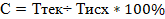 где:С - сокращение среднего времени совместного реагирования нескольких экстренных оперативных служб на обращения населения по единому номеру «112».Ттек - среднее времени совместного реагирования нескольких экстренных оперативных служб после введения в эксплуатацию системы обеспечения вызова по единому номеру «112» в текущем году.Тисх- среднее времени совместного реагирования нескольких экстренных оперативных служб до введения в эксплуатацию системы обеспечения вызова по единому номеру «112»Подпрограмма 3 «Развитие и совершенствование систем оповещения и информирования населения»Подпрограмма 3 «Развитие и совершенствование систем оповещения и информирования населения»Подпрограмма 3 «Развитие и совершенствование систем оповещения и информирования населения»Подпрограмма 3 «Развитие и совершенствование систем оповещения и информирования населения»Подпрограмма 3 «Развитие и совершенствование систем оповещения и информирования населения»1.Увеличение процента покрытия системой централизованного оповещения и информирования при чрезвычайных ситуациях или угрозе их возникновения населения на территории городского округа Павловский ПосадПроцентПостановление Правительства Московской области от 04.02.2014 № 25/1 «О Московской областной системе предупреждения и ликвидации чрезвычайных ситуаций». Данные по количеству населения, находящегося в зоне воздействия средств информирования и оповещения определяются Главным управлением МЧС России по Московской области. Данные по численности населения учитываются из статистических сведений, официально опубликованных территориальным органом федеральной службы Государственной статистики по Московской области на расчетный период.Значение показателя рассчитывается по формуле:S общ. = (S1+ S2 + S3) / S4, гдеS1 – площадь населения Московской области охватывающая централизованным оповещением и информированием проживающего в пределах сельских поселений муниципального района;S2 – площадь населения Московской области охватывающая центраизованным оповещением и информированием проживающего в пределах городских поселений муниципального района;S2 – площадь населения Московской области охватывающая централзованным оповещением и информированием проживающего в пределах городского округа;S4 – площадь муниципального образования Московской области.2.Процент построения и развития систем аппаратно-программного комплекса «Безопасный город» на территории городского округа Павловский ПосадПроцент Распоряжение Правительства Российской Федерации от 03.12.2014 № 2446-р 
«Об утверждении концепции построения и развития аппаратно-программного комплекса  «Безопасный город»Значение показателя рассчитывается по формуле:П апк = (Рп+Срг+Рмп+Гед+Ртз+Зоб+Писп+Рнпа)x100%, гдеПапк - процент построения и развития систем АПК «БГ» на территории муниципального образования Московской области;Рп – разработка плана построения, внедрения и эксплуатации АПК «БГ»;Срг – создание рабочей группы построения и развития систем аппаратно-программного комплекса «БГ»;Рмп – разработка муниципальной программы «Построение АПК «БГ» до 2020 года»;Гед – готовность ЕДДС ОМСУ к внедрению АПК «БГ»;Ртз – разработка, согласование и утверждение ТЗ на построение АПК «БГ»;Зоб – закупка оборудования, программного обеспечения, проведение монтажных и пусконаладочных работ;Писп – проведение испытаний АПК «БГ»;Рнпа – разработка НПА о вводе в постоянную эксплуатацию АПК «БГ».*примечание: Рп = 0,1; Срг = 0,1; Рмп-0,2; Гед-0,1; Ртз – 0,1; Зоб – 0,2; Писп- 0,1; Рнпа-01.***100% в 2019 г должен быть показатель в городских округах: Павловский Посад;Подпрограмма 4 «Обеспечение пожарной безопасности»Подпрограмма 4 «Обеспечение пожарной безопасности»Подпрограмма 4 «Обеспечение пожарной безопасности»Подпрограмма 4 «Обеспечение пожарной безопасности»Подпрограмма 4 «Обеспечение пожарной безопасности»1.Повышение степени пожарной защищенности городского округа Павловский Посад Московской области, по отношению к базовому периоду.  ПроцентУказание Управление по обеспечению деятельности противопожарно-спасательной службы Московской области от 10.09.2014 № 41 Исх-1901/41-04 Методика расчета значений показателей эффективности реализации подпрограмм По итогам мониторинга. Приказ Министерства Российской Федерации по делам гражданской обороны, чрезвычайным ситуациям и ликвидации последствий стихийных бедствий от 21.11.2008 № 714 «Об утверждении Порядка учета пожаров и их последствий»Указание ГУ МЧС России по Московской области от 01.09.2015 № 13681-4-6-18.Указание Управление по обеспечению деятельности противопожарно-спасательной службы Московской области от 10.09.2014 № 41 Исх-1901/41-04 Методика расчета значений показателей эффективности реализации подпрограмм По итогам мониторинга. Приказ Министерства Российской Федерации по делам гражданской обороны, чрезвычайным ситуациям и ликвидации последствий стихийных бедствий от 21.11.2008 № 714 «Об утверждении Порядка учета пожаров и их последствий»Указание ГУ МЧС России по Московской области от 01.09.2015 № 13681-4-6-18.Методика оценки эффективности работы органов местного самоуправления Московской области по пункту 51 «Доля добровольных пожарных зарегистрированных в едином реестре Московской области (обученных, застрахованных и задействованных по назначению ОМС) от нормативного количества для муниципального образования Московской области», утвержденная Главным управлением МЧС России по Московской области от 07.04.2016 № 4900-3-3-2.Значение рассчитывается по формуле:S = (L + M + J + Y) / 4L - процент снижения пожаров, произошедших на территории муниципального образования Московской области, по отношению к базовому показателю; M – процент снижения погибших и травмированных людей на пожарах, произошедших на территории муниципального образования Московской области за отчетный период, по отношению к аналогичному периоду базового года;J – увеличение процента количество добровольных пожарных обученных, застрахованных и задействованных по назначению ОМС;Y – увеличение процента исправных гидрантов на территории муниципального района от нормативного количества, по отношению к базовому периодупроцент снижения пожаров, произошедших на территории муниципального образования Московской области, по отношению к базовому показателю рассчитывается по формуле:L =  100 % - (D тек. / Dбаз. * 100%), где:D тек. – количество зарегистрированных пожаров на территории муниципального образования Московской области за отчетный период;Dбаз. - количество зарегистрированных пожаров на территории муниципального образования Московской области аналогичному периоду базового года.процент снижения погибших и травмированных людей на пожарах, произошедших на территории муниципального образования Московской области за отчетный период, по отношению к аналогичному периоду базового года, рассчитывается по формуле:M =  100 % - (D тек. / Dбаз. * 100%), где:D тек. – количество погибших и травмированных людей на пожарах на территории Московской области в общем числе погибших и травмированных за отчетный период;Dбаз. - количество погибших и травмированных людей на пожарах на территории Московской области, зарегистрированных в Росстате аналогичному периоду базового года.увеличение процента количество добровольных пожарных обученных, застрахованных и задействованных по назначению ОМС по отношению к базовому показателю, рассчитывается по формуле:J =(Q1 / Q2) *100) – Q3, где:Q1 - количество добровольных пожарных обученных, задействованных по назначению ОМС, человек;Q2 - нормативное количество добровольных пожарных на территории муниципального района (городского округа), человек.Q3  - процент добровольных пожарных обученных, задействованных по назначению ОМС, за базовый период 2016 годаувеличение процента исправных гидрантов на территории муниципального образования Московской области от нормативного количества по отношению к базовому показателю, рассчитывается по формуле:Y = Y1 *100,  где  Y1 – процент исправных гидрантов на территории муниципального образования Московской области от нормативного количества, за текущий период;Y1 = N исправное  / N нормативное  Y2 - исправных гидрантов на территории муниципального образования Московской области от нормативного количества, за аналогичный период базового периода.2Количество пожаров на 100 тысяч человек населения, проживающего на территории городского округа Павловский ПосадПожары По итогам мониторинга, приказ МЧС России от 21.11.2008 № 714 «Об утверждении Порядка учета пожаров и их последствий»Значение показателя рассчитывается по формуле:С = Dтек. / Dбаз  х  100%, где:С – процент снижения количества пожаров;D тек. – количество пожаров в общем числе происшествий и чрезвычайных ситуаций в текущем периоде;Dбаз. - количество пожаров зарегистрированных в Росстате в базовый период 2015 год (за отчетный период)3Подмосковье без пожаров Процент Официальные данные РОССТАТ по состоянию на 01.01. текущего года.Количество пожаров, зарегистрированных на территории муниципального образования Московской области, погибшего и травмированного населения 
на пожарах – официальные данные РОССТАТ, отчетные данные ГКУ МО «Система -112»,» отделы надзорной деятельности ГУ МЧС России по Московской области.Снижение количества пожаров, погибших и травмированных на 10 тыс. населения рассчитывается по формуле:А/N*10 000+((B+C)/N*10 000)где:	Количество пожаров, зарегистрированных на территории муниципального образования Московской области рассчитывается по формуле:А = А1 + А2 + А3 + А4, где:А1 – количество пожаров, зарегистрированных на социально значимых объектах, расположенных на территории муниципального образования Московской области (учитывается с коэффициентом 3)А2 – количество пожаров, зарегистрированных в жилом секторе на территории муниципального образования Московской области (учитывается с коэффициентом 2)А3– количество пожаров, зарегистрированных на территории садовых товариществ, дачных кооперативов, расположенных на территории муниципального образования Московской области (учитывается с коэффициентом 1)А4 – количество пожаров, зарегистрированных на прочих объектах, расположенных на территории муниципального образования Московской области, (учитывается 
с коэффициентом 0,5)	Количество погибших на пожарах, зарегистрированных на территории муниципального образования Московской области рассчитывается по формуле:	В = В1 + В2 + В3, где:В1 – количество погибших детей в возрасте от 0 до 7 лет на территории муниципального образования Московской области (учитывается с коэффициентом 2)В2 – количество погибших детей в возрасте от 7 до 18 лет на территории муниципального образования Московской области (учитывается с коэффициентом 1,5)В3 – количество погибшего взрослого населения в возрасте от 18 на территории муниципального образования Московской области (учитывается с коэффициентом 1)Количество травмированных на пожарах, зарегистрированных на территории муниципального образования Московской области рассчитывается по формуле:	С = С1 + С2 + С3, где:С1 – количество травмированных детей в возрасте от 0 до 7 лет на территории муниципального образования Московской области (учитывается с коэффициентом 2)С2 – количество травмированных детей в возрасте от 7 до 18 лет на территории муниципального образования Московской области (учитывается с коэффициентом 1,5)С3 – количество травмированных взрослого населения в возрасте от 18 лет
на территории муниципального образования Московской области (учитывается 
с коэффициентом 1)Подпрограмма 5 «Обеспечение мероприятий гражданской обороны»Подпрограмма 5 «Обеспечение мероприятий гражданской обороны»Подпрограмма 5 «Обеспечение мероприятий гражданской обороны»Подпрограмма 5 «Обеспечение мероприятий гражданской обороны»Подпрограмма 5 «Обеспечение мероприятий гражданской обороны»1Увеличение степени готовности городского округа Павловский Посад Московской области в области гражданской обороны по отношению к базовому показателюМетодические рекомендации по оценке эффективности территориальных органов специально уполномоченных в области гражданской обороны и предупреждения чрезвычайных ситуаций природного и техногенного характера, постановление Правительства Московской области от 12.10.2012 № 1316/38 «Об утверждении номенклатуры и объемов резервов материальных ресурсов Московской области для ликвидации чрезвычайных ситуаций межмуниципального и регионального характера на территории Московской области», постановление Правительства Московской области от 22.11.2012 № 1481/42 «О создании и содержании запасов материально-технических, продовольственных, медицинских и иных средств в целях гражданской обороны»Показатель рассчитывается по формуле:H = H1 - H2, гдеН1 - степень готовности муниципального образования Московской области в области гражданской обороны за отчетный период;Н2 - степени готовности муниципального образования Московской области в области гражданской обороны за аналогичный период базового года.Н1 = YПовышение степени обеспеченности запасами материально-технических, продовольственных, медицинских и иных средств для целей гражданской обороны рассчитывается по формуле:Y = (F / N)  * 100%, где:F – количество имеющегося в наличии имущества на складах;№– количество имущества по нормам обеспечения Увеличение степени готовности ЗСГО по отношению к имеющемуся фонду ЗСГО рассчитывается по формуле:(D+E) /A) – (D1+ E1/A1), где: А – общее количество ЗСГО имеющихся на территории муниципального образования по состоянию на 01 число отчетного периода;А1 – общее количество ЗСГО имеющихся на территории муниципального образования по состоянию на 01 число базового года.D – количество ЗСГО оцененных как «Ограниченно готово» по состоянию на 01 число отчетного периода;Е – количество ЗСГО оцененных как «Готово» по состоянию на 01 число отчетного периода;D1 – количество ЗСГО оцененных как «Ограниченно готово» по состоянию на 01 число отчетного периода, базового периода;Е1 – количество ЗСГО оцененных как «Готово» по состоянию на 01 число отчетного периода, базового периода.